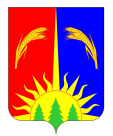 ЗЕМСКОЕ СОБРАНИЕ ЮРЛИНСКОГО МУНИЦИПАЛЬНОГО РАЙОНАПЕРМСКОГО КРАЯ РЕШЕНИЕ03.06.2019                                                                                                                № 181	Заслушав и обсудив отчет об исполнении бюджета муниципального образования «Юрлинский муниципальный район» и расходовании средств резервного фонда за 2018 год, Земское Собрание Юрлинского муниципального района РЕШАЕТ:	1. Утвердить отчет об исполнении бюджета муниципального образования «Юрлинский муниципальный район» и расходовании средств резервного фонда за 2018 год по доходам в сумме 483 301,3 тыс. руб., по расходам в сумме 468 151,1 тыс. руб., с превышением доходов над расходами в сумме 15 150,2 тыс. руб., со следующими показателями:- исполнение доходов бюджета по кодам классификации доходов согласно приложению 1 к настоящему решению;- распределение бюджетных ассигнований по целевым статьям (муниципальным программам и непрограммным направлениям деятельности), группам видов расходов классификации расходов бюджета согласно приложению 2 к настоящему решению;- распределение расходов по ведомственной структуре согласно приложению 3 к настоящему решению;- распределение бюджетных ассигнований по разделам, подразделам классификации расходов бюджета согласно приложению 13 к настоящему решению;- источники финансирования дефицита бюджета по кодам классификации источников финансирования дефицита бюджета согласно приложению 4 к настоящему решению;- общий объем бюджетных ассигнований, направленных на исполнение публичных нормативных обязательств, в сумме 1 555,30 тыс. руб. (приложение 5);- объем переданных дотаций из районного фонда финансовой поддержки поселений в объеме 26 535,96 тыс. руб. (приложение 6);- отчет об исполнении муниципальных программ в объеме 443 306,46 тыс. руб. (приложение 7);- распределение средств муниципального дорожного фонда в объеме 90 965,54 тыс. руб. (приложение 8);- распределение бюджетных инвестиций в объекты капитального строительства муниципальной собственности Юрлинского муниципального района и на приобретение объектов недвижимого имущества в муниципальную собственность Юрлинского муниципального района в разрезе муниципальных программ и непрограммных направлений деятельности в объеме 45 260,85 тыс. руб. (приложение 9);- объем муниципального долга, сформированного по состоянию на конец 2018 года, в сумме 0,0 тыс. руб., в том числе предоставленных гарантий в сумме 0,0 тыс. руб. (приложение 10);- расходы резервного фонда в сумме 66,0 тыс. руб. (приложение 11);- расходы на содержание органов местного самоуправления в сумме 41 708,05 тыс. руб. (приложение 12);- объем финансовой помощи, полученный из краевого бюджета, в объеме 453 289,16 тыс. руб.2. Направить настоящее решение в Администрацию Юрлинского муниципального района, прокуратуру Юрлинского района, Контрольно-счетную палату Юрлинского муниципального района.3. Данное решение вступает в силу со дня его опубликования в информационном бюллетене «Вестник Юрлы».Председатель Земского СобранияЮрлинского муниципального района                                                      А.И. ПикулевГлава Юрлинского муниципального района                                         Т.М. МоисееваПриложение 1к решению Земского СобранияЮрлинского муниципального района                                                                                                                         от 03.06.2019 № 181                                            Распределение доходов районного бюджета по кодам поступлений в бюджет (группам, подгруппам, статьям видов доходов, аналитическим группам подвидов  доходов бюджета)  за 2018 годтыс. руб.                                                                                                                                 Приложение   4                                                                                                    к решению Земского Собрания                                                                                           Юрлинского муниципального районаот 03.06.2019 № 181   Источники финансирования дефицита бюджетаруб.                                                                                                                                                                                                                                   Приложение   5                                                                                                    к решению Земского Собрания                                                                                           Юрлинского муниципального районаот 03.06.2019 № 181   Публичные нормативные обязательства Приложение 10к решению Земского СобранияЮрлинского муниципального района от 03.06.2019  № 181 Программа муниципальных внутренних заимствований Юрлинского муниципального района на 2018 годтыс. руб.Приложение 11к решению Земского СобранияЮрлинского муниципального района Приложение 12к решению Земского Собрания Юрлинского муниципального районаот 03.06.2019 № 181СВЕДЕНИЯО численности муниципальных служащих органов местного самоуправления , работников муниципальных учреждений и фактических расходов на оплату их труда по Юрлинскому муниципальному району за 2018 год                 Недоимка в разрезе сельских поселений Юрлинского муниципального районана 01.01.2019г.                                                                                                                                                                   тыс.руб.Сравнение недоимки в разрезе сельских поселений саналогичным периодом прошлого года                                                                                                                                                                   тыс.руб.Недоимка на 01.01.2019 г. в консолидированный бюджет Юрлинского муниципального района                                                                                                                                                        тыс.руб.Пояснительная запискак отчету об исполнении бюджета муниципального образования «Юрлинский муниципальный район» и расходовании средств резервного фонда за 2018 год.Общее положениеБюджет муниципального образования «Юрлинский муниципальный район» на 2018 год был утвержден решением Земского Собрания Юрлинского муниципального района от 15.12.2017 года № 80 по расходам в сумме 374 777,0 тыс. руб.  исходя из прогнозируемого объема доходов 373 258,0 тыс. руб. с плановым дефицитом 1519,0 тыс. руб. В Бюджет Юрлинского муниципального района в процессе его исполнения трижды вносились изменения, в связи с дополнительными поступлениями средств из краевого бюджета, также производились перераспределения бюджетных ассигнований между получателями бюджетных средств.На этапе завершения финансового года, приказом руководителя Финансового Управления от 29.12.2018 года № 24 были внесены изменения в сводную бюджетную роспись на 2018 год.В результате внесенных изменений по сравнению с первоначально утвержденным бюджетом плановые назначения по  доходам увеличены на 123 926,6 тыс. руб. или рост составил 133,2 %, расходы по сравнению с первоначальным бюджетом увеличены на131 824,2 тыс. руб.  или 135,2 %.На конец года сложился профицит  в сумме 15 150,2 тыс. руб..По итогам исполнения бюджета за 2018 год плановые назначения по доходам исполнены на 97,2%, в том числе собственные доходы мобилизированы в  доход бюджета  в сумме 30 012,1 тыс. руб.  или 92,9% от уточненного годового плана. По сравнению с аналогичными показателями 2017 года наблюдается снижение поступлений  доходов на 2,5 %, что в абсолютном значении составляет 12 555,1 тыс. руб. Исполнение бюджета по расходам обеспечено на 92,4% от утвержденных плановых ассигнований или в суммовом выражении расходы составили468 151,1 тыс. руб. Уровень исполнения плановых годовых назначений по расходам за 2018 год ниже уровня исполнения расходных обязательств за 2017 год на 4,7 процентных пункта.Бюджет муниципального образования «Юрлинский муниципальный район» продолжает быть высокодотационным, доля собственных доходов в общем объеме бюджета составила 6,2%, что выше  на 0,3 процентных пункта бюджета 2017 года. Исполнение общих параметров бюджета за 2018 год приведены в таблице 1.Таблица 1(тыс. руб.)ДоходыЗа 2018 год в бюджет получено средств в сумме 483 301,3тыс. руб. при плановых назначениях 497 184,6 тыс. руб. или исполнение составило 97,2%.Налоговые и неналоговые доходы исполнены на 92,9%, безвозмездные поступления из края зачислены в объеме453 289,2 тыс. руб. или 97,5%. Недополучено в доход бюджета Юрлинского муниципального района из краевого бюджета10 686,1 тыс. руб., в т. ч. субсидий 8905,2 тыс. руб., субвенций  1 380,0 тыс. руб. ,иных межбюджетных  трансфертов  400,8 тыс. руб. Возвращено в край остатков межбюджетных трансфертов,  имеющих целевое назначение в сумме 886,3 тыс. руб.   Исполнение налоговых и неналоговых доходов за 2018 г. приведено в таблице 2.Таблица 2(тыс. руб.)В бюджет Юрлинского муниципального района в 2018 г. поступило налоговых и неналоговых доходов в объеме 30 012,1 тыс. руб.  или исполнение составило 92,9%. По сравнению с 2017 г. объем поступления  налоговых и неналоговых доходов  увеличился  на 2,5 %, что в абсолютном значении составляет 741,8 тыс. руб. План по налоговым доходам исполнен на 92,6%, недополучено в доход бюджета 2180,0 тыс. руб.На неисполнение плановых назначений поступления собственных  доходов  оказали влияние  НДФЛ (88,4%) , акцизы (94,9% ) , транспортный  налог (96,2%), ЕНВД(97,3%) На низкий уровень поступления НДФЛ  повлияло увеличение возвратов по предоставленным имущественным и социальным выплатам, ухудшением исполнительской дисциплины предприятий и учреждений по перечислению НДФЛ . В 2018 году по сравнению с 2017 годом возросло количество возвратов на  181,8 тыс. руб. или  46,7 %в 2018 году. Уменьшение поступлений в бюджет ЕНВД обусловлено уменьшением  количества налогоплательщиков (на 35 чел.) и возратам перерасчетов за 2017 год.Поступление акцизов  на  нефтепродукты        исполнено  на 94.9% из-за снижения ставок на бензин, и снижением норматива зачисления в бюджет муниципального района с 0,1408 % в 2017 году до 0,1397 %в 2018 году.  Плановые назначения по транспортному налогу не выполнены из-за невыполнения плана по уплате этого налога с физических лиц. Недоимка на 01.01.2019 г. составила 3106,2 тыс. руб. Сказалась недостаточная работа налоговых органов и администраций сельских поселений с населением по разъяснению своевременной уплаты налога.Плановые назначения по неналоговым доходам  выполнены на 95,5% за счет невыполнения планов  доходов от продажи материальных и нематериальных активов (73,2%).За отчетный период сложилась недоимка по местным налогам  в консолидированном бюджете Юрлинского муниципального района в объеме 5570,62 тыс. руб. По сравнению с аналогичным периодом прошлого   года наблюдается снижение  на  139,24 тыс. руб. или 2,4 %.Основная сумма недоимки приходиться на транспортный налог.  В общей сумме доходов бюджета безвозмездные поступления составили453 289,2 тыс. руб. или 97,5% от уточненного плана 2018 года.Безвозмездные поступления из вышестоящих бюджетов приведены в таблице 3.                                                                                                                     Таблиц 3                                                                                          (тыс. руб.)     Дотации на выравнивание уровня бюджетной обеспеченности из краевого бюджета поступили в сумме 160 909,1тыс. руб., т. е. в полном объеме. В  сравнении с предыдущим годом больше на 2 272,4тыс. руб.Объем поступлений субсидий и иных МБТ в доход бюджета Юрлинского муниципального района по сравнению с 2017 г. снизился соответственно на 29 819,2 тыс. руб. и 594,9 тыс. руб. В тоже время ,субвенции получены  в большем объёме на 25 144,0 тыс. руб.  За отчетный период возвращены МБТ, имеющие целевое назначение неиспользованные в 2018 году в сумме 886,3 тыс. рубМуниципальный долг на 01.01.2019 года отсутствует.За отчетный период получение бюджетных  кредитов и предоставление бюджетных кредитов из бюджета района на производилось.                                                   РасходыИсполнение районного бюджета по расходам за 2018 год обеспечено на 92,4% от утвержденных плановых назначений, что в суммовом выражении составило468 151,1 тыс. руб. В сравнении с аналогичным периодом прошлого года наблюдается снижение исполнения на 4,7  процентных пункта. Согласно решения Земского Собрания Юрлинского муниципального района о бюджете на 2018 год и плановый период 2019 и 2020 годов расходы районного бюджета первоначально были утверждены в объеме374 777,0 тыс. руб. В результате корректировок бюджета в течении отчетного периода первоначально утвержденный план по расходам был увеличен на 131 824,2тыс. руб. или 35,2% и составил 506 601,2тыс. руб. в основном за счет дополнительно полученных МБТ от вышестоящих бюджетов. Кассовые расходы составили 468 151,1 тыс. руб. Бюджет 2018-2020 годов был сформирован в программном формате. Общий объем средств бюджета Юрлинского муниципального района распределенных на мероприятия в рамках муниципальных программ составил 94,7%, непрограммным направлениям расходов – 5,3%. Исполнение муниципальных программ Юрлинского муниципального района за 2018 год приведено в таблице 4.                                                                                                     Таблица 4                                                                                                                        (тыс. руб.)На реализацию 15 муниципальных программ в 2018 году было направлено средств в объеме 443 306,5 тыс. руб. или 92,0% от плановых назначений.В полном объеме освоены средства по 5 муниципальным программам. На уровне среднего по району (92,0%) исполнены расходы по 6 муниципальным программам. Ниже среднего по району показателя освоены средства по муниципальным программам: «Развитие сельского хозяйства на территории Юрлинского муниципального района» (37,8%),  «Устойчивое развитие сельских территорий  Юрлинского муниципального района Пермского края»(57,8%), « Управление имуществом и земельными ресурсами» (73,1%) и «Охрана окружающей среды на территории Юрлинского муниципального района» (62,5%).На муниципальную программу «Развитие сельского хозяйства на территории Юрлинского муниципального района» в отчетном периоде планировалось направить бюджетных средств в сумме 54,53 тыс. руб. Кассовые расходы составили20,63 тыс. руб.  или 37,8% от плановых назначений. Низкий процент исполнения по муниципальной программе обусловлен не поступлением  краевых средств на мероприятие по поддержке достижения региональных программ развития агропромышленного  комплекса.На 57,86% освоены средства бюджета  по муниципальной программе «Устойчивое развитие сельских территорий Юрлинского муниципального района Пермского края». Причина в расторжении муниципального контракта с недобросовестными подрядчиками по строительству спортзала для физкультурно-оздоровительных занятий Усть-Березовской общеобразовательной школы, не предъявление подрядчиком к оплате документов по строительству очистных сооружений объекта «Лечебный корпус с поликлиникой в с. Юрле». Неполное освоение средств по муниципальной программе « Охрана окружающей среды на территории Юрлинского муниципального района» обусловлено недопоступлением средств из краевого бюджета в сумме 7087,3 тыс. руб.  на строительство ГТС пруда на р. Лопва с. Юрла.Освоение на 73,1 % бюджетных средств по муниципальной программе   «Управление имуществом и земельными ресурсами Юрлинского муниципального района» произошло по причине неполного исполнения мероприятия по территориальному планированию.Подрядчиком не были предоставлены счета для оплаты работ по разработке ( внесённого  изменений)  в документы территориального планирования.        Межбюджетные трансферты предоставлены сельским поселениям, входящим в состав района в сумме 26 535,96 тыс. руб. в т. ч.  в виде дотации на выравнивание бюджетной обеспеченности в сумме 25 890,0тыс. руб., иных дотаций в сумме 645,96 тыс. руб. , т.е. в полном объеме .	 В бюджете Юрлинского муниципального района за 2018 год на выполнение непрограммных расходов было направлено средств в объеме 24 844,67 тыс. руб. Средства освоены на объеме 99,99% .	Исполнение этих расходов приведено в таблице 5.Таблица 5(тыс. руб.)          Доля расходов бюджета района, формируемых в рамках непрограммных направлений, в общем объеме расходов составила 5,3 %, что больше  на 0,4 процентных пункта отчета 2017 года.  	В соответствии с ведомственной структурой расходов ГРБС в 2018 году являлись 6 учреждений. 	Исполнение расходов в разрезе ГРБС приведено в таблице 6.Таблица 6(тыс. руб.) 	В структуре исполнения расходов по ГРБС наибольший удельный вес занимают:	46,9% - Управление образования администрации Юрлинского муниципального района;	40,0% - Администрация Юрлинского муниципального района.	Наименьший процент исполнения наблюдается по Администрации Юрлинского муниципального района – (88,5%), при плане 202 741,29 тыс. руб. кассовые расходы составили 179 421,43 тыс. руб. Неисполнение плановых назначений составило 23 319,86тыс. руб., из них 33,9тыс. руб. по муниципальной программе «Развитие сельского хозяйства на территории Юрлинского муниципального района » по мероприятию «Развитие малых форм хозяйствования »(0,0%) ; по муниципальной программе « Охрана окружающей среды », по мероприятию « Строительство ГТС пруда на р. Лопва с. Юрла» (61,4%) ; по муниципальной программе « Устойчивое развитие сельских территорий  Юрлинского муниципального района Пермского края», по мероприятию « Строительство спортзала для физкультурно – оздоровительных занятий Усть-Березовской  общеобразовательной школы»- 14,87%. 	Бюджет имеет социальную направленность, более  60% всех расходов бюджета были направлены в виде субсидий  бюджетным учреждениям на выполнение муниципальных заданий.         За счет средств резервного фонда была оказана материальная помощь 5 гражданам пострадавшим от пожара, на сумму 66,0 тыс. руб.	Фактические остатки на 01.01.2019 г. на счетах бюджета Юрлинского муниципального района составили в объеме 26 838,32 тыс. руб. Из общего объема средств на конец года целевые средства составили 25 025,11 тыс. руб., собственные доходы 1 813,21тыс. руб.	Осуществление внутреннего муниципального финансового контроля возложено на Финансовое управление администрации Юрлинского муниципального района.	За 2018 год проведены 21 контрольное мероприятие, в том числе 9мероприятий за соблюдением бюджетного законодательства 	и иных НПА и 10 проверок в рамках закона в сфере закупок ,2 проверки осуществление ГРБС внутреннего финансового контроля и  внутреннего финансового аудита .       Выявлено нарушений на общую сумму 485,6 тыс. руб.	По результатам контрольных мероприятий вынесено 11 Предписаний по устранению нарушений и 3 Представления. Направлено 15 материалов контрольных мероприятий в правоохранительные органы. Сумма  нарушений, возвращенная в бюджет в 2018 году составила  88,6 тыс. руб. 	Соглашение, заключенное между Министерством финансов Пермского края и Юрлинским муниципальным районом о мерах по повышению эффективности использования бюджетных средств и увеличению налоговых и неналоговых доходов выполнено по всем показателям.Штейникова С.А.8-34(294)2-11-66Об утверждении отчета об исполнении бюджета муниципального образования «Юрлинский муниципальный район» и расходовании средств резервного фонда за 2018 год Код дохода по бюджетной классификацииКод дохода по бюджетной классификацииНаименование показателяУточненный планна 2018г.Исполнение за 2018 г.% исполнения0001 00 00000 00 0000 000НАЛОГОВЫЕ И НЕНАЛОГОВЫЕ ДОХОДЫ2340001 00 00000 00 0000 000НАЛОГОВЫЕ И НЕНАЛОГОВЫЕ ДОХОДЫ32 323,030 012,1492,8%0001 01 00000 00 0000 000НАЛОГИ НА ПРИБЫЛЬ. ДОХОДЫ12 783,011 299,7988,4%0001 01 02000 01 0000 110Налог на доходы физических лиц12 783,011 299,7988,4%0001 01 02010 01 0000 110Налог на доходы физических лиц с доходов,  источником которых является налоговый агент, за исключением доходов, в отношении которых исчисление и уплата налога осуществляется в соответствии со статьями 227,227.1 и 228 Налогового кодекса Российской Федерации12 495,011 014,4488,2%0001 01 02030 01 0000 110Налог  на доходы  физических лиц  с доходов, полученных физическими лицами в соответствии со статьей 228 Налогового кодекса Российской Федерации120,0116,4997,1%0001 01 02030 01 0000 110Налог  на доходы  физических лиц  с доходов, полученных физическими лицами в соответствии со статьей 228 Налогового кодекса Российской Федерации74,074,16100,2%000 1 01 02040 01 0000 110Налог на доходы физических лиц в виде фиксированных авансовых платежей с доходов, полученных физическими лицами, являющимися иностранными гражданами, осуществляющими трудовую деятельность по найму на основании патента в соответствии  со статьей 227.1 Налогового кодекса Российской Федерации94,094,7100,7%0001 03 00000 00 0000 000НАЛОГИ НА ТОВАРЫ (РАБОТЫ, УСЛУГИ), РЕАЛИЗУЕМЫЕ НА ТЕРРИТОРИИ РОССИЙСКОЙ ФЕДЕРАЦИИ9 444,08 964,9994,9%0001 03 02000 01 0000 110 Акцизы по подакцизным товарам (продукции), производимым на территории Российской Федерации9 444,08 964,9994,9%0001 05 00000 00 0000 000НАЛОГИ НА СОВОКУПНЫЙ ДОХОД3 003,02 922,6197,3%0001 05 02010 02 0000 110Единый налог на вмененный доход для отдельных видов деятельности2 953,02 866,197,1%0001 05 04020 02 0000 110Налог, взимаемый в связи с применением патентной системы налогообложения, зачисляемый в бюджеты муниципальных районов50,056,5113%0001 06 00000 00 0000 000НАЛОГИ НА ИМУЩЕСТВО3 600,03 462,1596,2%0001 06 04000 02 0000 000Транспортный налог3 600,03 462,1596,2%0001 06 04011 02 0000 110Транспортный налог с юридических лиц300,0344,06114,7%0001 06 04012 02 0000 110Транспортный налог с физических лиц3 300,03 118,0994,5%0001 08 00000 00 0000 000ГОСУДАРСТВЕННАЯ ПОШЛИНА597,0597,53100,1%0001 08 03010 01 0000 110Государственная пошлина по делам, рассматриваемым в судах общей юрисдикции, мировыми судьями597,0597,53100,1%0001 11 00000 00 0000 000ДОХОДЫ ОТ ИСПОЛЬЗОВАНИЯ ИМУЩЕСТВА, НАХОДЯЩЕГОСЯ В ГОСУДАРСТВЕННОЙ И МУНИЦИПАЛЬНОЙ СОБСТВЕННОСТИ822,0826,5100,5%0001 11 05013 05 0000 120Доходы, получаемые в виде арендной платы за земельные участки, государственная собственность на которые не разграничена и которые расположены в границах сельских поселений и межселенных территорий муниципальных районов, а также средства от продажи права на заключение договоров аренды указанных земельных участков780,0782,18100,3%0001 11 05025 05 0000 120Доходы, получаемые в виде арендной платы, а также средства от продажи права на заключение договоров за земли, находящиеся в собственности муниципальных районов (за исключением земельных участков муниципальных земельных участков муниципальных бюджетных и  автономных учреждений) 2,02,34117%0001 11 05035 05 0000 120Доходы от сдачи в аренду имущества, находящегося в оперативном управлении  органов управления муниципального района и созданных им учреждений (за исключением имущества  муниципальных бюджетных и автономных учреждений)40,041,99105%0001 12 00000 00 0000 000ПЛАТЕЖИ ЗА ПОЛЬЗОВАНИЕ ПРИРОДНЫМИ РЕСУРСАМИ82,082,05100,1%0001 12 01010 01 0000 120Плата за выбросы загрязняющих веществ в атмосферный воздух стационарными объектами42,042,77101,8%0001 12 01040 01 0000 120Плата за размещение отходов производства и потребления40,039,2898,2%0001 13 00000 00 0000 000ДОХОДЫ ОТ ОКАЗАНИЯ ПЛАТНЫХ УСЛУГ (РАБОТ) И КОМПЕНСАЦИИ ЗАТРАТ ГОСУДАРСТВА139,0139,84100,6%0001 13 02995 95 0000 000Прочие доходы от компенсации затрат бюджетов муниципальных районов139,0139,04100,6%0001 14 00000 00 0000 000ДОХОДЫ ОТ ПРОДАЖИ МАТЕРИАЛЬНЫХ И НЕМАТЕРИАЛЬНЫХ АКТИВОВ517,0378,7373,3%0001 14 02053 05 0000 410Доходы   от реализации  иного имущества, находящегося в собственности  муниципальных районов (за исключением имущества муниципальных бюджетных и автономных учреждений, а также имущества муниципальных унитарных предприятий, в том числе казенных), в части реализации основных средств по указанному имуществу317,0317,49100,2%0001 14 06013 05 0000 430Доходы от продажи земельных участков, государственная собственность на которые не разграничена и которые расположены в границах сельских поселений и межселенных территорий муниципальных районов200,0209,5104,8%0001 14 06025 05 0000 430Доходы от продажи земельных участков, находящихся в собственности муниципальных районов(за исключением земельных участков муниципальных бюджетных и  автономных учреждений)--148,26-0001 16 00000 00 0000 000ШТРАФЫ, САНКЦИИ, ВОЗМЕЩЕНИЕ УЩЕРБА1 336,01 337,95100,1%0001 16 03010 01 0000 140Денежные взыскания (штрафы) за нарушение законодательства о налогах и сборах, предусмотренные статьями 116, 119.1, 119.2, пунктами 1 и 2 статьи 120, статьями 125, 126, 126.1, 128, 129, 129.1, 129.4, 132, 133, 134, 135, 135.1, 135.2 Налогового кодекса Российской Федерации--0,05-0001 16 08010 01 0000 140Денежные взыскания (штрафы) за административные правонарушения в области государственного регулирования производства и оборота этилового спирта, алкогольной, спиртосодержащей продукции92,092,19   100,2%0001 16 25060 01 0000 140Денежные взыскания (штрафы) за  нарушение земельного законодательства15,015,0100%0001 16 25074 05 0000 140Денежные взыскания (штрафы) за нарушение лесного законодательства на лесных участках, находящихся в собственности муниципальных районов215,0215,0100%0001 16 28000 01 0000 140Денежные взыскания (штрафы) за  нарушение  законодательства в области обеспечения санитарно-эпидемиологического благополучия человека и законодательства в сфере защиты прав потребителей  2,52,5100%0001 16 30030 01 0000 140Прочие денежные взыскания (штрафы) за правонарушения в области дорожного движения25,025,3101,2%0001 16 35030 05 0000 140Суммы по искам о возмещении вреда, причиненного окружающей среде, подлежащие зачислению в бюджеты муниципальных районов165,0165,11100,1%0001 16 43000 01 0000 140Денежные взыскания (штрафы) за нарушение законодательства Российской Федерации об административных правонарушениях, предусмотренные статьей 20.25 Кодекса Российской Федерации об административных правонарушениях126,0126,54100,4%0001 16 90050 05 0000 140Прочие поступления от денежных взысканий (штрафов) и иных сумм в возмещение ущерба, зачисляемые в бюджеты муниципальных районов695,5696,36100,0%0002 00 00000 00 0000 000БЕЗВОЗМЕЗДНЫЕ ПОСТУПЛЕНИЯ464 861,57453 289,1697,5%0002 02 00000 00 0000 000БЕЗВОЗМЕЗДНЫЕ ПОСТУПЛЕНИЯ ОТ ДРУГИХ БЮДЖЕТОВ БЮДЖЕТНОЙ СИСТЕМЫ РФ464 831,57454 145,4997,7%0002 02 15001 00 0000 151Дотации на выравнивание бюджетной обеспеченности160 909,1160 909,1100%0002 02 15001 05 0000 151Дотации бюджетам муниципальных районов на выравнивание бюджетной обеспеченности159 717,1159 717,1100%0002 02 15002 05 0000 151Дотации бюджетам муниципальных районов на поддержку мер по обеспечению сбалансированности бюджетов1 192,01 192,0100%0002 02 20000 00 0000 151Субсидии бюджетам бюджетной системы  Российской Федерации и муниципальных образований (межбюджетные субсидии)103 539,7594 634,4791,4%0002 02 20051 05 0000 151Субсидии бюджетам муниципального района на реализацию федеральных целевых программ18 348,511 261,1861,4%- реализация мероприятий в рамках федеральной целевой программы «Развитие водохозяйственного комплекса Российской Федерации в 2012-2020 годах» государственной программы Российской Федерации «Воспроизводство и использование природных ресурсов»0002 02 20077 05 0000 151Субсидии бюджетам муниципальных районов на софинансирование капитальных вложений в объекты муниципальной собственности4 185,04 099,9798%0002 02 25467 05 0000 151Субсидии бюджетам муниципальных районов на обеспечение развития и укрепления материально-технической базы домов культуры в населенных пунктах с числом жителей до 50 тысяч человек405,17405,17100%0002 02 25497 05 0000 151Субсидии бюджетам муниципальных районов на реализацию мероприятий по обеспечению жильем молодых семей1 007,59852,5884,6%0002 02 25519 05 0000 151Субсидии бюджетам муниципальных районов на поддержку отрасли культуры200,0200,0100%0002 02 25555 05 0000 151Субсидии бюджетам муниципальных районов на поддержку государственных программ субъектов Российской Федерации и муниципальных программ формирования современной городской среды2 654,942 654,94100%0002 02 29999 05 0000 151Прочие субсидии бюджетам муниципальных районов76 738,5575 160,6397,9%- cредства на реализацию муниципальных программ, приоритетных муниципальных проектов в рамках приоритетных региональных проектов, инвестиционных проектов муниципальных образований6 331,186 310,7699,7,%- субсидии на приобретение  путевок на санаторно-курортное лечение и оздоровление110,2110,2100%- проектирование, строительство (реконструкция), капитальный ремонт и ремонт автомобильных дорог общего пользования местного значения70 297,1768 739,6797,8%0002 02 30000 00 0000 151Субвенции бюджетам  бюджетной системы  Российской Федерации и муниципальных образований194 659,87193 279,8699,3%0002 02 30024 05 0000 151Субвенции бюджетам муниципальных районов на выполнение передаваемых полномочий субъектов Российской Федерации182 661,0181 348,599,3%- единая субвенция на выполнение отдельных государственных полномочий органов государственной власти в сфере образования174 722,4173 443,899,3%- средства на предоставление мер социальной поддержки педагогическим работникам образовательных  государственных и муниципальных  организаций Пермского края, работающим и проживающим в сельской местности и поселках городского типа (рабочих поселках), по оплате жилого помещения и коммунальных услуг3 504,73 504,7100%- средства на предоставление мер социальной поддержки отдельным категориям граждан, работающим в государственных и  муниципальных  организациях Пермского края и   проживающим в сельской местности и поселках городского типа (рабочих поселках), по оплате жилого помещения и коммунальных услуг154,0154,0100%- средства на составление протоколов об административных правонарушениях1,81,8100%- средства на обеспечение  хранения , комплектования, учета  и использование архивных документов государственной части документов архивного фонда Пермского края 189,3189,3100%- средства на образование комиссий   по делам несовершеннолетних и защите их прав и организацию их деятельности 1 346,11 346,1100%- средства на осуществление полномочий по регулированию тарифов на перевозки пассажиров и багажа автомобильным и городским электрическим транспортом на  межмуниципальных маршрутах  регулярных перевозок15,015,0100%- средства на организацию оздоровления  и отдых детей1 926,71 926,7100%- субвенции для администрирования отдельных государственных полномочий по поддержке сельскохозяйственного производства449,7449,7100%- cредства  на осуществление  полномочий  по созданию и организации деятельности административных комиссий66,866,8100%- средства, передаваемые в бюджеты муниципальных районов на организацию осуществления государственных полномочий по обеспечению жилыми помещениями детей-сирот и детей, оставшихся без попечения родителей, лиц из числа детей-сирот и детей, оставшихся без попечения родителей250,6250,6100%- средства, передаваемые в бюджеты муниципальных образований на поддержку достижения целевых показателей региональных программ развития агропромышленного комплекса33,40,00%- средства, передаваемые в бюджеты муниципальных образований на поддержку достижения целевых показателей региональных программ развития агропромышленного комплекса (расходы, не софинансируемые из федерального бюджета)0,50,00%2 02 35082 05 0000 151Субвенции бюджетам муниципальных районов на предоставление жилых помещений детям-сиротам и детям, оставшимся без попечения родителей, лицам из их числа по договорам найма специализированных жилых помещений10 855,6310 855,63100%2 02 35120 05 0000 151Субвенции бюджетам муниципальных районов на осуществление полномочий по составлению (изменению) списков кандидатов в присяжные заседатели федеральных судов общей юрисдикции в Российской Федерации43,343,3100%2 02 35930 05 0000 151Субвенции, передаваемые в бюджеты муниципальных образований на осуществление государственной регистрации актов гражданского состояния923,8923,8100%2 02 39999 05 0000 151Прочие субвенции бюджетам муниципальных районов176,14108,6361,7%- средства, передаваемые в бюджеты муниципальных районов на содержание жилых помещений специализированного жилищного фонда для детей-сирот, детей, оставшихся без попечения родителей, лиц из их числа176,14108,6361,7%2 02 49999 00 0000 151Иные межбюджетные трансферты5 722,865 322,0793%2 02 49999 05 0000 151Иные межбюджетные трансферты бюджетам муниципальных районов5 722,865 322,0793%- иные межбюджетные трансферты на обеспечение жильем молодых семей1 824,911 424,1278%- иные межбюджетные трансферты на обеспечение условий для развития физической культуры и спорта174,38174,38100%- средства на предоставление мер социальной поддержки отдельным категориям граждан, работающим в государственных и  муниципальных  организациях Пермского края и   проживающим в сельской местности и поселках городского типа (рабочих поселках), по оплате жилого помещения и коммунальных услуг---- стимулирование педагогических работников по результатам обучения школьников27,6727,67100%- единовременная премия обучающимся, награжденным знаками отличия Пермского края «Гордость Пермского края»5,05,0100%- передача полномочий по решению вопросов местного значения 3 690,93 690,9100%0002 04 00000 00 0000 000БЕЗВОЗМЕЗДНЫЕ ПОСТУПЛЕНИЯ ОТ НЕГОСУДАРСТВЕННЫХ ОРГАНИЗАЦИЙ30,030,043%0002 04 05020 05 0000 180 Поступления от денежных пожертвований, предоставляемых негосударственными организациями получателям средств бюджетов муниципальных районов 30,030,0100%0002 19 00000 00 0000 000ВОЗВРАТ ОСТАТКОВ СУБСИДИЙ, СУБВЕНЦИЙ И ИНЫХ МЕЖБЮДЖЕТНЫХ ТРАНСФЕРТОВ, ИМЕЮЩИХ ЦЕЛЕВОЕ НАЗНАЧЕНИЕ, ПРОШЛЫХ ЛЕТ--886,33-0002 19 00000 05 000 151Возврат остатков субсидий, субвенций и иных межбюджетных трансфертов, имеющих целевое назначение, прошлых лет из бюджетов муниципальных районов--886,33-ВСЕГО  ДОХОДОВ497 184,57483 301,397,2%Приложение 2к решению Земского СобранияЮрлинского муниципального района                                                                                                                         от 03.06.2019 № 181                                            Приложение 2к решению Земского СобранияЮрлинского муниципального района                                                                                                                         от 03.06.2019 № 181                                            Приложение 2к решению Земского СобранияЮрлинского муниципального района                                                                                                                         от 03.06.2019 № 181                                            Приложение 2к решению Земского СобранияЮрлинского муниципального района                                                                                                                         от 03.06.2019 № 181                                            Приложение 2к решению Земского СобранияЮрлинского муниципального района                                                                                                                         от 03.06.2019 № 181                                            Распределение бюджетных ассигнований по целевым статьямРаспределение бюджетных ассигнований по целевым статьямРаспределение бюджетных ассигнований по целевым статьямРаспределение бюджетных ассигнований по целевым статьямРаспределение бюджетных ассигнований по целевым статьям(муниципальным программам и непрограммным направлениям деятельности),(муниципальным программам и непрограммным направлениям деятельности),(муниципальным программам и непрограммным направлениям деятельности),(муниципальным программам и непрограммным направлениям деятельности),(муниципальным программам и непрограммным направлениям деятельности),группам видов расходов классификации расходов бюджета группам видов расходов классификации расходов бюджета группам видов расходов классификации расходов бюджета группам видов расходов классификации расходов бюджета группам видов расходов классификации расходов бюджета за 2018 годза 2018 годза 2018 годза 2018 годза 2018 годтыс.руб.ЦСРВРНаименование расходовУточненный годовой план на 01.01.2019 годаКассовое исполнение на  01.01.2019 годаПроцент исполнения от плана, %01 0 00 00000Муниципальная программа «Развитие системы образования Юрлинского муниципального района»237 126,75  222 048,20  93,6401 1 00 00000Подпрограмма «Дошкольное общее образование»7 586,56  7 586,56  100,0001 1 01 00000Основное мероприятие «Предоставление дошкольного образования в дошкольных образовательных организациях»7 586,56  7 586,56  100,0001 1 01 00100Обеспечение деятельности (оказание услуг, выполнение работ) муниципальных бюджетных учреждений (организаций)7 586,56  7 586,56  100,00600Предоставление  субсидий  бюджетным,  автономным  учреждениям и иным некоммерческим организациям7 586,56  7 586,56  100,0001 2 00 00000Подпрограмма «Общее (начальное, основное, среднее) образование»203 726,08  190 116,76  93,3201 2 01 00000Основное мероприятие «Предоставление общедоступного и бесплатного дошкольного, начального общего, основного общего, среднего общего образования»203 499,15  189 889,83  93,3101 2 01 00100Обеспечение деятельности (оказание услуг, выполнение работ) муниципальных бюджетных учреждений (организаций)28 776,75  28 776,75  100,00600Предоставление  субсидий  бюджетным,  автономным  учреждениям и иным некоммерческим организациям28 776,75  28 776,75  100,0001 2 01 2Н020Обеспечение воспитания и обучения детей-инвалидов в образовательных организациях, реализующих образовательные программы дошкольного образования, и на дому174 722,40  161 113,08  92,21100Расходы на выплаты персоналу в целях обеспечения выполнения функций государственными (муниципальными) органами, казенными учреждениями, органами управления государственными внебюджетными фондами61,60  61,60  100,00200Закупка товаров, работ и услуг для обеспечения государственных (муниципальных) нужд9,80  8,16  83,27300Социальное обеспечение и иные выплаты населению2 346,95  2 291,61  97,64600Предоставление  субсидий  бюджетным,  автономным  учреждениям и иным некоммерческим организациям172 304,05  158 751,71  92,1301 2 01 2Н080Стимулирование педагогических работников по результатам обучения школьников27,67  27,67  100,00600Предоставление  субсидий  бюджетным,  автономным  учреждениям и иным некоммерческим организациям27,67  27,67  100,0001 2 02 00000Основное мероприятие «Мероприятия в сфере общего образования»199,26  199,26  100,0001 2 02 О0030Организация и подвоз учителя в образовательные учреждения56,36  56,36  100,00600Предоставление  субсидий  бюджетным,  автономным  учреждениям и иным некоммерческим организациям56,36  56,36  100,0001 2 02 О0110Обучение детей общеобразовательных учреждений плаванию142,90  142,90  100,00600Предоставление  субсидий  бюджетным,  автономным  учреждениям и иным некоммерческим организациям142,90  142,90  100,0001 3 00 00000Подпрограмма «Дополнительное образование»6 703,30  6 703,30  100,0001 3 01 00000Основное мероприятие «Предоставление дополнительного образования детей по дополнительным общеобразовательным программам»6 567,76  6 567,76  100,0001 3 01 00100Обеспечение деятельности (оказание услуг, выполнение работ) муниципальных бюджетных учреждений (организаций)6 567,76  6 567,76  100,00600Предоставление  субсидий  бюджетным,  автономным  учреждениям и иным некоммерческим организациям6 567,76  6 567,76  100,0001 3 02 00000Основное мероприятие «Мероприятия, в сфере дополнительного образования»135,54  135,54  100,0001 3 02 О0050Мероприятия, обеспечивающие повышение доступности и качества дополнительного образования 135,54  135,54  100,00600Предоставление  субсидий  бюджетным,  автономным  учреждениям и иным некоммерческим организациям135,54  135,54  100,0001 4 00 00000Подпрограмма «Повышение педагогического мастерства»133,49  133,49  100,0001 4  01 00000Основное мероприятие «Мероприятия, направленные на повышение педагогического мастерства»133,49  133,49  100,0001 4  01 О0060Организация и проведение мероприятий с педагогическими работниками133,49  133,49  100,00200Закупка товаров, работ и услуг для обеспечения государственных (муниципальных) нужд113,49  113,49  100,00600Предоставление  субсидий  бюджетным,  автономным  учреждениям и иным некоммерческим организациям20,00  20,00  100,0001 5 00 00000Подпрограмма «Одаренные дети»127,52  127,52  100,0001 5 01 00000Основное мероприятие «Проведение мероприятий по выявлению, отбору и поддержке одарённых детей»127,52  127,52  100,0001 5 01 О0070Организация и проведение мероприятий с детьми14,03  14,03  100,00600Предоставление  субсидий  бюджетным,  автономным  учреждениям и иным некоммерческим организациям14,03  14,03  100,0001 5 01 О0080Расходы на участие одаренных детей в региональных и всероссийских олимпиадах и конкурсах113,49  113,49  100,00200Закупка товаров, работ и услуг для обеспечения государственных (муниципальных) нужд83,49  83,49  100,00600Предоставление  субсидий  бюджетным,  автономным  учреждениям и иным некоммерческим организациям30,00  30,00  100,0001 6 00 00000Подпрограмма «Приведение в нормативное состояние образовательных учреждений»5 382,87  3 947,79  73,3401 6 01 00000Основное мероприятие «Проведение мероприятий в соответствии с требованиями надзорных органов»1 080,95  1 080,95  100,0001 6 01 О0090Строительные и ремонтные работы в образовательных учреждениях718,82  718,82  100,00600Предоставление  субсидий  бюджетным,  автономным  учреждениям и иным некоммерческим организациям718,82  718,82  100,0001 6 01 SP040Реализация муниципальных программ, приоритетных муниципальных проектов в рамках приоритетных региональных проектов, инвестиционных проектов муниципальных образований362,13  362,13  100,00600Предоставление  субсидий  бюджетным,  автономным  учреждениям и иным некоммерческим организациям362,13  362,13  100,0001 6 02 00000Основное мероприятие «Проведение мероприятий в соответствии с требованиями надзорных органов»4 301,92  2 866,84  66,6401 6 02 SP040Реализация муниципальных программ, приоритетных муниципальных проектов в рамках приоритетных региональных проектов, инвестиционных проектов муниципальных образований4 301,92  2 866,84  66,64600Предоставление  субсидий  бюджетным,  автономным  учреждениям и иным некоммерческим организациям4 301,92  2 866,84  66,6401 7 00 00000Подпрограмма «Оздоровление, отдых, занятость детей и подростков»2 331,13  2 331,13  100,0001 7 01 00000Основное мероприятие «Организация и проведение оздоровительной кампании в каникулярный период»2 331,13  2 331,13  100,0001 7 01 О0100Организация оздоровления и отдыха детей404,43  404,43  100,00300Социальное обеспечение и иные выплаты населению0,00  0,00  0,00600Предоставление  субсидий  бюджетным,  автономным  учреждениям и иным некоммерческим организациям404,43  404,43  100,0001 7 01 2C140Мероприятия по организации оздоровления и отдыха детей1 926,70  1 926,70  100,00300Социальное обеспечение и иные выплаты населению517,74  517,74  100,00600Предоставление  субсидий  бюджетным,  автономным  учреждениям и иным некоммерческим организациям1 408,96  1 408,96  100,0001 8 00 00000Подпрограмма «Обеспечение реализации Программы и прочих мероприятий в области образования»11 135,80  11 101,95  99,7001 8 01 00000Основное мероприятие «Обеспечение деятельности органов местного самоуправления»6 750,40  6 750,40  100,0001 8 01 00050Содержание органов местного самоуправления6 750,40  6 750,40  100,00100Расходы на выплаты персоналу в целях обеспечения выполнения функций государственными (муниципальными) органами, казенными учреждениями, органами управления государственными внебюджетными фондами6 289,25  6 289,25  100,00200Закупка товаров, работ и услуг для обеспечения государственных (муниципальных) нужд451,72  451,72  100,00800Иные бюджетные ассигнования9,43  9,43  100,0001 8 02 00000Основное мероприятие «Прочие мероприятия в области образования»839,75  839,75  100,0001 8 02 О0130Ежегодные профилактические осмотры педагогических работников образовательных учреждений839,75  839,75  100,00600Предоставление  субсидий  бюджетным,  автономным  учреждениям и иным некоммерческим организациям839,75  839,75  100,0001 8 03 00000Основное мероприятие «Предоставление мер социальной поддержки педагогическим работникам»3 545,65  3 511,80  99,0501 8 03 SC240Приобретение путевок на  санаторно-курортное лечение и оздоровление работников муниципальных учреждений бюджетной сферы 138,95  105,10  75,64300Социальное обеспечение и иные выплаты населению138,95  105,10  75,6401 8 03 2С170Предоставление мер социальной поддержки педагогическим работникам образовательных государственных и муниципальных организаций Пермского края, работающим и проживающим в сельской местности и поселках городского типа (рабочих поселках), по оплате жилого помещения и коммунальных услуг3 406,70  3 406,70  100,00300Социальное обеспечение и иные выплаты населению700,00  700,00  100,00600Предоставление  субсидий  бюджетным,  автономным  учреждениям и иным некоммерческим организациям2 706,70  2 706,70  100,0002 0 00 00000Муниципальная программа «Развитие культуры Юрлинского муниципального района»29 781,41  29 763,61  99,9402 1 00 00000Подпрограмма «Сохранение народного творчества и развитие культурно-досуговой деятельности в Юрлинском муниципальном районе»11 775,23  11 775,23  100,0002 1 01 00000Основное мероприятие «Организация досуга населения и условий для массового отдыха»11 775,23  11 775,23  100,0002 1 01 00100Обеспечение деятельности (оказание услуг, выполнение работ) муниципальных бюджетных учреждений (организаций)11 775,23  11 775,23  100,00600Предоставление  субсидий  бюджетным,  автономным  учреждениям и иным некоммерческим организациям11 775,23  11 775,23  100,0002 2 00 00000Подпрограмма «Развитие дополнительного образования в сфере культуры и искусства Юрлинского муниципального района»4 405,40  4 405,40  100,0002 2 01 00000Основное мероприятие «Предоставление дополнительного образования для детей в сфере культуры и искусства»4 405,40  4 405,40  100,0002 2 01 00100Обеспечение деятельности (оказание услуг, выполнение работ) муниципальных бюджетных учреждений (организаций)4 400,40  4 400,40  100,00600Предоставление  субсидий  бюджетным,  автономным  учреждениям и иным некоммерческим организациям4 400,40  4 400,40  100,0002 2 01 70450Единовременная премия обучающимся, награжденным знаком отличия "Гордость ПК"5,00  5,00  100,00600Предоставление  субсидий  бюджетным,  автономным  учреждениям и иным некоммерческим организациям5,00  5,00  100,0002 3 00 00000Подпрограмма «Развитие библиотечного обслуживания в Юрлинском муниципальном районе»6 142,50  6 142,50  100,0002 3 01 00000Основное мероприятие «Библиотечно-информационное обслуживание населения»6 142,50  6 142,50  100,0002 3 01 00100Обеспечение деятельности (оказание услуг, выполнение работ) муниципальных бюджетных учреждений (организаций)5 942,50  5 942,50  100,00600Предоставление  субсидий  бюджетным,  автономным  учреждениям и иным некоммерческим организациям5 942,50  5 942,50  100,0002 3 01 R5190Поддержка отрасли культуры200,00  200,00  100,00600Предоставление  субсидий  бюджетным,  автономным  учреждениям и иным некоммерческим организациям200,00  200,00  100,0002 4 00 00000Подпрограмма «Реализация молодежной политики в Юрлинском муниципальном районе»250,00  250,00  100,0002 4 01 00000Основное мероприятие «Развитие молодежной политики»250,00  250,00  100,0002 4 01 К0020Мероприятия, направленные на развитие молодежной политики в Юрлинском муниципальном районе250,00  250,00  100,00200Закупка товаров, работ и услуг для обеспечения государственных (муниципальных) нужд185,00  185,00  100,00600Предоставление  субсидий  бюджетным,  автономным  учреждениям и иным некоммерческим организациям65,00  65,00  100,0002 5 00 00000Подпрограмма «Развитие инфраструктуры и приведение в нормативное состояние учреждений отрасли культуры Юрлинского муниципального района»3 406,23  3 406,23  100,0002 5 01 00000Основное мероприятие «Приведение в нормативное состояние учреждений культуры и дополнительного образования в сфере культуры»2 950,99  2 950,99  100,0002 5 01 SP040Реализация муниципальных программ, приоритетных муниципальных проектов в рамках приоритетных региональных проектов, инвестиционных проектов муниципальных образований2 084,93  2 084,93  100,00600Предоставление  субсидий  бюджетным,  автономным  учреждениям и иным некоммерческим организациям2 084,93  2 084,93  100,0002 5 01 К0040Организация и проведение ремонтных работ 866,06  866,06  100,00600Предоставление  субсидий  бюджетным,  автономным  учреждениям и иным некоммерческим организациям866,06  866,06  100,0002 5 02 00000Развитие и укрепление материально-технической базы455,24  455,24  100,0002 5 02 L4670Обеспечение развития и укрепления материально-технической базы домов культуры в населенных пунктах с числом жителей до 50 тысяч человек455,24  455,24  100,00600Предоставление  субсидий  бюджетным,  автономным  учреждениям и иным некоммерческим организациям455,24  455,24  100,0002 6 00 00000Подпрограмма «Обеспечение реализации Программы и прочих мероприятий в области культуры»3 802,05  3 784,25  99,5302 6 01 00000Основное мероприятие «Обеспечение деятельности органов местного самоуправления»3 328,15  3 328,15  100,0002 6 01 00050Содержание органов местного самоуправления3 328,15  3 328,15  100,00100Расходы на выплаты персоналу в целях обеспечения выполнения функций государственными (муниципальными) органами, казенными учреждениями, органами управления государственными внебюджетными фондами3 105,45  3 105,45  100,00200Закупка товаров, работ и услуг для обеспечения государственных (муниципальных) нужд215,39  215,39  100,00800Иные бюджетные ассигнования7,31  7,31  100,0002 6 02 00000Основное мероприятие «Предоставление мер социальной поддержки работникам культуры и педагогическим работникам в сфере культуры473,90  456,10  96,2402 6 02 2C170Предоставление мер социальной поддержки педагогическим работникам образовательных государственных и муниципальных организаций Пермского края, работающим и проживающим в сельской местности и поселках городского типа (рабочих поселках), по оплате жилого помещения и коммунальных услуг98,00  80,20  81,84600Предоставление  субсидий  бюджетным,  автономным  учреждениям и иным некоммерческим организациям98,00  80,20  81,8402 6 02 2С180Предоставление  мер социальной поддержки отдельным категориям граждан, работающим в государственных и муниципальных учреждениях Пермского края и проживающим в сельской местности и поселках городского типа (рабочих поселках), по оплате жилого помещения и коммунальных услуг357,60  357,60  100,00300Социальное обеспечение и иные выплаты населению15,61  15,61  100,00600Предоставление  субсидий  бюджетным,  автономным  учреждениям и иным некоммерческим организациям341,99  341,99  100,0002 6 02 SС240Обеспечение работников учреждений бюджетной сферы Пермского края путевками  на  санаторно-курортное лечение и оздоровление18,30  18,30  100,00300Социальное обеспечение и иные выплаты населению18,30  18,30  100,0003 0 00 00000Муниципальная программа «Развитие физической культуры и спорта в Юрлинском муниципальном районе»3 088,47  3 054,56  98,9003 0 01 00000Основное мероприятие «Поддержка развития физической культуры и спорта»419,38  385,47  91,9103 0 01 Ф0010Проведение спортивно-массовых мероприятий245,00  245,00  100,00200Закупка товаров, работ и услуг для обеспечения государственных (муниципальных) нужд245,00  245,00  100,0003 0 01 2Ф180Обеспечение условий для развития физической культуры и массового спорта174,38  140,47  80,55600Предоставление  субсидий  бюджетным,  автономным  учреждениям и иным некоммерческим организациям174,38  140,47  80,5503 0 02 00000Основное мероприятие «Развитие инфраструктуры и материально-технической базы»2 669,09  2 669,09  100,0003 0 02 SФ130Строительство спортивных объектов, устройство спортивных площадок и оснащение объектов спортивным оборудованием и инвентарем для занятий физической культурой и спортом2 669,09  2 669,09  100,00200Закупка товаров, работ и услуг для обеспечения государственных (муниципальных) нужд2 669,09  2 669,09  100,0004 0 00 00000Муниципальная программа «Обеспечение общественной безопасности в Юрлинском муниципальном районе»1 547,43  1 547,43  100,0004 1 00 00000Подпрограмма «Профилактика правонарушений в Юрлинском муниципальном районе»1 544,43  1 544,43  100,0004 1 01 00000Основное мероприятие «Реализация мер в области обеспечения безопасности»1 544,43  1 544,43  100,0004 1 01 00080Обеспечение деятельности казенного учреждения "Единая дежурно-диспетчерская служба Юрлинского муниципального района"1 381,43  1 381,43  100,00100Расходы на выплаты персоналу в целях обеспечения выполнения функций государственными (муниципальными) органами, казенными учреждениями, органами управления государственными внебюджетными фондами1 252,25  1 252,25  100,00200Закупка товаров, работ и услуг для обеспечения государственных (муниципальных) нужд128,51  128,51  100,00800Иные бюджетные ассигнования0,67  0,67  100,0004 1 01 Б0010Мероприятия по подготовке населения и организаций к действиям в чрезвычайной ситуации в мирное и военное время163,00  163,00  100,00200Закупка товаров, работ и услуг для обеспечения государственных (муниципальных) нужд163,00  163,00  100,0004 2 00 00000Подпрограмма «Противодействие наркомании и незаконному обороту наркотических средств, злоупотребления алкоголя на территории Юрлинского муниципального района»3,00  3,00  100,0004 2 01 00000Основное мероприятие «Реализация мер по противодействию наркомании и алкоголя»3,00  3,00  100,0004 2 01 Б0040Проведение информационной компании по профилактике терроризма, формирование у населения толерантного поведения к людам другой национальности3,00  3,00  100,00200Закупка товаров, работ и услуг для обеспечения государственных (муниципальных) нужд3,00  3,00  100,0005 0 00 00000Муниципальная программа «Экономическое развитие Юрлинского муниципального района»349,85  349,85  100,0005 2 02 00000Основное мероприятие "Мероприятия в содействии занятости населения"349,85  349,85  100,0005 2 02 СЗ010Поддержка малого и среднего предпринимательства, включая крестьянские (фермерские) хозяйства349,85  349,85  100,00600Предоставление  субсидий  бюджетным,  автономным  учреждениям и иным некоммерческим организациям349,85  349,85  100,0006 0 00 00000Муниципальная программа «Развитие сельского хозяйства на территории Юрлинского муниципального района»54,53  20,63  37,8306 0 01 00000Основное мероприятие «Создание эффективной системы сбыта сельскохозяйственной продукции»20,63  20,63  100,0006 0 01 С0010Ярмарочные и другие мероприятия, способствующие сбыту сельскохозяйственной продукции и сельскохозяйственных животных20,63  20,63  100,00200Закупка товаров, работ и услуг для обеспечения государственных (муниципальных) нужд20,63  20,63  100,0006 0 02 00000Основное мероприятие «Развитие малых форм хозяйствования»33,90  0,00  0,0006 0 02 2У030Поддержка достижения целевых показателей региональных программ развития агропромышленного комплекса (расходы, не софинансируемые из федерального бюджета)0,50  0,00  0,00800Иные бюджетные ассигнования0,50  0,00  0,0006 0 02 L5430Поддержка достижения целевых показателей региональных программ развития агропромышленного комплекса33,40  0,00  0,00800Иные бюджетные ассигнования33,40  0,00  0,0007 0 00 00000Муниципальная программа «Устойчивое развитие сельских территорий Юрлинского муниципального района Пермского края»23 396,42  13 514,11  57,7607 0 02 00000Основное мероприятие «Развитие социальной и инженерной инфраструктуры в сельской местности»23 396,42  13 514,11  57,7607 0 02 42000Строительство (реконструкция) объектов общественной инфраструктуры местного значения, приобретение объектов недвижимого имущества в муниципальную собственность 18 834,77  9 045,15  48,0207 0 02 42020Приобретение здания клуба в д.Чужья, Юрлинского района 5 116,00  5 116,00  100,00400Капитальные вложения в объекты государственной (муниципальной) собственности5 116,00  5 116,00  100,0007 0 02 42030Объект капитального строительства "Распределительные газопроводы с. Юрла Юрлинского района"1 500,00  1 500,00  100,00400Капитальные вложения в объекты государственной (муниципальной) собственности1 500,00  1 500,00  100,0007 0 02 42070Спортзал для физкультурно-оздоровительных занятий Юмской основной школы в с. Юм Юрлинского района Пермского края791,98  0,00  0,00400Капитальные вложения в объекты государственной (муниципальной) собственности791,98  0,00  0,0007 0 02 42080Строительство канализационных очистных сооружений к объекту: "Лечебный корпус с поликлиникой, с. Юрла"1 292,63  807,63  62,48400Капитальные вложения в объекты государственной (муниципальной) собственности1 292,63  807,63  62,4807 0 02 42100Спортзал для физкультурно-оздоровительных занятий Усть-Берёзовской основной школы в п. Усть-Берёзовска Юрлинского района Пермского края54,16  54,16  100,00400Капитальные вложения в объекты государственной (муниципальной) собственности54,16  54,16  100,0007 0 02 42120Многофункциональная игровая площадка 800м2 с детским спортивно-оздоровительным комплексом в с. У.-Зула80,00  80,00  100,00Капитальные вложения в объекты государственной (муниципальной) собственности80,00  80,00  100,0007 0 02 42200Спортзал для физкультурно-оздоровительных занятий Усть-Берёзовской основной школы в п. Усть-Берёзовска Юрлинского района Пермского края (средства ПАО "Нефтяная компания ЛУКОЙЛ")10 000,00  1 487,36  14,87400Капитальные вложения в объекты государственной (муниципальной) собственности10 000,00  1 487,36  14,8707 0 02 L5670Реализация мероприятий по устойчивому развитию сельских территорий4 561,65  4 468,96  97,97400Капитальные вложения в объекты государственной (муниципальной) собственности4 561,65  4 468,96  97,9708 0 00 00000Муниципальная программа «Обеспечение жильем отдельных категорий граждан в Юрлинском муниципальном районе»20 590,80  19 819,17  96,2508 1 00 00000Подпрограмма «Обеспечение жильем молодых семей в Юрлинском муниципальном районе»3 595,90  2 922,66  81,2808 1 01 00000Основное мероприятие «Улучшение жилищных условий молодых семей»3 595,90  2 922,66  81,2808 1 01 2C020Обеспечение жильем молодых семей1 824,91  1 424,12  78,04300Социальное обеспечение и иные выплаты населению1 824,91  1 424,12  78,0408 1 01 L4970Реализация мероприятий по обеспечению жильем молодых семей государственной программы Российской Федерации "Обеспечение доступным и комфортным жильем и коммунальными услугами граждан Российской Федерации"1 770,99  1 498,54  84,62300Социальное обеспечение и иные выплаты населению1 770,99  1 498,54  84,6208 2 00 00000Подпрограмма «Кадры»5 963,13  5 961,63  99,9708 2 01 К0010Формирование служебного жилого фонда5 628,00  5 628,00  100,00400Капитальные вложения в объекты государственной (муниципальной) собственности5 628,00  5 628,00  100,0008 2 01 К0020Уплата налогов на имущество за служебный жилой фонд260,90  260,90  100,00600Предоставление  субсидий  бюджетным,  автономным  учреждениям и иным некоммерческим организациям260,90  260,90  100,0008 2 01 К0030Взносы на капитальный ремонт в многоквартирных домах, находящихся в муниципальной собственности (служебный жилой фонд)9,70  8,20  84,54600Предоставление  субсидий  бюджетным,  автономным  учреждениям и иным некоммерческим организациям9,70  8,20  84,5408 2 01 К0040Содержание и проведение ремонтных работ служебного жилого фонда64,53  64,53  100,00600Предоставление  субсидий  бюджетным,  автономным  учреждениям и иным некоммерческим организациям64,53  64,53  100,0008 3 00 00000Подпрограмма «Обеспечение жилыми помещениями детей-сирот и детей, оставшихся без попечения родителей, лиц из числа детей-сирот и детей, оставшихся без попечения родителей в Юрлинском муниципальном районе»11 031,77  10 934,88  99,1208 3 01 00000Основное мероприятие «Формирование специализированного жилищного фонда для детей-сирот, детей, оставшихся без попечения родителей, лиц из их числа»11 031,77  10 934,88  99,1208 3 01 2С070Содержание жилых помещений специализированного жилищного фонда для детей-сирот, детей, оставшихся без попечения родителей, лиц из их числа176,14  108,63  61,67600Предоставление  субсидий  бюджетным,  автономным  учреждениям и иным некоммерческим организациям176,14  108,63  61,6708 3 01 2С080Строительство и приобретение жилых помещений для формирования специализированного жилищного фонда для обеспечения жилыми помещениями детей-сирот и детей, оставшихся без попечения родителей, лиц из числа детей-сирот и детей, оставшихся без попечения родителей, по договорам найма специализированных жилых помещений10 855,63  10 826,25  99,73300Предоставление  субсидий  бюджетным,  автономным  учреждениям и иным некоммерческим организациям10 855,63  10 826,25  99,7309 0 00 00000Муниципальная программа «Профилактика правонарушений, преступлений среди несовершеннолетних и в отношении несовершеннолетних Юрлинского муниципального района»110,00  110,00  100,0009 0 01 00000Основное мероприятие «Обеспечение профилактики безнадзорности и беспризорности»110,00  110,00  100,0009 0 01 H0010Организация досуга несовершеннолетних14,50  14,50  100,00200Закупка товаров, работ и услуг для обеспечения государственных (муниципальных) нужд14,50  14,50  100,0009 0 01 H0020Профилактика преступлений несовершеннолетних и в отношении их85,50  85,50  100,00200Закупка товаров, работ и услуг для обеспечения государственных (муниципальных) нужд85,50  85,50  100,0009 0 01 H0030Профилактика употребления психоактивных веществ, алкогольной (спиртосодержащей) и табачной продукции10,00  10,00  100,00200Закупка товаров, работ и услуг для обеспечения государственных (муниципальных) нужд10,00  10,00  100,0010 0 00 00000Муниципальная программа «Управление имуществом и земельными ресурсами Юрлинского муниципального района»1 293,56  945,56  73,1010 0 01 00000Основное мероприятие «Управление и распоряжение муниципальным имуществом»93,71  93,71  100,0010 0 01 И0010 Мероприятия по содержанию муниципального имущества43,69  43,69  100,00200Закупка товаров, работ и услуг для обеспечения государственных (муниципальных) нужд43,69  43,69  100,0010 0 01 И0020 Оценка имущества, признание прав и регулирование отношений по муниципальной собственности50,02  50,02  100,00200Закупка товаров, работ и услуг для обеспечения государственных (муниципальных) нужд38,00  38,00  100,00800Иные бюджетные ассигнования12,02  12,02  100,0010 0 02 00000Основное мероприятие «Управление и распоряжение земельными участками»349,62  349,62  100,0010 0 02 И0030Расходы по формированию земельных участков, собственность на которые не разграничена, оценка и их постановка на государственный кадастровый учет349,62  349,62  100,00200Закупка товаров, работ и услуг для обеспечения государственных (муниципальных) нужд154,62  154,62  100,00800Иные бюджетные ассигнования195,00  195,00  100,0010 0 03 00000Основное мероприятие «Мероприятия по территориальному планированию»850,23  502,23  59,0710 0 03 И0060Организация работы по разработке (внесению изменений) в документы территориального планирования850,23  502,23  59,07200Закупка товаров, работ и услуг для обеспечения государственных (муниципальных) нужд850,23  502,23  59,0711 0 00 00000Муниципальная программа «Развитие дорожного хозяйства на территории Юрлинского муниципального района»95 513,07  90 965,54  95,2411 0 01 00000Основное мероприятие «Приведение в нормативное состояние автомобильных дорог общего пользования местного значения»94 554,31  90 006,78  95,1911 0 01 ST040Проектирование, строительство (реконструкция), капитальный ремонт и ремонт автомобильных дорог общего пользования местного значения74 931,00  70 383,47  93,93200Закупка товаров, работ и услуг для обеспечения государственных (муниципальных) нужд74 931,00  70 383,47  93,9311 0 01 Д0010Содержание  автомобильных дорог муниципального района и искусственных сооружений на них15 457,20  15 457,20  100,00200Закупка товаров, работ и услуг для обеспечения государственных (муниципальных) нужд14 726,20  14 726,20  100,00500Межбюджетные трансферты731,00  731,00  100,0011 0 01 Д0020Ремонт автомобильных дорог муниципального района и искусственных сооружений на них4 166,11  4 166,11  100,00200Закупка товаров, работ и услуг для обеспечения государственных (муниципальных) нужд4 166,11  4 166,11  100,0011 0 02 00000Основное мероприятие «Оказание услуг по перевозке пассажиров автомобильным транспортом межмуниципального сообщения»930,00  930,00  100,0011 0 02 Д0040Возмещение расходов автоперевозчикам по убыточным маршрутам930,00  930,00  100,00800Иные бюджетные ассигнования930,00  930,00  100,0011 0 03 00000Основное мероприятие «Мероприятия по безопасности дорожного движения»28,76  28,76  100,0011 0 03 Д0050Расходы на проведение мероприятий с детьми по безопасности дорожного движения28,76  28,76  100,00200Закупка товаров, работ и услуг для обеспечения государственных (муниципальных) нужд28,76  28,76  100,0012 0 00 00000Муниципальная программа «Охрана окружающей среды на территории Юрлинского муниципального района»20 354,29  12 629,06  62,0512 0 01 00000Основное мероприятие «Обеспечение экологической безопасности» 243,00  243,00  100,0012 0 01 ОЭ010Участие в организации деятельности по сбору (в том числе раздельному сбору), транспортированию, обработке, утилизации, обезвреживанию, захоронению твердых коммунальных отходов243,00  243,00  100,00500Межбюджетные трансферты243,00  243,00  100,0012 0 02 00000Основное мероприятие «Повышение уровня экологической культуры населения»16,23  16,23  100,0012 0 02 ОЭ020Проведение мероприятий в рамках проведения акции «Дни защиты от экологической опасности»16,23  16,23  100,00200Закупка товаров, работ и услуг для обеспечения государственных (муниципальных) нужд16,23  16,23  100,0012 0 03 00000 Основное мероприятие «Предупреждение негативного воздействия поверхностных вод и аварий на ГТС»20 095,06  12 369,83  61,5612 0 03 42090 Строительство гидротехнических сооружений пруда на р.Лопва в с.Юрла Юрлинского муниципального района Пермского края95,06  95,06  100,00400Капитальные вложения в объекты государственной (муниципальной) собственности95,06  95,06  100,0012 0 03 L0161Софинансирование мероприятий в рамках федеральной целевой программы «Развитие водохозяйственного комплекса Российской Федерации в 2012-2020 годах» государственной программы Российской Федерации «Воспроизводство и использование природных ресурсов» Строительство гидротехнических сооружений пруда на р. Лопва в с. Юрла Юрлинского муниципального района Пермского края20 000,00  12 274,77  61,37400Капитальные вложения в объекты государственной (муниципальной) собственности20 000,00  12 274,77  61,3713 0 00 00000Муниципальная программа «Совершенствование муниципального управления Юрлинского муниципального района»17 219,05  17 219,05  100,0013 5 00 00000Подпрограмма «Обеспечение открытости и доступности информации о деятельности Администрации Юрлинского муниципального района»359,35  359,35  100,0013 5 01 00000Основное мероприятие «Информирование населения о деятельности органов местного самоуправления и организация межмуниципального взаимодействия» 359,35  359,35  100,0013 5 01 А0010Расходы на опубликование нормативно-правовых актов309,35  309,35  100,00200Закупка товаров, работ и услуг для обеспечения государственных (муниципальных) нужд309,35  309,35  100,0013 5 01 А0020Расходы на уплату членских взносов50,00  50,00  100,00800Иные бюджетные ассигнования50,00  50,00  100,0013 7 00 00000Подпрограмма «Обеспечение реализации муниципальной программы»16 859,70  16 859,70  100,0013 7 01 00000Основное мероприятие «Обеспечение деятельности органов местного самоуправления»15 304,40  15 304,40  100,0013 7 01 00010Глава Юрлинского муниципального района1 539,30  1 539,30  100,00100Расходы на выплаты персоналу в целях обеспечения выполнения функций государственными (муниципальными) органами, казенными учреждениями, органами управления государственными внебюджетными фондами1 539,30  1 539,30  100,0013 7 01 00050Содержание органов местного самоуправления11 445,80  11 445,80  100,00100Расходы на выплаты персоналу в целях обеспечения выполнения функций государственными (муниципальными) органами, казенными учреждениями, органами управления государственными внебюджетными фондами10 629,73  10 629,73  100,00200Закупка товаров, работ и услуг для обеспечения государственных (муниципальных) нужд758,87  758,87  100,00800Иные бюджетные ассигнования57,20  57,20  100,0013 7 01 2К080Обеспечение хранения,  комплектования,  учета и использования архивных документов государственной части документов архивного фонда Пермского края189,30  189,30  100,00100Расходы на выплаты персоналу в целях обеспечения выполнения функций государственными (муниципальными) органами, казенными учреждениями, органами управления государственными внебюджетными фондами142,57  142,57  100,00200Закупка товаров, работ и услуг для обеспечения государственных (муниципальных) нужд46,73  46,73  100,0013 7 01 2C050Образование комиссий  по  делам несовершеннолетних  и  защите их прав и организация их деятельности1 346,10  1 346,10  100,00100Расходы на выплаты персоналу в целях обеспечения выполнения функций государственными (муниципальными) органами, казенными учреждениями, органами управления государственными внебюджетными фондами1 200,90  1 200,90  100,00200Закупка товаров, работ и услуг для обеспечения государственных (муниципальных) нужд145,20  145,20  100,0013 7 01 2C090Организация осуществления государственных полномочий по обеспечению жилыми помещениями детей-сирот и детей, оставшихся без попечения родителей, лиц из числа детей-сирот и детей, оставшихся без попечения родителей250,60  250,60  100,00100Расходы на выплаты персоналу в целях обеспечения выполнения функций государственными (муниципальными) органами, казенными учреждениями, органами управления государственными внебюджетными фондами161,37  161,37  100,00200Закупка товаров, работ и услуг для обеспечения государственных (муниципальных) нужд89,23  89,23  100,0013 7 01 2Т060Осуществление полномочий по регулированию тарифов на перевозки пассажиров и багажа автомобильным и городским электрическим транспортом на муниципальных маршрутах регулярных перевозок15,00  15,00  100,00200Закупка товаров, работ и услуг для обеспечения государственных (муниципальных) нужд15,00  15,00  100,0013 7 01 2У110Администрирование отдельных государственных полномочий по поддержке сельскохозяйственного производства449,70  449,70  100,00100Расходы на выплаты персоналу в целях обеспечения выполнения функций государственными (муниципальными) органами, казенными учреждениями, органами управления государственными внебюджетными фондами313,70  313,70  100,00200Закупка товаров, работ и услуг для обеспечения государственных (муниципальных) нужд136,00  136,00  100,0013 7 01 2П040Составление протоколов об административных правонарушениях1,80  1,80  100,00200Закупка товаров, работ и услуг для обеспечения государственных (муниципальных) нужд1,80  1,80  100,0013 7 01 2П060Осуществление полномочий по созданию и организации деятельности административных комиссий66,80  66,80  100,00100Расходы на выплаты персоналу в целях обеспечения выполнения функций государственными (муниципальными) органами, казенными учреждениями, органами управления государственными внебюджетными фондами56,90  56,90  100,00200Закупка товаров, работ и услуг для обеспечения государственных (муниципальных) нужд9,90  9,90  100,0013 7 02 00000Основное мероприятие «Организация мероприятий по начислению и выплате пенсий за выслугу лет»1 555,30  1 555,30  100,0013 7 02 А0030Пенсии за выслугу лет лицам, замещающим муниципальные должности муниципального образования, муниципальным служащим1 555,30  1 555,30  100,00300Социальное обеспечение и иные выплаты населению1 555,30  1 555,30  100,0014 0 00 00000Муниципальная программа «Повышение эффективности управления финансами в Юрлинском муниципальном районе»30 969,86  30 969,86  100,0014 1 00 00000Подпрограмма «Нормативно-методическое обеспечение и организация бюджетного процесса в Юрлинском муниципальном районе»66,00  66,00  100,0014 1 01 00000Основное мероприятие «Финансовое обеспечение непредвиденных и чрезвычайных ситуаций за счет резервного фонда администрации Юрлинского муниципального района»66,00  66,00  100,0014 1 01 00200Резервный фонд администрации Юрлинского муниципального района66,00  66,00  100,00300Социальное обеспечение и иные выплаты населению66,00  66,00  100,00800Иные бюджетные ассигнования0,00  0,00  0,0014 2 00 00000Подпрограмма «Повышение финансовой устойчивости бюджетов сельских поселений, входящих в состав Юрлинского  муниципального района»26 535,96  26 535,96  100,0014 2 01 00000Основное мероприятие «Выравнивание бюджетной обеспеченности бюджетов»26 535,96  26 535,96  100,0014 2 01 Ф0010Выравнивание бюджетной обеспеченности поселений из районного фонда финансовой поддержки25 890,00  25 890,00  100,00500Межбюджетные трансферты25 890,00  25 890,00  100,0014 2 01 Ф0020Иная дотация из бюджета муниципального района бюджетам сельских поселений на решение вопросов местного значения645,96  645,96  100,00500Межбюджетные трансферты645,96  645,96  100,0014 4 00 00000Подпрограмма «Обеспечение реализации муниципальной программы»4 367,90  4 367,90  100,0014 4 01 00000Основное мероприятие «Обеспечение деятельности органов местного самоуправления»4 367,90  4 367,90  100,0014 4 01 00050Содержание органов местного самоуправления4 367,90  4 367,90  100,00100Расходы на выплаты персоналу в целях обеспечения выполнения функций государственными (муниципальными) органами, казенными учреждениями, органами управления государственными внебюджетными фондами4 094,30  4 094,30  100,00200Закупка товаров, работ и услуг для обеспечения государственных (муниципальных) нужд273,60  273,60  100,00800Иные бюджетные ассигнования0,00  0,00  0,0015 0 00 00000Муниципальная программа «Гармонизация межнациональных отношений в Юрлинском муниципальном районе»359,50  349,83  97,3115 0 01 00000Основное мероприятие «Укрепление гражданского единства»359,50  349,83  97,3115 0 01 Г0010Поддержка муниципальных программ, направленных на укрепление гражданского единства и гармонизацию межнациональных отношений, на содействие этнокультурному многообразию народов, проживающих в Пермском крае359,50  349,83  97,31200Закупка товаров, работ и услуг для обеспечения государственных (муниципальных) нужд359,50  349,83  97,3115 0 01 SВ050Проведение этнокультурных мероприятий в отношении коми-пермяцкого народа0,00  0,00  0,00200Закупка товаров, работ и услуг для обеспечения государственных (муниципальных) нужд0,00  0,00  0,00Всего по муниципальным программам481 754,99  443 306,46  92,02Непрограммные направления расходов бюджета Юрлинского муниципального района#####91 0 00 00000Обеспечение деятельности органов местного самоуправления11 901,52  11 901,52  100,0091 0 00 00020Председатель Земского Собрания Юрлинского муниципального района315,50  315,50  100,00100Расходы на выплаты персоналу в целях обеспечения выполнения функций государственными (муниципальными) органами, казенными учреждениями, органами управления государственными внебюджетными фондами315,50  315,50  100,0091 0 00 00030Депутаты Земского Собрания Юрлинского муниципального района420,34  420,34  100,00100Расходы на выплаты персоналу в целях обеспечения выполнения функций государственными (муниципальными) органами, казенными учреждениями, органами управления государственными внебюджетными фондами420,34  420,34  100,0091 0 00 00040Председатель контрольно-счетной палаты Юрлинского муниципального района989,75  989,75  100,00100Расходы на выплаты персоналу в целях обеспечения выполнения функций государственными (муниципальными) органами, казенными учреждениями, органами управления государственными внебюджетными фондами989,75  989,75  100,0091 0 00 00050Содержание органов местного самоуправления2 570,05  2 570,05  100,00100Расходы на выплаты персоналу в целях обеспечения выполнения функций государственными (муниципальными) органами, казенными учреждениями, органами управления государственными внебюджетными фондами2 398,67  2 398,67  100,00200Закупка товаров, работ и услуг для обеспечения государственных (муниципальных) нужд171,37  171,37  100,00800Иные бюджетные ассигнования0,01  0,01  100,0091 0 00 00070Представительские расходы9,06  9,06  100,00200Закупка товаров, работ и услуг для обеспечения государственных (муниципальных) нужд9,06  9,06  100,0091 0 00 00110Предоставление услуг по техническому обслуживанию здания администрации района3 852,42  3 852,42  100,00600Предоставление  субсидий  бюджетным,  автономным  учреждениям и иным некоммерческим организациям3 852,42  3 852,42  100,0091 0 00 00120Предоставление транспортных услуг администрации района2 777,30  2 777,30  100,00600Предоставление  субсидий  бюджетным,  автономным  учреждениям и иным некоммерческим организациям2 777,30  2 777,30  100,0091 0 00 51200Осуществление полномочий по составлению (изменению, дополнению) списков кандидатов в присяжные заседатели федеральных судов общей юрисдикции в Российской Федерации43,30  43,30  100,00200Закупка товаров, работ и услуг для обеспечения государственных (муниципальных) нужд43,30  43,30  100,0091 0 00 59300Государственная регистрация актов гражданского состояния923,80  923,80  100,00100Расходы на выплаты персоналу в целях обеспечения выполнения функций государственными (муниципальными) органами, казенными учреждениями, органами управления государственными внебюджетными фондами804,50  804,50  100,00200Закупка товаров, работ и услуг для обеспечения государственных (муниципальных) нужд119,30  119,30  100,0092 0 00 00000Мероприятия, осуществляемые органами местного самоуправления Юрлинского муниципального района, в рамках непрограммных направлений расходов9 994,80  9 993,22  99,9892 0 00 00130Прочие расходы, не отнесенные к другим подразделам290,20  290,20  100,00200Закупка товаров, работ и услуг для обеспечения государственных (муниципальных) нужд290,20  290,20  100,0092 0 00 00140Расходы на издание книг "На неизвестной войне" и "Тайны русского острова" автор А.А. Бахматов175,00  175,00  100,00200Закупка товаров, работ и услуг для обеспечения государственных (муниципальных) нужд175,00  175,00  100,0092 0 00 00150Предоставление услуг по техническому обслуживанию зданий учреждений культуры9 319,90  9 319,90  100,00600Предоставление  субсидий  бюджетным,  автономным  учреждениям и иным некоммерческим организациям9 319,90  9 319,90  100,0092 0 00 00170Мероприятия, посвященные 95-летию района209,70  208,12  99,25200Закупка товаров, работ и услуг для обеспечения государственных (муниципальных) нужд209,70  208,12  99,2593 0 00 00000Мероприятия, осуществляемые органами местного самоуправления по переданным государственным полномочиям в рамках непрограммных направлений расходов2 949,93  2 949,93  100,0093 0 00 L5550Поддержка муниципальных программ формирования современной городской среды2 318,05  2 318,05  100,00200Закупка товаров, работ и услуг для обеспечения государственных (муниципальных) нужд2 318,05  2 318,05  100,0093 0 00 SЖ090Поддержка муниципальных программ формирования современной городской среды (расходы, не софинансируемые из федерального бюджета)631,88  631,88  100,00200Закупка товаров, работ и услуг для обеспечения государственных (муниципальных) нужд631,88  631,88  100,00Итого по непрограммным направлениям расходов 24 846,25  24 844,67  99,99ИТОГО РАСХОДОВ 506 601,25  468 151,13  92,41                                                                                                                                         Приложение 3к решению Земского СобранияЮрлинского муниципального района                                                                                                                         от                  №                                                                                                                                         Приложение 3к решению Земского СобранияЮрлинского муниципального района                                                                                                                         от                  №                                                                                                                                         Приложение 3к решению Земского СобранияЮрлинского муниципального района                                                                                                                         от                  №                                                                                                                                         Приложение 3к решению Земского СобранияЮрлинского муниципального района                                                                                                                         от                  №                                                                                                                                         Приложение 3к решению Земского СобранияЮрлинского муниципального района                                                                                                                         от                  №                                                                                                                                         Приложение 3к решению Земского СобранияЮрлинского муниципального района                                                                                                                         от                  №                                                                                                                                         Приложение 3к решению Земского СобранияЮрлинского муниципального района                                                                                                                         от                  №                                                                                                                                         Приложение 3к решению Земского СобранияЮрлинского муниципального района                                                                                                                         от                  №Ведомственная структура расходов бюджета Юрлинского муниципального районаВедомственная структура расходов бюджета Юрлинского муниципального районаВедомственная структура расходов бюджета Юрлинского муниципального районаВедомственная структура расходов бюджета Юрлинского муниципального районаВедомственная структура расходов бюджета Юрлинского муниципального районаВедомственная структура расходов бюджета Юрлинского муниципального районаВедомственная структура расходов бюджета Юрлинского муниципального районаВедомственная структура расходов бюджета Юрлинского муниципального районаВедомственная структура расходов бюджета Юрлинского муниципального районаза  2018 годза  2018 годза  2018 годза  2018 годза  2018 годза  2018 годза  2018 годза  2018 годза  2018 годтыс.руб.тыс.руб.Вед.Рз, ПРЦСРВРНаименование расходовУточненный годовой план на 01.01.2019 годаКассовое исполнение на 01.01.2019 годаПроцент исполнения от плана, %Процент исполнения от плана, %903Администрация Юрлинского муниципального района202 741,29  179 421,43  88,5088,500100Общегосударственные вопросы24 388,68  24 377,43  99,9599,950102Функционирование высшего должностного лица субъекта Российской Федерации и муниципального образования1 539,30  1 539,30  100,00100,0013 0 00 00000Муниципальная программа «Совершенствование муниципального управления Юрлинского муниципального района»1 539,30  1 539,30  100,00100,0013 7 00 00000Подпрограмма «Обеспечение реализации муниципальной программы»1 539,30  1 539,30  100,00100,0013 7 01 00000Основное мероприятие «Обеспечение деятельности органов местного самоуправления»1 539,30  1 539,30  100,00100,0013 7 01 00010Глава Юрлинского муниципального района1 539,30  1 539,30  100,00100,00100Расходы на выплаты персоналу в целях обеспечения выполнения функций государственными (муниципальными) органами, казенными учреждениями, органами управления государственными внебюджетными фондами1 539,30  1 539,30  100,00100,000104Функционирование Правительства Российской Федерации, высших исполнительных органов государственной власти субъектов Российской Федерации, местных администраций13 763,30  13 763,30  100,00100,0013 0 00 00000Муниципальная программа «Совершенствование муниципального управления Юрлинского муниципального района»13 763,30  13 763,30  100,00100,0013 7 00 00000Подпрограмма «Обеспечение реализации муниципальной программы»13 763,30  13 763,30  100,00100,0013 7 01 00000Основное мероприятие «Обеспечение деятельности органов местного самоуправления»13 763,30  13 763,30  100,00100,0013 7 01 2П060Осуществление полномочий по созданию и организации деятельности административных комиссий66,80  66,80  100,00100,00100Расходы на выплаты персоналу в целях обеспечения выполнения функций государственными (муниципальными) органами, казенными учреждениями, органами управления государственными внебюджетными фондами56,90  56,90  100,00100,00200Закупка товаров, работ и услуг для обеспечения государственных (муниципальных) нужд9,90  9,90  100,00100,0013 7 01 00050Содержание органов местного самоуправления11 445,80  11 445,80  100,00100,00100Расходы на выплаты персоналу в целях обеспечения выполнения функций государственными (муниципальными) органами, казенными учреждениями, органами управления государственными внебюджетными фондами10 629,73  10 629,73  100,00100,00200Закупка товаров, работ и услуг для обеспечения государственных (муниципальных) нужд758,87  758,87  100,00100,00800Иные бюджетные ассигнования57,20  57,20  100,00100,0013 7 01 2К080Обеспечение хранения,  комплектования,  учета и использования архивных документов государственной части документов архивного фонда Пермского края189,30  189,30  100,00100,00100Расходы на выплаты персоналу в целях обеспечения выполнения функций государственными (муниципальными) органами, казенными учреждениями, органами управления государственными внебюджетными фондами142,57  142,57  100,00100,00200Закупка товаров, работ и услуг для обеспечения государственных (муниципальных) нужд46,73  46,73  100,00100,0013 7 01 2С050Образование комиссий  по  делам несовершеннолетних  и  защите их прав и организация их деятельности1 346,10  1 346,10  100,00100,00100Расходы на выплаты персоналу в целях обеспечения выполнения функций государственными (муниципальными) органами, казенными учреждениями, органами управления государственными внебюджетными фондами1 200,90  1 200,90  100,00100,00200Закупка товаров, работ и услуг для обеспечения государственных (муниципальных) нужд145,20  145,20  100,00100,0013 7 01 2Т060Осуществление полномочий по регулированию тарифов на перевозки пассажиров и багажа автомобильным и городским электрическим транспортом на муниципальных маршрутах регулярных перевозок15,00  15,00  100,00100,00200Закупка товаров, работ и услуг для обеспечения государственных (муниципальных) нужд15,00  15,00  100,00100,0013 7 01 2У110Администрирование отдельных государственных полномочий по поддержке сельскохозяйственного производства449,70  449,70  100,00100,00100Расходы на выплаты персоналу в целях обеспечения выполнения функций государственными (муниципальными) органами, казенными учреждениями, органами управления государственными внебюджетными фондами313,70  313,70  100,00100,00200Закупка товаров, работ и услуг для обеспечения государственных (муниципальных) нужд136,00  136,00  100,00100,0013 7 01 2С090Организация осуществления государственных полномочий по обеспечению жилыми помещениями детей-сирот и детей, оставшихся без попечения родителей, лиц из числа детей-сирот и детей, оставшихся без попечения родителей250,60  250,60  100,00100,00100Расходы на выплаты персоналу в целях обеспечения выполнения функций государственными (муниципальными) органами, казенными учреждениями, органами управления государственными внебюджетными фондами161,37  161,37  100,00100,00200Закупка товаров, работ и услуг для обеспечения государственных (муниципальных) нужд89,23  89,23  100,00100,000105Судебная система43,30  43,30  100,00100,0091 0 00 00000Обеспечение деятельности органов местного самоуправления43,30  43,30  100,00100,0091 0 00 51200Осуществление полномочий по составлению (изменению, дополнению) списков кандидатов в присяжные заседатели федеральных судов общей юрисдикции в Российской Федерации43,30  43,30  100,00100,00200Закупка товаров, работ и услуг для обеспечения государственных (муниципальных) нужд43,30  43,30  100,00100,000113Другие общегосударственные вопросы9 042,78  9 031,53  99,8899,8810 0 00 00000Муниципальная программа «Управление имуществом и  земельными ресурсами Юрлинского муниципального района»93,71  93,71  100,00100,0010 0 01 00000Основное мероприятие «Управление и распоряжение муниципальным имуществом»93,71  93,71  100,00100,0010 0 01 И0010 Мероприятия по содержанию муниципального имущества43,69  43,69  100,00100,00200Закупка товаров, работ и услуг для обеспечения государственных (муниципальных) нужд43,69  43,69  100,00100,0010 0 01 И0020 Оценка имущества, признание  прав и регулирование отношений по муниципальной собственности50,02  50,02  100,00100,00200Закупка товаров, работ и услуг для обеспечения государственных (муниципальных) нужд38,00  38,00  100,00100,00800Иные бюджетные ассигнования12,02  12,02  100,00100,0013 0 00 00000Муниципальная программа «Совершенствование муниципального управления Юрлинского муниципального района»361,15  361,15  100,00100,0013 5 00 00000Подпрограмма «Обеспечение открытости и доступности информации о деятельности Администрации Юрлинского муниципального района»359,35  359,35  100,00100,0013 5 01 00000Основное мероприятие «Информирование населения о деятельности органов местного самоуправления и организация межмуниципального взаимодействия» 359,35  359,35  100,00100,0013 5 01 А0010Расходы на опубликование нормативно-правовых актов309,35  309,35  100,00100,00200Закупка товаров, работ и услуг для обеспечения государственных (муниципальных) нужд309,35  309,35  100,00100,0013 5 01 А0020Расходы на уплату членских взносов50,00  50,00  100,00100,00800Иные бюджетные ассигнования50,00  50,00  100,00100,0013 7 00 00000Подпрограмма «Обеспечение реализации муниципальной программы»1,80  1,80  100,00100,0013 7 01 00000Основное мероприятие «Обеспечение деятельности органов местного самоуправления»1,80  1,80  100,00100,0013 7 01 2П040Составление протоколов об административных правонарушениях1,80  1,80  100,00100,00200Закупка товаров, работ и услуг для обеспечения государственных (муниципальных) нужд1,80  1,80  100,00100,0015 0 00 00000Муниципальная программа «Гармонизация межнациональных отношений в Юрлинском муниципальном районе»359,50  349,83  97,3197,3115 0 01 00000Основное мероприятие «Укрепление гражданского единства»359,50  349,83  97,3197,3115 0 01 Г0010Поддержка муниципальных программ, направленных на укрепление гражданского единства и гармонизацию межнациональных отношений359,50  349,83  97,3197,31200Закупка товаров, работ и услуг для обеспечения государственных (муниципальных) нужд359,50  349,83  97,3197,3191 0 00 00000Обеспечение деятельности органов местного самоуправления7 553,52  7 553,52  100,00100,0091 0 00 00110Предоставление услуг по техническому обслуживанию здания администрации района3 852,42  3 852,42  100,00100,00600Предоставление  субсидий  бюджетным,  автономным  учреждениям и иным некоммерческим организациям3 852,42  3 852,42  100,00100,0091 0 00 00120Предоставление транспортных услуг администрации района2 777,30  2 777,30  100,00100,00600Предоставление  субсидий  бюджетным,  автономным  учреждениям и иным некоммерческим организациям2 777,30  2 777,30  100,00100,0091 0 00 59300Государственная регистрация актов гражданского состояния923,80  923,80  100,00100,00100Расходы на выплаты персоналу в целях обеспечения выполнения функций государственными (муниципальными) органами, казенными учреждениями, органами управления государственными внебюджетными фондами804,50  804,50  100,00100,00200Закупка товаров, работ и услуг для обеспечения государственных (муниципальных) нужд119,30  119,30  100,00100,0092 0 00 00000Мероприятия, осуществляемые органами местного самоуправления Юрлинского муниципального района, в рамках непрограммных направлений расходов674,90  673,32  99,7799,7792 0 00 00130Прочие расходы, не отнесенные к другим подразделам290,20  290,20  100,00100,00200Закупка товаров, работ и услуг для обеспечения государственных (муниципальных) нужд290,20  290,20  100,00100,0092 0 00 00170Мероприятия посвященные 95-летию района209,70  208,12  99,2599,25200Закупка товаров, работ и услуг для обеспечения государственных (муниципальных) нужд209,70  208,12  99,2599,2592 0 00 00140Расходы на издание книг "На неизвестной войне" и "Тайны русского острова" автор А.А. Бахматов175,00  175,00  100,00100,00200Закупка товаров, работ и услуг для обеспечения государственных (муниципальных) нужд175,00  175,00  100,00100,000300Национальная безопасность и правоохранительная деятельность1 576,19  1 576,19  100,00100,000309Защита населения и территории от чрезвычайных ситуаций природного и техногенного характера, гражданская оборона  1 544,43  1 544,43  100,00100,0004 0 00 00000Муниципальная программа «Обеспечение общественной безопасности в Юрлинском муниципальном районе»1 544,43  1 544,43  100,00100,0004 1 00 00000Подпрограмма «Предупреждение и ликвидация последствий чрезвычайных ситуаций природного и техногенного характера в Юрлинском муниципальном районе»1 544,43  1 544,43  100,00100,0004 1 01 00000Основное мероприятие «Обеспечение функционирования системы гражданской обороны и мобилизационной подготовки на территории Юрлинского муниципального района»1 544,43  1 544,43  100,00100,0004 1 01 Б0010Мероприятия по подготовке населения и организаций к действиям в чрезвычайной ситуации в мирное и военное время163,00  163,00  100,00100,00200Закупка товаров, работ и услуг для обеспечения государственных (муниципальных) нужд163,00  163,00  100,00100,0004 1 01 00080Обеспечение деятельности казенного учреждения «Единая дежурно-диспетчерская служба Юрлинского муниципального района»1 381,43  1 381,43  100,00100,00100Расходы на выплаты персоналу в целях обеспечения выполнения функций государственными (муниципальными) органами, казенными учреждениями, органами управления государственными внебюджетными фондами1 252,25  1 252,25  100,00100,00200Закупка товаров, работ и услуг для обеспечения государственных (муниципальных) нужд128,51  128,51  100,00100,00800Иные бюджетные ассигнования0,67  0,67  100,00100,000314Другие вопросы в области национальной безопасности и правоохранительной деятельности31,76  31,76  100,00100,0004 0 00 00000Муниципальная программа «Обеспечение общественной безопасности в Юрлинском муниципальном районе»3,00  3,00  100,00100,0004 2 00 00000Подпрограмма «Противодействие терроризму и экстремизму»3,00  3,00  100,00100,0004 2 01 00000Основное мероприятие «Профилактика терроризма и экстремизма»3,00  3,00  100,00100,0004 2 01 Б0040Проведение информационной компании по профилактике терроризма, формирование у населения толерантного поведения к людам другой национальности3,00  3,00  100,00100,00200Закупка товаров, работ и услуг для обеспечения государственных (муниципальных) нужд3,00  3,00  100,00100,0011 0 00 00000Муниципальная программа «Развитие дорожного хозяйства на территории Юрлинского муниципального района»28,76  28,76  100,00100,0011 0 03 00000Основное мероприятие «Мероприятия по безопасности дорожного движения»28,76  28,76  100,00100,0011 0 03 Д0050Расходы на проведение мероприятий с детьми по безопасности дорожного движения28,76  28,76  100,00100,00200Закупка товаров, работ и услуг для обеспечения государственных (муниципальных) нужд28,76  28,76  100,00100,000400Национальная экономика116 102,75  103 448,09  89,1089,100405Сельское хозяйство и рыболовство54,53  20,63  37,8337,8306 0 00 00000Муниципальная программа «Развитие сельского хозяйства на территории Юрлинского муниципального района»54,53  20,63  37,8337,8306 0 01 00000Основное мероприятие «Создание эффективной системы сбыта сельскохозяйственной продукции»20,63  20,63  100,00100,0006 0 01 С0010Ярмарочные и другие мероприятия, способствующие сбыту сельскохозяйственной продукции и сельскохозяйственных животных20,63  20,63  100,00100,00200Закупка товаров, работ и услуг для обеспечения государственных (муниципальных) нужд20,63  20,63  100,00100,0006 0 02 00000Основное мероприятие «Развитие малых форм хозяйствования»33,90  0,00  0,000,0006 0 02 2У030Поддержка достижения целевых показателей региональных программ развития агропромышленного комплекса (расходы, не софинансируемые из федерального бюджета)0,50  0,00  0,000,00800Иные бюджетные ассигнования0,50  0,00  0,000,0006 0 02 L5430Поддержка достижения целевых показателей региональных программ развития агропромышленного комплекса33,40  0,00  0,000,00800Иные бюджетные ассигнования33,40  0,00  0,000,000406Водное хозяйство20 095,06  12 369,83  61,5661,5612 0 00 00000Муниципальная программа «Охрана окружающей среды на территории Юрлинского муниципального района»20 095,06  12 369,83  61,5661,5612 0 03 00000 Основное мероприятие «Предупреждение негативного воздействия поверхностных вод и аварий на ГТС»20 095,06  12 369,83  61,5661,5612 0 03 42090Строительство гидротехнических сооружений пруда на р.Лопва в с.Юрла Юрлинского муниципального района Пермского края95,06  95,06  100,00100,00400Капитальные вложения в объекты государственной (муниципальной) собственности95,06  95,06  100,00100,0012 0 03 L0161Софинансирование мероприятий в рамках федеральной целевой программы «Развитие водохозяйственного комплекса Российской Федерации в 2012-2020 годах» государственной программы Российской Федерации «Воспроизводство и использование природных ресурсов»                                                                                                     Строительство гидротехнических сооружений пруда на р. Лопва в с. Юрла Юрлинского муниципального района Пермского края20 000,00  12 274,77  61,3761,37400Капитальные вложения в объекты государственной (муниципальной) собственности20 000,00  11 596,97  57,9857,980408Транспорт930,00  930,00  100,00100,0011 0 00 00000Муниципальная программа «Развитие дорожного хозяйства на территории Юрлинского муниципального района»930,00  930,00  100,00100,0011 0 02 00000Основное мероприятие «Оказание услуг по перевозке пассажиров автомобильным транспортом межмуниципального сообщения»930,00  930,00  100,00100,0011 0 02 Д0040Возмещение расходов автоперевозчикам по убыточным маршрутам930,00  930,00  100,00100,00800Иные бюджетные ассигнования930,00  930,00  100,00100,000409Дорожное хозяйство (дорожные фонды)93 823,31  89 275,78  95,1595,1511 0 00 00000Муниципальная программа «Развитие дорожного хозяйства на территории Юрлинского муниципального района»93 823,31  89 275,78  95,1595,1511 0 01 00000Основное мероприятие «Приведение в нормативное состояние автомобильных дорог общего пользования местного значения»93 823,31  89 275,78  95,1595,1511 0 01 Д0010Содержание  автомобильных дорог муниципального района и искусственных сооружений на них14 726,20  14 726,20  100,00100,00200Закупка товаров, работ и услуг для обеспечения государственных (муниципальных) нужд14 726,20  14 726,20  100,00100,0011 0 01 Д0020Ремонт автомобильных дорог муниципального района и искусственных сооружений на них4 166,11  4 166,11  100,00100,00200Закупка товаров, работ и услуг для обеспечения государственных (муниципальных) нужд4 166,11  4 166,11  100,00100,0011 0 01 SТ040Проектирование, строительство (реконструкция), капитальный ремонт и ремонт автомобильных дорог общего пользования местного значения74 931,00  70 383,47  93,9393,93200Закупка товаров, работ и услуг для обеспечения государственных (муниципальных) нужд74 931,00  70 383,47  93,9393,930412Другие вопросы в области национальной экономики1 199,85  851,85  71,0071,0010 0 00 00000Муниципальная программа «Управление имуществом и  земельными ресурсами Юрлинского муниципального района»1 199,85  851,85  71,0071,0010 0 02 00000Основное мероприятие «Управление и распоряжение земельными участками»349,62  349,62  100,00100,0010 0 02 И0030Расходы по формированию земельных участков, собственность на которые не разграничена,  оценка и их постановка на государственный кадастровый учет349,62  349,62  100,00100,00200Закупка товаров, работ и услуг для обеспечения государственных (муниципальных) нужд154,62  154,62  100,00100,00800Иные бюджетные ассигнования195,00  195,00  100,00100,0010 0 03 00000Основное мероприятие «Мероприятия по территориальному планированию»850,23  502,23  59,0759,0710 0 03 И0060Организация работы по разработке (внесению изменений) в документы территориального планирования 850,23  502,23  59,0759,07200Закупка товаров, работ и услуг для обеспечения государственных (муниципальных) нужд850,23  502,23  59,0759,070500Жилищно-коммунальное хозяйство11 881,83  11 327,82  95,3495,340501Жилищное хозяйство6 139,27  6 070,26  98,8898,8808 0 00 00000Муниципальная программа «Кадры»6 139,27  6 070,26  98,8898,8808 2 00 00000Подпрограмма "Кадры"5 963,13  5 961,63  99,9799,9708 2 01 00000Основное мероприятие «Обеспечение жильем привлеченных работников в бюджетную сферу»5 963,13  5 961,63  99,9799,9708 2 01 К0010Формирование служебного жилого фонда5 628,00  5 628,00  100,00100,00400Капитальные вложения в объекты государственной (муниципальной) собственности5 628,00  5 628,00  100,00100,0008 2 01 К0020Уплата налогов на имущество за служебный жилой фонд260,90  260,90  100,00100,00600Предоставление  субсидий  бюджетным,  автономным  учреждениям и иным некоммерческим организациям260,90  260,90  100,00100,0008 2 01 К0030Взносы на капитальный ремонт в многоквартирных домах, находящихся в муниципальной собственности (служебный жилой фонд)9,70  8,20  84,5484,54600Предоставление  субсидий  бюджетным,  автономным  учреждениям и иным некоммерческим организациям9,70  8,20  84,5484,5408 2 01 К0040Содержание и проведение ремонтных работ служебного жилого фонда64,53  64,53  100,00100,00600Предоставление  субсидий  бюджетным,  автономным  учреждениям и иным некоммерческим организациям64,53  64,53  100,00100,0008 3 00 00000Подпрограмма «Обеспечение жилыми помещениями детей-сирот и детей, оставшихся без попечения родителей, лиц из числа детей-сирот и детей, оставшихся без попечения родителей в Юрлинском муниципальном районе»176,14  108,63  61,6761,6708 3 01 00000Основное мероприятие «Формирование специализированного жилищного фонда для детей-сирот, детей, оставшихся без попечения родителей, лиц из их числа»176,14  108,63  61,6761,6708 3 01 2С070Содержание жилых помещений специализированного жилищного фонда для детей-сирот, детей, оставшихся без попечения родителей, лиц из их числа176,14  108,63  61,6761,67600Предоставление  субсидий  бюджетным,  автономным  учреждениям и иным некоммерческим организациям176,14  108,63  61,6761,670502Коммунальное хозяйство2 792,63  2 307,63  82,6382,6307 0 00 00000Муниципальная программа «Устойчивое развитие сельских территорий Юрлинского муниципального района Пермского края»2 792,63  2 307,63  82,6382,6307 0 02 00000Основное мероприятие «Развитие социальной и инженерной инфраструктуры в сельской местности»2 792,63  2 307,63  82,6382,6307 0 02 42000Строительство (реконструкция) объектов общественной инфраструктуры местного значения, приобретение объектов недвижимого имущества в муниципальную собственность 2 792,63  2 307,63  82,6382,6307 0 02 42030Объект капитального строительства "Распределительные газопроводы с. Юрла Юрлинского района"1 500,00  1 500,00  100,00100,00400Капитальные вложения в объекты государственной (муниципальной) собственности1 500,00  1 500,00  100,00100,0007 0 02 42080Строительство канализационных очистных сооружений к объекту: "Лечебный корпус с поликлиникой, с. Юрла"1 292,63  807,63  62,4862,48400Капитальные вложения в объекты государственной (муниципальной) собственности1 292,63  807,63  62,4862,480503Благоустройство2 949,93  2 949,93  100,00100,0093 0 00 00000Мероприятия, осуществляемые органами местного самоуправления по переданным полномочиям в рамках непрограммных направлений расходов2 949,93  2 949,93  100,00100,0093 0 00 L5550Поддержка муниципальных программ формирования современной городской среды2 318,05  2 318,05  100,00100,00200Закупка товаров, работ и услуг для обеспечения государственных (муниципальных) нужд2 318,05  2 318,05  100,00100,0093 0 00 SЖ090Поддержка муниципальных программ формирования современной городской среды (расходы, не софинансируемые из федерального бюджета)631,88  631,88  100,00100,00200Закупка товаров, работ и услуг для обеспечения государственных (муниципальных) нужд631,88  631,88  100,00100,000600Охрана окружающей среды16,23  16,23  100,00100,000603Охрана объектов растительного и животного мира и среды их обитания16,23  16,23  100,00100,0012 0 00 00000Муниципальная программа «Охрана окружающей среды на территории Юрлинского муниципального района»16,23  16,23  100,00100,0012 0 02 00000Основное мероприятие «Повышение уровня экологической культуры населения»16,23  16,23  100,00100,0012 0 02 ОЭ020Проведение мероприятий в рамках проведения акции «Дни защиты от экологической опасности»16,23  16,23  100,00100,00200Закупка товаров, работ и услуг для обеспечения государственных (муниципальных) нужд16,23  16,23  100,00100,000700Образование 10 956,14  1 651,52  15,0715,070702Общее образование10 846,14  1 541,52  14,2114,2107 0 00 00000Муниципальная программа «Устойчивое развитие сельских территорий Юрлинского муниципального района Пермского края»10 846,14  1 541,52  14,2114,2107 0 02 00000Основное мероприятие «Развитие социальной и инженерной инфраструктуры в сельской местности»10 846,14  1 541,52  14,2114,2107 0 02 42000Строительство (реконструкция) объектов общественной инфраструктуры местного значения, приобретение объектов недвижимого имущества в муниципальную собственность 10 846,14  1 541,52  14,2114,2107 0 02 42070Спортзал для физкультурно-оздоровительных занятий Юмской основной школы в с. Юм Юрлинского района Пермского края791,98  0,00  0,000,00400Капитальные вложения в объекты государственной (муниципальной) собственности791,98  0,00  0,000,0007 0 02 42100Спортзал для физкультурно-оздоровительных занятий Усть-Березовской основной школы в п. Усть-Березовка Юрлинского района Пермского края 54,16  54,16  100,00100,00400Капитальные вложения в объекты государственной (муниципальной) собственности54,16  54,16  100,00100,0007 0 02 42200Спортзал для физкультурно-оздоровительных занятий Усть-Березовской основной школы в п. Усть-Березовка Юрлинского района Пермского края (средства ПАО «Нефтяная компания ЛУКОЙЛ»)10 000,00  1 487,36  14,8714,87400Капитальные вложения в объекты государственной (муниципальной) собственности10 000,00  1 487,36  14,8714,870709Другие вопросы в области образования110,00  110,00  100,00100,0009 0 00 00000Муниципальная программа «Профилактика правонарушений, преступлений среди несовершеннолетних и в отношении несовершеннолетних Юрлинского муниципального района»110,00  110,00  100,00100,0009 0 01 00000Основное мероприятие «Обеспечение профилактики безнадзорности и беспризорности»110,00  110,00  100,00100,0009 0 01 Н0010Организация досуга несовершеннолетних14,50  14,50  100,00100,00200Закупка товаров, работ и услуг для обеспечения государственных (муниципальных) нужд14,50  14,50  100,00100,0009 0 01 Н0020Профилактика преступлений несовершеннолетних и в отношении их85,50  85,50  100,00100,00200Закупка товаров, работ и услуг для обеспечения государственных (муниципальных) нужд85,50  85,50  100,00100,0009 0 01 Н0030Профилактика употребления психоактивных веществ, алкогольной (спиртосодержащей) и табачной продукции10,00  10,00  100,00100,00200Закупка товаров, работ и услуг для обеспечения государственных (муниципальных) нужд10,00  10,00  100,00100,000800Культура, кинематография 14 435,90  14 435,90  100,00100,000801Культура14 435,90  14 435,90  100,00100,0007 0 00 00000Муниципальная программа «Устойчивое развитие сельских территорий Юрлинского муниципального района Пермского края»5 116,00  5 116,00  100,00100,0007 0 02 00000Основное мероприятие «Развитие социальной и инженерной инфраструктуры в сельской местности»5 116,00  5 116,00  100,00100,0007 0 02 42000Строительство (реконструкция) объектов общественной инфраструктуры местного значения, приобретение объектов недвижимого имущества в муниципальную собственность 5 116,00  5 116,00  100,00100,0007 0 02 42020Приобретение здания клуба в д.Чужья, Юрлинского района 5 116,00  5 116,00  100,00100,00400Капитальные вложения в объекты государственной (муниципальной) собственности5 116,00  5 116,00  100,00100,0092 0 00 00000Мероприятия, осуществляемые органами местного самоуправления Юрлинского муниципального района, в рамках непрограммных направлений расходов9 319,90  9 319,90  100,00100,0092 0 00 00150Предоставление услуг по техническому обслуживанию зданий учреждений культуры9 319,90  9 319,90  100,00100,00600Предоставление  субсидий  бюджетным,  автономным  учреждениям и иным некоммерческим организациям9 319,90  9 319,90  100,00100,001000Социальная политика16 072,83  15 370,21  95,6395,631001Пенсионное обеспечение1 555,30  1 555,30  100,00100,0013 0 00 00000Муниципальная программа «Совершенствование муниципального управления Юрлинского муниципального района»1 555,30  1 555,30  100,00100,0013 7 02 00000Основное мероприятие «Организация мероприятий по начислению и выплате пенсий за выслугу лет»1 555,30  1 555,30  100,00100,0013 7 02 А0030Пенсии за выслугу лет лицам, замещающим муниципальные должности муниципального образования, муниципальным служащим1 555,30  1 555,30  100,00100,00300Социальное обеспечение и иные выплаты населению1 555,30  1 555,30  100,00100,001003Социальное обеспечение населения3 661,90  2 988,66  81,6281,6208 0 00 00000Муниципальная программа «Обеспечение жильем молодых семей в Юрлинском муниципальном районе»3 595,90  2 922,66  81,2881,2808 1 00 00000Подпрограмма «Обеспечение жильем молодых семей в Юрлинском муниципальном районе»3 595,90  2 922,66  81,2881,2808 1 01 00000Основное мероприятие «Улучшение жилищных условий молодых семей»3 595,90  2 922,66  81,2881,2808 1 01 2C020Обеспечение жильем молодых семей1 824,91  1 424,12  78,0478,04300Социальное обеспечение и иные выплаты населению1 824,91  1 424,12  78,0478,0408 1 01 L4970Реализация мероприятий по обеспечению жильем молодых семей государственной программы Российской Федерации "Обеспечение доступным и комфортным жильем и коммунальными услугами граждан Российской Федерации"1 770,99  1 498,54  84,6284,62300Социальное обеспечение и иные выплаты населению1 770,99  1 498,54  84,6284,6214 0 00 00000Муниципальная программа «Повышение эффективности управления финансами в Юрлинском муниципальном районе»66,00  66,00  100,00100,0014 1 00 00000Подпрограмма «Нормативно-методическое обеспечение и организация бюджетного процесса в Юрлинском муниципальном районе»66,00  66,00  100,00100,0014 1 01 00000Основное мероприятие «Финансовое обеспечение непредвиденных и чрезвычайных ситуаций за счет резервного фонда администрации Юрлинского муниципального района»66,00  66,00  100,00100,0014 1 01 00200Резервный фонд администрации Юрлинского муниципального района66,00  66,00  100,00100,00300Социальное обеспечение и иные выплаты населению66,00  66,00  100,00100,001004Охрана семьи и детства10 855,63  10 826,25  99,7399,7308 0 00 00000Муниципальная программа «Обеспечение жильем молодых семей в Юрлинском муниципальном районе»10 855,63  10 826,25  99,7399,7308 3 00 00000Подпрограмма «Обеспечение жилыми помещениями детей-сирот и детей, оставшихся без попечения родителей, лиц из числа детей-сирот и детей, оставшихся без попечения родителей в Юрлинском муниципальном районе»10 855,63  10 826,25  99,7399,7308 3 01 00000Основное мероприятие «Формирование специализированного жилищного фонда для детей-сирот, детей, оставшихся без попечения родителей, лиц из их числа»10 855,63  10 826,25  99,7399,7308 3 01 2С080Строительство и приобретение жилых помещений для формирования специализированного жилищного фонда для обеспечения жилыми помещениями детей-сирот и детей, оставшихся без попечения родителей, лиц из числа детей-сирот и детей, оставшихся без попечения родителей, по договорам найма специализированных жилых помещений10 855,63  10 826,25  99,7399,73300Социальное обеспечение и иные выплаты населению10 855,63  10 826,25  99,7399,731100Физическая культура и спорт7 310,74  7 218,05  98,7398,731101Физическая культура4 641,65  4 548,96  98,0098,0007 0 00 00000Муниципальная программа «Устойчивое развитие сельских территорий Юрлинского муниципального района Пермского края»4 641,65  4 548,96  98,0098,0007 0 02 00000Основное мероприятие «Развитие социальной и инженерной инфраструктуры в сельской местности»4 641,65  4 548,96  98,0098,0007 0 02 L5670Реализация муниципальных программ, приоритетных муниципальных проектов в рамках приоритетных региональных проектов, инвестиционных проектов муниципальных образований в целях софинансирования мероприятий в рамках подпрограммы "Устойчивое развитие сельских территорий"4 561,65  4 468,96  97,9797,97400Капитальные вложения в объекты государственной (муниципальной) собственности4 561,65  4 468,96  97,9797,9707 0 02 42120Многофункциональная игровая площадка 800м2 с детским спортивно-оздоровительным комплексом в с. У.-Зула80,00  80,00  100,00100,00400Капитальные вложения в объекты государственной (муниципальной) собственности80,00  80,00  100,00100,001102Массовый спорт2 669,09  2 669,09  100,00100,0003 0 00 00000Муниципальная программа «Развитие физической культуры и спорта в Юрлинском муниципальном районе»2 669,09  2 669,09  100,00100,0003 0 02 00000Основное мероприятие «Развитие инфраструктуры и материально-технической базы»2 669,09  2 669,09  100,00100,0003 0 02 SФ130Строительство спортивных объектов, устройство спортивных площадок и оснащение объектов спортивным оборудованием и инвентарем для занятий физической культурой и спортом2 669,09  2 669,09  100,00100,00200Закупка товаров, работ и услуг для обеспечения государственных (муниципальных) нужд2 669,09  2 669,09  100,00100,00905Контрольно-счетная палата Юрлинского муниципального района2 479,00  2 479,00  100,00100,000100Общегосударственные вопросы2 479,00  2 479,00  100,00100,000106Обеспечение деятельности финансовых, налоговых и таможенных органов и органов финансового (финансово-бюджетного) надзора2 479,00  2 479,00  100,00100,0091 0 00 00000Обеспечение деятельности органов местного самоуправления2 479,00  2 479,00  100,00100,0091 0 00 00040Председатель контрольно-счетной палаты Юрлинского муниципального района989,75  989,75  100,00100,00100Расходы на выплаты персоналу в целях обеспечения выполнения функций государственными (муниципальными) органами, казенными учреждениями, органами управления государственными внебюджетными фондами989,75  989,75  100,00100,0091 0 00 00050Содержание органов местного самоуправления1 489,25  1 489,25  100,00100,00100Расходы на выплаты персоналу в целях обеспечения выполнения функций государственными (муниципальными) органами, казенными учреждениями, органами управления государственными внебюджетными фондами1 436,10  1 436,10  100,00100,00200Закупка товаров, работ и услуг для обеспечения государственных (муниципальных) нужд53,14  53,14  100,00100,00800Иные бюджетные ассигнования0,01  0,01  100,00100,00930Земское Собрание Юрлинского муниципального района1 825,70  1 825,70  100,00100,000100Общегосударственные вопросы1 825,70  1 825,70  100,00100,000103Функционирование законодательных (представительных) органов государственной власти и представительных органов муниципальных образований1 825,70  1 825,70  100,00100,0091 0 00 00000Обеспечение деятельности органов местного самоуправления1 825,70  1 825,70  100,00100,0091 0 00 00020Председатель Земского Собрания Юрлинского муниципального района315,50  315,50  100,00100,00100Расходы на выплаты персоналу в целях обеспечения выполнения функций государственными (муниципальными) органами, казенными учреждениями, органами управления государственными внебюджетными фондами315,50  315,50  100,00100,0091 0 00 00030Депутаты Земского Собрания Юрлинского муниципального района420,34  420,34  100,00100,00100Расходы на выплаты персоналу в целях обеспечения выполнения функций государственными (муниципальными) органами, казенными учреждениями, органами управления государственными внебюджетными фондами420,34  420,34  100,00100,0091 0 00 00050Содержание органов местного самоуправления1 080,80  1 080,80  100,00100,00100Расходы на выплаты персоналу в целях обеспечения выполнения функций государственными (муниципальными) органами, казенными учреждениями, органами управления государственными внебюджетными фондами962,57  962,57  100,00100,00200Закупка товаров, работ и услуг для обеспечения государственных (муниципальных) нужд118,23  118,23  100,00100,0091 0 00 00070Представительские расходы9,06  9,06  100,00100,00200Закупка товаров, работ и услуг для обеспечения государственных (муниципальных) нужд9,06  9,06  100,00100,00954Управление культуры, молодежной политики и спорта администрации Юрлинского муниципального района30 026,41  30 008,61  99,9499,940700Образование 5 504,88  5 504,88  100,00100,000703Дополнительное образование детей5 254,88  5 254,88  100,00100,0002 0 00 00000Муниципальная программа «Развитие культуры Юрлинского муниципального района»5 254,88  5 254,88  100,00100,0002 2 00 00000Подпрограмма «Развитие дополнительного образования в сфере культуры и искусства Юрлинского муниципального района»4 405,40  4 405,40  100,00100,0002 2 01 00000Основное мероприятие «Предоставление дополнительного образования для детей в сфере культуры и искусства»4 405,40  4 405,40  100,00100,0002 2 01 00100Обеспечение деятельности (оказание услуг, выполнение работ) муниципальных бюджетных учреждений (организаций)4 400,40  4 400,40  100,00100,00600Предоставление  субсидий  бюджетным,  автономным  учреждениям и иным некоммерческим организациям4 400,40  4 400,40  100,00100,0002 2 01 70450Единовременная премия обучающимся, награжденным знаком отличия Пермского края "Гордость Пермского края"5,00  5,00  100,00100,00600Предоставление  субсидий  бюджетным,  автономным  учреждениям и иным некоммерческим организациям5,00  5,00  100,00100,0002 5 00 00000Подпрограмма «Развитие инфраструктуры и приведение в нормативное состояние учреждений отрасли культуры Юрлинского муниципального района»849,48  849,48  100,00100,0002 5 01 00000Основное мероприятие «Приведение в нормативное состояние учреждений культуры и дополнительного образования в сфере культуры»849,48  849,48  100,00100,0002 5 01 SP040Реализация муниципальных прграмм, приоритетных муниципальных проектов в рамках приоритетных региональных  проектов, инвестиционных проектов муниципальных образований849,48  849,48  100,00100,00600Предоставление  субсидий  бюджетным,  автономным  учреждениям и иным некоммерческим организациям849,48  849,48  100,00100,000707Молодежная политика250,00  250,00  100,00100,0002 0 00 00000Муниципальная программа «Развитие культуры Юрлинского муниципального района»250,00  250,00  100,00100,0002 4 00 00000Подпрограмма «Реализация молодежной политики в Юрлинском муниципальном районе»250,00  250,00  100,00100,0002 4 01 00000Основное мероприятие «Развитие молодежной политики»250,00  250,00  100,00100,0002 4 01 К0020Мероприятия, направленные на развитие молодежной политики в Юрлинском муниципальном районе250,00  250,00  100,00100,00200Закупка товаров, работ и услуг для обеспечения государственных (муниципальных) нужд185,00  185,00  100,00100,00600Предоставление  субсидий  бюджетным,  автономным  учреждениям и иным некоммерческим организациям65,00  65,00  100,00100,000800Культура, кинематография 23 802,63  23 802,63  100,00100,000801Культура20 474,48  20 474,48  100,00100,0002 0 00 00000Муниципальная программа «Развитие культуры Юрлинского муниципального района»20 474,48  20 474,48  100,00100,0002 1 00 00000Подпрограмма «Сохранение народного творчества и развитие культурно-досуговой деятельности в Юрлинском муниципальном районе»11 775,23  11 775,23  100,00100,0002 1 01 00000Основное мероприятие «Организация досуга населения и условий для массового отдыха»11 775,23  11 775,23  100,00100,0002 1 01 00100Обеспечение деятельности (оказание услуг, выполнение работ) муниципальных бюджетных учреждений (организаций)11 775,23  11 775,23  100,00100,00600Предоставление  субсидий  бюджетным,  автономным  учреждениям и иным некоммерческим организациям11 775,23  11 775,23  100,00100,0002 3 00 00000Подпрограмма «Развитие библиотечного обслуживания в Юрлинском муниципальном районе»6 142,50  6 142,50  100,00100,0002 3 01 00000Основное мероприятие «Библиотечно-информационное обслуживание населения»6 142,50  6 142,50  100,00100,0002 3 01 00100Обеспечение деятельности (оказание услуг, выполнение работ) муниципальных бюджетных учреждений (организаций)5 942,50  5 942,50  100,00100,00600Предоставление  субсидий  бюджетным,  автономным  учреждениям и иным некоммерческим организациям5 942,50  5 942,50  100,00100,0002 3 01 R5190Поддержка отрасли культуры200,00  200,00  100,00100,00600Предоставление  субсидий  бюджетным,  автономным  учреждениям и иным некоммерческим организациям200,00  200,00  100,00100,0002 5 00 00000Подпрограмма «Развитие инфраструктуры и приведение в нормативное состояние учреждений отрасли культуры Юрлинского муниципального района»2 556,75  2 556,75  100,00100,0002 5 01 00000Основное мероприятие «Приведение в нормативное состояние учреждений культуры и дополнительного образования в сфере культуры»2 101,51  2 101,51  100,00100,0002 5 01 К0040Организация и проведение ремонтных работ 866,06  866,06  100,00100,00600Предоставление  субсидий  бюджетным,  автономным  учреждениям и иным некоммерческим организациям866,06  866,06  100,00100,0002 5 01 SP040Реализация муниципальных прграмм, приоритетных муниципальных проектов в рамках приоритетных региональных  проектов, инвестиционных проектов муниципальных образований1 235,45  1 235,45  100,00100,00600Предоставление  субсидий  бюджетным,  автономным  учреждениям и иным некоммерческим организациям1 235,45  1 235,45  100,00100,0002 5 02 00000Развитие и укрепление материально-технической базы455,24  455,24  100,00100,0002 5 02 L4670Обеспечение развития и укрепления материально-технической базы домов культуры в населённых пунктах с числом жителей до 50 тысяч человек455,24  455,24  100,00100,00600Предоставление  субсидий  бюджетным,  автономным  учреждениям и иным некоммерческим организациям455,24  455,24  100,00100,000804Другие вопросы в области культуры, кинематографии 3 328,15  3 328,15  100,00100,0002 0 00 00000Муниципальная программа «Развитие культуры Юрлинского муниципального района»3 328,15  3 328,15  100,00100,0002 6 00 00000Подпрограмма «Обеспечение реализации Программы и прочих мероприятий в области культуры»3 328,15  3 328,15  100,00100,0002 6 01 00000Основное мероприятие «Обеспечение деятельности органов местного самоуправления»3 328,15  3 328,15  100,00100,0002 6 01 00050Содержание органов местного самоуправления3 328,15  3 328,15  100,00100,00100Расходы на выплаты персоналу в целях обеспечения выполнения функций государственными (муниципальными) органами, казенными учреждениями, органами управления государственными внебюджетными фондами3 105,45  3 105,45  100,00100,00200Закупка товаров, работ и услуг для обеспечения государственных (муниципальных) нужд215,39  215,39  100,00100,00800Иные бюджетные ассигнования7,31  7,31  100,00100,001000Социальная политика473,90  456,10  96,2496,241003Социальное обеспечение населения473,90  456,10  96,2496,2402 0 00 00000Муниципальная программа «Развитие культуры Юрлинского муниципального района»473,90  456,10  96,2496,2402 6 00 00000Подпрограмма «Обеспечение реализации Программы и прочих мероприятий в области культуры»473,90  456,10  96,2496,2402 6 02 00000Основное мероприятие «Предоставление мер социальной поддержки работникам культуры и педагогическим работникам в сфере культуры473,90  456,10  96,2496,2402 6 02 2С170Предоставление мер социальной поддержки педагогическим работникам образовательных государственных и муниципальных организаций Пермского края, работающим и проживающим в сельской местности и поселках городского типа (рабочих поселках), по оплате жилого помещения и коммунальных услуг98,00  80,20  81,8481,84600Предоставление  субсидий  бюджетным,  автономным  учреждениям и иным некоммерческим организациям98,00  80,20  81,8481,8402 6 02 2С180Предоставление  мер социальной поддержки отдельным категориям граждан, работающим в государственных и муниципальных учреждениях Пермского края и проживающим в сельской местности и поселках городского типа (рабочих поселках), по оплате жилого помещения и коммунальных услуг357,60  357,60  100,00100,00300Социальное обеспечение и иные выплаты населению15,61  15,61  100,00100,00600Предоставление  субсидий  бюджетным,  автономным  учреждениям и иным некоммерческим организациям341,99  341,99  100,00100,0002 6 02 SС240Обеспечение работников учреждений бюджетной сферы Пермского края путевками  на  санаторно-курортное лечение и оздоровление18,30  18,30  100,00100,00300Социальное обеспечение и иные выплаты населению18,30  18,30  100,00100,001100Физическая культура и спорт245,00  245,00  100,00100,001102Массовый спорт245,00  245,00  100,00100,0003 0 00 00000Муниципальная программа «Развитие физической культуры и спорта в Юрлинском муниципальном районе»245,00  245,00  100,00100,0003 0 01 00000Основное мероприятие «Поддержка развития физической культуры и спорта»245,00  245,00  100,00100,0003 0 01 Ф0010Проведение спортивно-массовых мероприятий245,00  245,00  100,00100,00200Закупка товаров, работ и услуг для обеспечения государственных (муниципальных) нужд245,00  245,00  100,00100,00974Управление образования администрации Юрлинского муниципального района237 650,98  222 538,52  93,6493,640700Образование 218 698,02  205 722,30  94,0794,070701Дошкольное образование66 776,82  62 925,36  94,2394,2301 0 00 00000Муниципальная программа «Развитие системы образования Юрлинского муниципального района»66 776,82  62 925,36  94,2394,2301 1 00 00000Подпрограмма «Дошкольное общее образование»66 094,56  62 243,40  94,1794,1701 1 01 00000Основное мероприятие «Предоставление дошкольного образования в дошкольных образовательных организациях»66 094,56  62 243,40  94,1794,1701 1 01 00100Обеспечение деятельности (оказание услуг, выполнение работ) муниципальных бюджетных учреждений (организаций)7 586,56  7 586,56  100,00100,00600Предоставление  субсидий  бюджетным,  автономным  учреждениям и иным некоммерческим организациям7 586,56  7 586,56  100,00100,0001 2 00 00000Подпрограмма «Общее (начальное, основное, среднее) образование»58 508,00  54 656,84  93,4293,4201 2 01 00000Основное мероприятие «Предоставление общедоступного и бесплатного дошкольного, начального общего,  основного общего, среднего общего образования»58 508,00  54 656,84  93,4293,4201 2 01 00100Обеспечение деятельности (оказание услуг, выполнение работ) муниципальных бюджетных учреждений (организаций)6 960,00  6 960,00  100,00100,00600Предоставление  субсидий  бюджетным,  автономным  учреждениям и иным некоммерческим организациям6 960,00  6 960,00  100,00100,0001 2 01 2Н020Единая субвенция на выполнение отдельных государственных полномочий в сфере образования51 548,00  47 696,84  92,5392,53300Социальное обеспечение и иные выплаты населению166,25  123,28  74,1574,15600Предоставление  субсидий  бюджетным,  автономным  учреждениям и иным некоммерческим организациям51 381,75  47 573,56  92,5992,5901 6 00 00000Подпрограмма «Приведение в нормативное состояние образовательных учреждений»513,70  513,70  100,00100,0001 6 01 00000Основное мероприятие «Проведение мероприятий в соответствии с требованиями надзорных органов»513,70  513,70  100,00100,0001 6 01 О0090Строительные и ремонтные работы в образовательных учреждениях151,57  151,57  100,00100,00600Предоставление  субсидий  бюджетным,  автономным  учреждениям и иным некоммерческим организациям151,57  151,57  100,00100,0001 6 01 SP040Реализация муниципальных программ, приоритетных муниципальных проектов в рамках приоритетных региональных  проектов, инвестиционных проектов муниципальных образований362,13  362,13  100,00100,00600Предоставление  субсидий  бюджетным,  автономным  учреждениям и иным некоммерческим организациям362,13  362,13  100,00100,0001 8 00 00000Подпрограмма «Обеспечение реализации Программы и прочих мероприятий в области образования»168,56  168,56  100,00100,0001 8 02 00000Основное мероприятие «Прочие мероприятия в области образования»168,56  168,56  100,00100,0001 8 02 О0130Ежегодные профилактические осмотры педагогических работников образовательных учреждений168,56  168,56  100,00100,00600Предоставление  субсидий  бюджетным,  автономным  учреждениям и иным некоммерческим организациям168,56  168,56  100,00100,000702Общее образование133 891,98  126 238,35  94,2894,2801 0 00 00000Муниципальная программа «Развитие системы образования Юрлинского муниципального района»133 891,98  126 238,35  94,2894,2801 2 00 00000Подпрограмма «Общее (начальное, основное, среднее) образование»129 739,37  122 085,74  94,1094,1001 2 01 00000Основное мероприятие «Предоставление общедоступного и бесплатного дошкольного, начального общего, основного общего, среднего общего образования»129 540,11  121 886,48  94,0994,0901 2 01 00100Обеспечение деятельности (оказание услуг, выполнение работ) муниципальных бюджетных учреждений (организаций)21 816,75  21 816,75  100,00100,00600Предоставление  субсидий  бюджетным,  автономным  учреждениям и иным некоммерческим организациям21 816,75  21 816,75  100,00100,0001 2 01 2Н020Единая субвенция на выполнение отдельных государственных полномочий в сфере образования107 695,69  100 042,06  92,8992,89600Предоставление  субсидий  бюджетным,  автономным  учреждениям и иным некоммерческим организациям107 695,69  100 042,06  92,8992,8901 2 01 2Н080Стимулирование педагогических работников по результатам обучения школьников27,67  27,67  100,00100,00600Предоставление  субсидий  бюджетным,  автономным  учреждениям и иным некоммерческим организациям27,67  27,67  100,00100,0001 2 02 00000Основное мероприятие «Мероприятия в сфере общего образования»199,26  199,26  100,00100,0001 2 02 О0030Организация и подвоз учителя в образовательные учреждения56,36  56,36  100,00100,00600Предоставление  субсидий  бюджетным,  автономным  учреждениям и иным некоммерческим организациям56,36  56,36  100,00100,0001 2 02 О0110Обучение детей общеобразовательных учреждений плаванию142,90  142,90  100,00100,00600Предоставление  субсидий  бюджетным,  автономным  учреждениям и иным некоммерческим организациям142,90  142,90  100,00100,0001 4 00 00000Подпрограмма «Повышение педагогического мастерства»20,00  20,00  100,00100,0001 4  01 00000Основное мероприятие «Мероприятия, направленные на повышение педагогического мастерства»20,00  20,00  100,00100,0001 4 01 О0060Организация и проведение мероприятий с педагогическими работниками20,00  20,00  100,00100,00600Предоставление  субсидий  бюджетным,  автономным  учреждениям и иным некоммерческим организациям20,00  20,00  100,00100,0001 5 00 00000Подпрограмма «Одаренные дети»44,03  44,03  100,00100,0001 5 01 00000Основное мероприятие «Проведение мероприятий по выявлению, отбору и поддержке одарённых детей»44,03  44,03  100,00100,0001 5 01 О0070Организация и проведение мероприятий с детьми14,03  14,03  100,00100,00600Предоставление  субсидий  бюджетным,  автономным  учреждениям и иным некоммерческим организациям14,03  14,03  100,00100,0001 5 01 О0080Расходы на участие одаренных детей в региональных и всероссийских олимпиадах и конкурсах30,00  30,00  100,00100,00600Предоставление  субсидий  бюджетным,  автономным  учреждениям и иным некоммерческим организациям30,00  30,00  100,00100,0001 6 00 00000Подпрограмма «Приведение в нормативное состояние образовательных учреждений»3 434,09  3 434,09  100,00100,0001 6 01 00000Основное мероприятие «Проведение мероприятий в соответствии с требованиями надзорных органов»567,25  567,25  100,00100,0001 6 01 О0090Строительные и ремонтные работы в образовательных учреждениях567,25  567,25  100,00100,00600Предоставление  субсидий  бюджетным,  автономным  учреждениям и иным некоммерческим организациям567,25  567,25  100,00100,0001 6 02 00000Основное мероприятие "Создание в общеобразовательных организациях, расположенных в сельской местности, условий для занятий физической культурой и спортом"2 866,84  2 866,84  100,00100,0001 6 02 SР040Реализация муниципальных прграмм, приоритетных муниципальных проектов в рамках приоритетных региональных  проектов, инвестиционных проектов муниципальных образований2 866,84  2 866,84  100,00100,00600Предоставление  субсидий  бюджетным,  автономным  учреждениям и иным некоммерческим организациям2 866,84  2 866,84  100,00100,0001 8 00 00000Подпрограмма «Обеспечение реализации Программы и прочих мероприятий в области образования»654,49  654,49  100,00100,0001 8 02 00000Основное мероприятие «Прочие мероприятия в области образования»654,49  654,49  100,00100,0001 8 02 О0130Ежегодные профилактические осмотры педагогических работников образовательных учреждений654,49  654,49  100,00100,00600Предоставление  субсидий  бюджетным,  автономным  учреждениям и иным некоммерческим организациям654,49  654,49  100,00100,000703Дополнительное образование детей8 329,46  6 860,47  82,3682,3601 0 00 00000Муниципальная программа «Развитие системы образования Юрлинского муниципального района»8 155,08  6 720,00  82,4082,4001 3 00 00000Подпрограмма «Дополнительное образование»6 703,30  6 703,30  100,00100,0001 3 01 00000Основное мероприятие «Предоставление дополнительного образования детей по дополнительным общеобразовательным программам»6 567,76  6 567,76  100,00100,0001 3 01 00100Обеспечение деятельности (оказание услуг, выполнение работ) муниципальных бюджетных учреждений (организаций)6 567,76  6 567,76  100,00100,00600Предоставление  субсидий  бюджетным,  автономным  учреждениям и иным некоммерческим организациям6 567,76  6 567,76  100,00100,0001 3 02 00000Основное мероприятие «Мероприятия, в сфере дополнительного образования»135,54  135,54  100,00100,0001 3 02 О0050Мероприятия, обеспечивающие повышение доступности и качества дополнительного образования 135,54  135,54  100,00100,00600Предоставление  субсидий  бюджетным,  автономным  учреждениям и иным некоммерческим организациям135,54  135,54  100,00100,0001 6 00 00000Подпрограмма «Приведение в нормативное состояние образовательных учреждений»1 435,08  0,00  0,000,0001 6 02 00000Основное мероприятие "Создание в общеобразовательных организациях, расположенных в сельской местности, условий для занятий физической культурой и спортом"1 435,08  0,00  0,000,0001 6 02 SР040Реализация муниципальных программ, приоритетных муниципальных проектов в рамках приоритетных региональных  проектов, инвестиционных проектов муниципальных образований1 435,08  0,00  0,000,00600Предоставление  субсидий  бюджетным,  автономным  учреждениям и иным некоммерческим организациям1 435,08  0,00  0,000,0001 8 00 00000Подпрограмма «Обеспечение реализации Программы и прочих мероприятий в области образования»16,70  16,70  100,00100,0001 8 02 00000Основное мероприятие «Прочие мероприятия в области образования»16,70  16,70  100,00100,0001 8 02 О0130Ежегодные профилактические осмотры педагогических работников образовательных учреждений16,70  16,70  100,00100,00600Предоставление  субсидий  бюджетным,  автономным  учреждениям и иным некоммерческим организациям16,70  16,70  100,00100,0003 0 00 00000Муниципальная программа «Развитие физической культуры и спорта в Юрлинском муниципальном районе»174,38  140,47  80,5580,5503 0 01 00000Основное мероприятие «Поддержка развития физической культуры и спорта»174,38  140,47  80,5580,5503 0 01 2Ф180Проведение спортивно-массовых мероприятий174,38  140,47  80,5580,55200Закупка товаров, работ и услуг для обеспечения государственных (муниципальных) нужд174,38  140,47  80,5580,550707Молодежная политика2 680,98  2 680,98  100,00100,0001 0 00 00000Муниципальная программа «Развитие системы образования Юрлинского муниципального района»2 331,13  2 331,13  100,00100,0001 7 00 00000Подпрограмма «Оздоровление, отдых, занятость детей и подростков»2 331,13  2 331,13  100,00100,0001 7 01 00000Основное мероприятие «Организация и проведение оздоровительной кампании в каникулярный период»2 331,13  2 331,13  100,00100,0001 7 01 О0100Организация оздоровления и отдыха детей404,43  404,43  100,00100,00600Предоставление  субсидий  бюджетным,  автономным  учреждениям и иным некоммерческим организациям404,43  404,43  100,00100,0001 7 01 2С140Мероприятия по организации оздоровления и отдыха детей1 926,70  1 926,70  100,00100,00300Социальное обеспечение и иные выплаты населению517,74  517,74  100,00100,00600Предоставление  субсидий  бюджетным,  автономным  учреждениям и иным некоммерческим организациям1 408,96  1 408,96  100,00100,0005 0 00 00000Муниципальная программа «Содействие занятости населения Юрлинского муниципального района»349,85  349,85  100,00100,0005 2 00 00000Подпрограмма «Содействие занятости населения Юрлинского муниципального района»349,85  349,85  100,00100,0005 2 02 00000Основное мероприятие "Мероприятия в содействии занятости населения"349,85  349,85  100,00100,0005 2 02 СЗ010Организация временного трудоустройства несовершеннолетних граждан в возрасте от 14 до 18 лет349,85  349,85  100,00100,00600Предоставление  субсидий  бюджетным,  автономным  учреждениям и иным некоммерческим организациям349,85  349,85  100,00100,000709Другие вопросы в области образования7 018,78  7 017,14  99,9899,9801 0 00 00000Муниципальная программа «Развитие системы образования Юрлинского муниципального района»7 018,78  7 017,14  99,9899,9801 2 00 00000Подпрограмма «Общее (начальное, основное, среднее) образование»71,40  69,76  97,7097,7001 2 01 00000Основное мероприятие «Предоставление общедоступного и бесплатного дошкольного, начального общего, основного общего, среднего общего образования»71,40  69,76  97,7097,7001 2 01 2Н020Единая субвенция на выполнение отдельных государственных полномочий в сфере образования71,40  69,76  97,7097,70100Расходы на выплаты персоналу в целях обеспечения выполнения функций государственными (муниципальными) органами, казенными учреждениями, органами управления государственными внебюджетными фондами61,60  61,60  100,00100,00200Закупка товаров, работ и услуг для обеспечения государственных (муниципальных) нужд9,80  8,16  83,2783,2701 4 00 00000Подпрограмма «Повышение педагогического мастерства»113,49  113,49  100,00100,0001 4 01 00000Основное мероприятие «Мероприятия, направленные на повышение педагогического мастерства»113,49  113,49  100,00100,0001 4  01 О0060Организация и проведение мероприятий с педагогическими работниками113,49  113,49  100,00100,00200Закупка товаров, работ и услуг для обеспечения государственных (муниципальных) нужд113,49  113,49  100,00100,0001 5 00 00000Подпрограмма «Одаренные дети»83,49  83,49  100,00100,0001 5 01 00000Основное мероприятие «Проведение мероприятий по выявлению, отбору и поддержке одарённых детей»83,49  83,49  100,00100,0001 5 01 О0080Расходы на участие одаренных детей в региональных и всероссийских олимпиадах и конкурсах83,49  83,49  100,00100,00200Закупка товаров, работ и услуг для обеспечения государственных (муниципальных) нужд83,49  83,49  100,00100,0001 8 00 00000Подпрограмма «Обеспечение реализации Программы и прочих мероприятий в области образования»6 750,40  6 750,40  100,00100,0001 8 01 00000Основное мероприятие «Обеспечение деятельности органов местного самоуправления»6 750,40  6 750,40  100,00100,0001 8 01 00050Содержание органов местного самоуправления6 750,40  6 750,40  100,00100,00100Расходы на выплаты персоналу в целях обеспечения выполнения функций государственными (муниципальными) органами, казенными учреждениями, органами управления государственными внебюджетными фондами6 289,25  6 289,25  100,00100,00200Закупка товаров, работ и услуг для обеспечения государственных (муниципальных) нужд451,72  451,72  100,00100,00800Иные бюджетные ассигнования9,43  9,43  100,00100,001000Социальная политика18 952,96  16 816,22  88,7388,731003Социальное обеспечение населения17 691,16  15 750,72  89,0389,0301 0 00 00000Муниципальная программа «Развитие системы образования Юрлинского муниципального района»17 691,16  15 750,72  89,0389,0301 2 00 00000Подпрограмма «Общее (начальное, основное, среднее) образование»14 145,51  12 238,92  86,5286,5201 2 01 00000Основное мероприятие «Предоставление общедоступного и бесплатного дошкольного, начального общего, основного общего, среднего общего образования»14 145,51  12 238,92  86,5286,5201 2 01 2Н020Единая субвенция на выполнение отдельных государственных полномочий в сфере образования14 145,51  12 238,92  86,5286,52300Социальное обеспечение и иные выплаты населению1 420,70  1 415,07  99,6099,60600Предоставление  субсидий  бюджетным,  автономным  учреждениям и иным некоммерческим организациям12 724,81  10 823,85  85,0685,0601 8 00 00000Подпрограмма «Обеспечение реализации Программы и прочих мероприятий в области образования»3 545,65  3 511,80  99,0599,0501 8 03 00000Основное мероприятие «Предоставление мер социальной поддержки педагогическим работникам»3 545,65  3 511,80  99,0599,0501 8 03 2С170Предоставление мер социальной поддержки педагогическим работникам образовательных государственных и муниципальных организаций Пермского края, работающим и проживающим в сельской местности и поселках городского типа (рабочих поселках), по оплате жилого помещения и коммунальных услуг3 406,70  3 406,70  100,00100,00300Социальное обеспечение и иные выплаты населению700,00  700,00  100,00100,00600Предоставление  субсидий  бюджетным,  автономным  учреждениям и иным некоммерческим организациям2 706,70  2 706,70  100,00100,0001 8 03 SС240Обеспечение работников учреждений бюджетной сферы Пермского края путевками  на  санаторно-курортное лечение и оздоровление138,95  105,10  75,6475,64300Социальное обеспечение и иные выплаты населению138,95  105,10  75,6475,641004Охрана семьи и детства1 261,80  1 065,50  84,4484,4401 0 00 00000Муниципальная программа «Развитие системы образования Юрлинского муниципального района»1 261,80  1 065,50  84,4484,4401 2 00 00000Подпрограмма «Общее (начальное, основное, среднее) образование»1 261,80  1 065,50  84,4484,4401 2 01 00000Основное мероприятие «Предоставление общедоступного и бесплатного дошкольного, начального общего, основного общего, среднего общего образования»1 261,80  1 065,50  84,4484,4401 2 01 2Н020Единая субвенция на выполнение отдельных государственных полномочий в сфере образования1 261,80  1 065,50  84,4484,44600Предоставление  субсидий  бюджетным,  автономным  учреждениям и иным некоммерческим организациям501,80  312,24  62,2262,22300Социальное обеспечение и иные выплаты населению760,00  753,26  99,1199,11992Финансовое управление администрации Юрлинского муниципального района31 877,87  31 877,87  100,00100,000100Общегосударственные вопросы4 367,90  4 367,90  100,00100,000106Обеспечение деятельности финансовых, налоговых и таможенных органов и органов финансового (финансово-бюджетного) надзора4 367,90  4 367,90  100,00100,0014 0 00 00000Муниципальная программа «Повышение эффективности управления финансами в Юрлинском муниципальном районе»4 367,90  4 367,90  100,00100,0014 4 00 00000Подпрограмма «Обеспечение реализации муниципальной программы»4 367,90  4 367,90  100,00100,0014 4 01 00000Основное мероприятие «Обеспечение деятельности органов местного самоуправления»4 367,90  4 367,90  100,00100,0014 4 01 00050Содержание органов местного самоуправления4 367,90  4 367,90  100,00100,00100Расходы на выплаты персоналу в целях обеспечения выполнения функций государственными (муниципальными) органами, казенными учреждениями, органами управления государственными внебюджетными фондами4 094,30  4 094,30  100,00100,00200Закупка товаров, работ и услуг для обеспечения государственных (муниципальных) нужд273,60  273,60  100,00100,00800Иные бюджетные ассигнования0,00  0,00  0,000,000400Национальная экономика731,00  731,00  100,00100,000409Дорожное хозяйство (дорожные фонды)731,00  731,00  100,00100,0011 0 00 00000Муниципальная программа «Развитие дорожного хозяйства на территории Юрлинского муниципального района»731,00  731,00  100,00100,0011 0 01 00000Основное мероприятие «Приведение в нормативное состояние автомобильных дорог общего пользования местного значения»731,00  731,00  100,00100,0011 0 01 Д0010Содержание  автомобильных дорог муниципального района и искусственных сооружений на них731,00  731,00  100,00100,00500Межбюджетные трансферты731,00  731,00  100,00100,000500Жилищно-коммунальное хозяйство243,00  243,00  100,00100,000503Благоустройство243,00  243,00  100,00100,0012 0 00 00000Муниципальная программа «Охрана окружающей среды на территории Юрлинского муниципального района»243,00  243,00  100,00100,0012 0 01 00000Основное мероприятие «Обеспечение экологической безопасности» 243,00  243,00  100,00100,0012 0 01 ОЭ010Участие в организации деятельности по сбору (в том числе раздельному сбору), транспортированию, обработке, утилизации, обезвреживанию, захоронению твердых коммунальных отходов243,00  243,00  100,00100,00500Межбюджетные трансферты243,00  243,00  100,00100,001400Межбюджетные трансферты общего характера бюджетам субъектов Российской Федерации и муниципальных образований26 535,96  26 535,96  100,00100,001401Дотации на выравнивание бюджетной обеспеченности субъектов Российской Федерации и муниципальных образований25 890,00  25 890,00  100,00100,0014 0 00 00000Муниципальная программа «Повышение эффективности управления финансами в Юрлинском муниципальном районе»25 890,00  25 890,00  100,00100,0014 2 00 00000Подпрограмма «Повышение финансовой устойчивости бюджетов сельских поселений, входящих в состав Юрлинского  муниципального района»25 890,00  25 890,00  100,00100,0014 2 01 00000Основное мероприятие «Выравнивание бюджетной обеспеченности бюджетов»25 890,00  25 890,00  100,00100,0014 2 01 Ф0010Выравнивание бюджетной обеспеченности поселений из районного фонда финансовой поддержки25 890,00  25 890,00  100,00100,00500Межбюджетные трансферты25 890,00  25 890,00  100,00100,001402Иные дотации645,96  645,96  100,00100,0014 0 00 00000Муниципальная программа «Повышение эффективности управления финансами в Юрлинском муниципальном районе»645,96  645,96  100,00100,0014 2 00 00000Подпрограмма «Повышение финансовой устойчивости бюджетов сельских поселений, входящих в состав Юрлинского  муниципального района»645,96  645,96  100,00100,0014 2 01 00000Основное мероприятие «Выравнивание бюджетной обеспеченности бюджетов»645,96  645,96  100,00100,0014 2 01 Ф0020Иная дотация из бюджета муниципального района бюджетам сельских поселений на решение вопросов местного значения645,96  645,96  100,00100,00500Межбюджетные трансферты645,96  645,96  100,00100,00ИТОГО РАСХОДОВ506 601,25  468 151,13  92,4192,41Наименование показателяКод источника финансирования по бюджетной классификацииУтвержденныебюджетныеназначения(бюджеты муниципальных районовИсполнено(бюджеты муниципальных районов)Источники финансирования дефицита бюджетов - всегоХ9 416 678,98-15 150 176,32Изменение остатков средств 000 01 00 00 00 00 0000 0009 416 678,98-15 150 176,32Увеличение остатков средств, всего
          в том числе: 000 01 00 00 00 00 0000 500-497 184 570,14-485 259 068,77Увеличение остатков средств000 01 05 00 00 00 0000 500-497 184 570,14-485 259 068,77Увеличение прочих остатков средств бюджетов000 01 05 02 00 00 0000 500-497 184 570,14-485 259 068,77Увеличение прочих остатков денежных средств  бюджетов000 01 05 02 01 00 0000 510-497 184 570,14-485 259 068,77Увеличение прочих остатков денежных средств  бюджетов муниципальных районов000 01 05 02 01 05 0000 510-497 184 570,14-485 259 068,77Увеличение прочих остатков денежных средств бюджетов сельских поселений000 01 05 02 01 10 0000 510--Уменьшение остатков средств, всего
          в том числе: 000 01 00 00 00 00 0000 600506 601 249,12470 108 892,45Уменьшение остатков средств000 01 05 00 00 00 0000 600506 601 249,12470 108 892,45Уменьшение прочих остатков средств бюджетов000 01 05 02 00 00 0000 600506 601 249,12470 108 892,45Уменьшение прочих остатков денежных средств  бюджетов000 01 05 02 01 00 0000 610506 601 249,12470 108 892,45Уменьшение прочих остатков денежных средств  бюджетов муниципальных районов000 01 05 02 01 05 0000 610506 601 249,12470 108 892,45Уменьшение прочих остатков денежных средств бюджетов сельских поселений000 01 05 02 01 10 0000 610--Наименование Уточненный годовой  план  на 2018 гКассовый расход % исполнение Пенсии за выслугу лет лицам , занимающим муниципальную должность муниципального образования , муниципальным служащим 1555,31555,3100итого1555,31555,3100Приложение 6к решению Земского СобранияЮрлинского муниципального района                                                                                                                         от 03.06.2019 № 181                  №Дотация из районного фонда финансовой поддержки поселений Приложение 6к решению Земского СобранияЮрлинского муниципального района                                                                                                                         от 03.06.2019 № 181                  №Дотация из районного фонда финансовой поддержки поселений Приложение 6к решению Земского СобранияЮрлинского муниципального района                                                                                                                         от 03.06.2019 № 181                  №Дотация из районного фонда финансовой поддержки поселений Приложение 6к решению Земского СобранияЮрлинского муниципального района                                                                                                                         от 03.06.2019 № 181                  №Дотация из районного фонда финансовой поддержки поселений Приложение 6к решению Земского СобранияЮрлинского муниципального района                                                                                                                         от 03.06.2019 № 181                  №Дотация из районного фонда финансовой поддержки поселений за 2018 годза 2018 годза 2018 годза 2018 годза 2018 годтыс.руб№ п/пНаименование поселенийУточненный годовой план на 01.01.2019 годаКассовое исполнение на  01.01.2019 годаПроцент исполнения от плана, %123561Юрлинское сельское поселение15268,115268,11002Усть-Зулинское сельское поселение6396,66396,61003Усть-Березовское сельское поселение4225,34225,3100ИТОГО РАСХОДОВ2589025890100Иные дотацииИные дотацииИные дотацииИные дотацииИные дотацииза 2018 годза 2018 годза 2018 годза 2018 годза 2018 год№ п/пНаименование поселенийУточненный годовой план на 01.10.2018 годаКассовое исполнение на  01.10.2018 годаПроцент исполнения от плана, %123561Юрлинское сельское поселение293,62293,621002Усть-Зулинское сельское поселение352,34352,341003Усть-Березовское сельское поселение0,000,000ИТОГО РАСХОДОВ645,96645,96100Приложение 7к решению Земского СобранияЮрлинского муниципального района                                                                                                                         от 03.06.2019 № 181Приложение 7к решению Земского СобранияЮрлинского муниципального района                                                                                                                         от 03.06.2019 № 181Приложение 7к решению Земского СобранияЮрлинского муниципального района                                                                                                                         от 03.06.2019 № 181Приложение 7к решению Земского СобранияЮрлинского муниципального района                                                                                                                         от 03.06.2019 № 181Муниципальные программы Юрлинского муниципального районаМуниципальные программы Юрлинского муниципального районаМуниципальные программы Юрлинского муниципального районаМуниципальные программы Юрлинского муниципального районаза 2018 годза 2018 годза 2018 годза 2018 годтыс.руб.ЦСРНаименование расходовУточненный годовой план на 01.01.2019 годаКассовое исполнение на 01.01.2019 годаПроцент исполнения от плана, %01 0 00 00000Муниципальная программа «Развитие системы образования Юрлинского муниципального района»237 126,75  222 048,20  93,6402 0 00 00000Муниципальная программа «Развитие культуры Юрлинского муниципального района»29 781,41  29 763,61  99,9403 0 00 00000Муниципальная программа «Развитие физической культуры и спорта в Юрлинском муниципальном районе»3 088,47  3 054,56  98,9004 0 00 00000Муниципальная программа «Обеспечение общественной безопасности в Юрлинском муниципальном районе»1 547,43  1 547,43  100,0005 0 00 00000Муниципальная программа «Экономическое развитие Юрлинского муниципального района»349,85  349,85  100,0006 0 00 00000Муниципальная программа «Развитие сельского хозяйства на территории Юрлинского муниципального района»54,53  20,63  37,8307 0 00 00000Муниципальная программа «Устойчивое развитие сельских территорий Юрлинского муниципального района Пермского края»23 396,42  13 514,11  57,7608 0 00 00000Муниципальная программа «Обеспечение жильем отдельных категорий граждан в Юрлинском муниципальном районе»20 590,80  19 819,17  96,2509 0 00 00000Муниципальная программа «Профилактика правонарушений, преступлений среди несовершеннолетних и в отношении несовершеннолетних Юрлинского муниципального района»110,00  110,00  100,0010 0 00 00000Муниципальная программа «Управление имуществом и земельными ресурсами Юрлинского муниципального района»1 293,56  945,56  73,1011 0 00 00000Муниципальная программа «Развитие дорожного хозяйства на территории Юрлинского муниципального района»95 513,07  90 965,54  95,2412 0 00 00000Муниципальная программа «Охрана окружающей среды на территории Юрлинского муниципального района»20 354,29  12 629,06  62,0513 0 00 00000Муниципальная программа «Совершенствование муниципального управления Юрлинского муниципального района»17 219,05  17 219,05  100,0014 0 00 00000Муниципальная программа «Повышение эффективности управления финансами в Юрлинском муниципальном районе»30 969,86  30 969,86  100,0015 0 00 00000Муниципальная программа «Гармонизация межнациональных отношений в Юрлинском муниципальном районе»359,50  349,83  97,31Всего по муниципальным программам481 754,99  443 306,46  92,02Приложение 8к решению Земского СобранияЮрлинского муниципального района                                                                                                                        от 03.06.2019 № 181Приложение 8к решению Земского СобранияЮрлинского муниципального района                                                                                                                        от 03.06.2019 № 181Приложение 8к решению Земского СобранияЮрлинского муниципального района                                                                                                                        от 03.06.2019 № 181Распределение средств муниципального дорожного фондаРаспределение средств муниципального дорожного фондаРаспределение средств муниципального дорожного фондаРаспределение средств муниципального дорожного фондаРаспределение средств муниципального дорожного фондаРаспределение средств муниципального дорожного фондаЮрлинского муниципального районаЮрлинского муниципального районаЮрлинского муниципального районаЮрлинского муниципального районаЮрлинского муниципального районаЮрлинского муниципального районаза 2018 годза 2018 годза 2018 годза 2018 годза 2018 годза 2018 годтыс.руб.тыс.руб.№ п/пЦСРНаименование расходовУточненный годовой план на 01.01.2019 годКассовое исполнение на  01.01.2019 годПроцент исполнения от плана, %1.11 0 00 00000Муниципальная программа «Развитие дорожного хозяйства на территории Юрлинского муниципального района»95 513,07  90 965,54  951.1.11 0 01 00000Основное мероприятие «Приведение в нормативное состояние автомобильных дорог общего пользования местного значения»94 554,31  90 006,78  951.1.1.11 0 01 Д0010Содержание  автомобильных дорог муниципального района и искусственных сооружений на них15 457,20  15 457,20  1001.1.1.11 0 01 Д0010* муниципальный район14 726,20  14 726,20  1001.1.1.11 0 01 Д0010* на  передачу полномочий  поселениям731,00  731,00  1001.1.2.11 0 01 Д0020Ремонт автомобильных дорог муниципального района и искусственных сооружений на них4 166,11  4 166,11  1001.1.3.11 0 01 Д0030Капитальный ремонт  автомобильных дорог муниципального района и искусственных сооружений на них0,00  0,00  01.1.4.11 0 01 SТ040Проектирование, строительство (реконструкция), капитальный ремонт и ремонт автомобильных дорог общего пользования местного значения74 931,00  70 383,47  941.2.11 0 02 00000Основное мероприятие «Оказание услуг по перевозке пассажиров автомобильным транспортом межмуниципального сообщения»930,00  930,00  1001.2.1.11 0 02 Д0040Возмещение расходов автоперевозчикам по убыточным маршрутам930,00  930,00  1001.3.11 0 03 00000Основное мероприятие «Мероприятия по безопасности дорожного движения»28,76  28,76  1001.3.1.11 0 03 Д0050Расходы на проведение мероприятий с детьми по безопасности дорожного движения28,76  28,76  100Приложение 9к решению Земского СобранияЮрлинского муниципального района                                                                                                                         от 03.06.2019 № 181Приложение 9к решению Земского СобранияЮрлинского муниципального района                                                                                                                         от 03.06.2019 № 181Приложение 9к решению Земского СобранияЮрлинского муниципального района                                                                                                                         от 03.06.2019 № 181Приложение 9к решению Земского СобранияЮрлинского муниципального района                                                                                                                         от 03.06.2019 № 181Приложение 9к решению Земского СобранияЮрлинского муниципального района                                                                                                                         от 03.06.2019 № 181Перечень объектов капитального строительства (приобретение) муниципальной собственности Юрлинского муниципального района в разрезе муниципальных программ (непрограммных направлений)Перечень объектов капитального строительства (приобретение) муниципальной собственности Юрлинского муниципального района в разрезе муниципальных программ (непрограммных направлений)Перечень объектов капитального строительства (приобретение) муниципальной собственности Юрлинского муниципального района в разрезе муниципальных программ (непрограммных направлений)Перечень объектов капитального строительства (приобретение) муниципальной собственности Юрлинского муниципального района в разрезе муниципальных программ (непрограммных направлений)Перечень объектов капитального строительства (приобретение) муниципальной собственности Юрлинского муниципального района в разрезе муниципальных программ (непрограммных направлений)Перечень объектов капитального строительства (приобретение) муниципальной собственности Юрлинского муниципального района в разрезе муниципальных программ (непрограммных направлений)Перечень объектов капитального строительства (приобретение) муниципальной собственности Юрлинского муниципального района в разрезе муниципальных программ (непрограммных направлений)Перечень объектов капитального строительства (приобретение) муниципальной собственности Юрлинского муниципального района в разрезе муниципальных программ (непрограммных направлений)Перечень объектов капитального строительства (приобретение) муниципальной собственности Юрлинского муниципального района в разрезе муниципальных программ (непрограммных направлений)Перечень объектов капитального строительства (приобретение) муниципальной собственности Юрлинского муниципального района в разрезе муниципальных программ (непрограммных направлений)за 2018 годза 2018 годза 2018 годза 2018 годза 2018 годтыс.руб.ЦСРВРНаименование расходовУточненный годовой план на 01.01.2019 годаКассовое исполнение на  01.01.2019 годаПроцент исполнения от плана, %07 0 00 00000Муниципальная программа «Устойчивое развитие сельских территорий Юрлинского муниципального района Пермского края»23 396,42  13 514,11  57,7607 0 02 00000Основное мероприятие «Развитие социальной и инженерной инфраструктуры в сельской местности»23 396,42  13 514,11  57,7607 0 02 42000Строительство (реконструкция) объектов общественной инфраструктуры местного значения, приобретение объектов недвижимого имущества в муниципальную собственность 18 834,77  9 045,15  48,0207 0 02 42020Приобретение здания клуба в д.Чужья, Юрлинского района 5 116,00  5 116,00  100,00400Капитальные вложения в объекты государственной (муниципальной) собственности5 116,00  5 116,00  100,0007 0 02 42030Объект капитального строительства "Распределительные газопроводы с. Юрла Юрлинского района"1 500,00  1 500,00  100,00400Капитальные вложения в объекты государственной (муниципальной) собственности1 500,00  1 500,00  100,0007 0 02 42070Спортзал для физкультурно-оздоровительных занятий Юмской основной школы в с. Юм Юрлинского района Пермского края791,98  0,00  0,00400Капитальные вложения в объекты государственной (муниципальной) собственности791,98  0,00  0,0007 0 02 42080Строительство канализационных очистных сооружений к объекту: "Лечебный корпус с поликлиникой, с. Юрла"1 292,63  807,63  62,48400Капитальные вложения в объекты государственной (муниципальной) собственности1 292,63  807,63  62,4807 0 02 42100Спортзал для физкультурно-оздоровительных занятий Усть-Берёзовской основной школы в п. Усть-Берёзовска Юрлинского района Пермского края54,16  54,16  100,00400Капитальные вложения в объекты государственной (муниципальной) собственности54,16  54,16  100,0007 0 02 42120Многофункциональная игровая площадка 800м2 с детским спортивно-оздоровительным комплексом в с. У.-Зула80,00  80,00  100,00Капитальные вложения в объекты государственной (муниципальной) собственности80,00  80,00  100,0007 0 02 42200Спортзал для физкультурно-оздоровительных занятий Усть-Берёзовской основной школы в п. Усть-Берёзовска Юрлинского района Пермского края (средства ПАО "Нефтяная компания ЛУКОЙЛ")10 000,00  1 487,36  14,87400Капитальные вложения в объекты государственной (муниципальной) собственности10 000,00  1 487,36  14,8707 0 02 L5670Реализация мероприятий по устойчивому развитию сельских территорий4 561,65  4 468,96  97,97400Капитальные вложения в объекты государственной (муниципальной) собственности4 561,65  4 468,96  97,9708 0 00 00000Муниципальная программа «Обеспечение жильем отдельных категорий граждан в Юрлинском муниципальном районе»20 079,53  19 376,91  96,5008 1 00 00000Подпрограмма «Обеспечение жильем молодых семей в Юрлинском муниципальном районе»3 595,90  2 922,66  81,2808 1 01 00000Основное мероприятие «Улучшение жилищных условий молодых семей»3 595,90  2 922,66  81,2808 1 01 2C020Обеспечение жильем молодых семей1 824,91  1 424,12  78,04300Социальное обеспечение и иные выплаты населению1 824,91  1 424,12  78,0408 1 01 L4970Реализация мероприятий по обеспечению жильем молодых семей государственной программы Российской Федерации "Обеспечение доступным и комфортным жильем и коммунальными услугами граждан Российской Федерации"1 770,99  1 498,54  84,62300Социальное обеспечение и иные выплаты населению1 770,99  1 498,54  84,6208 2 00 00000Подпрограмма «Кадры»5 628,00  5 628,00  100,0008 2 01 К0010Формирование служебного жилого фонда5 628,00  5 628,00  100,00400Капитальные вложения в объекты государственной (муниципальной) собственности5 628,00  5 628,00  100,0008 3 00 00000Подпрограмма «Обеспечение жилыми помещениями детей-сирот и детей, оставшихся без попечения родителей, лиц из числа детей-сирот и детей, оставшихся без попечения родителей в Юрлинском муниципальном районе»10 855,63  10 826,25  99,7308 3 01 00000Основное мероприятие «Формирование специализированного жилищного фонда для детей-сирот, детей, оставшихся без попечения родителей, лиц из их числа»10 855,63  10 826,25  99,7308 3 01 2С080Строительство и приобретение жилых помещений для формирования специализированного жилищного фонда для обеспечения жилыми помещениями детей-сирот и детей, оставшихся без попечения родителей, лиц из числа детей-сирот и детей, оставшихся без попечения родителей, по договорам найма специализированных жилых помещений10 855,63  10 826,25  99,73300Предоставление  субсидий  бюджетным,  автономным  учреждениям и иным некоммерческим организациям10 855,63  10 826,25  99,7312 0 00 00000Муниципальная программа «Охрана окружающей среды на территории Юрлинского муниципального района»20 095,06  12 369,83  61,5612 0 03 00000 Основное мероприятие «Предупреждение негативного воздействия поверхностных вод и аварий на ГТС»20 095,06  12 369,83  61,5612 0 03 42090 Строительство гидротехнических сооружений пруда на р.Лопва в с.Юрла Юрлинского муниципального района Пермского края95,06  95,06  100,00400Капитальные вложения в объекты государственной (муниципальной) собственности95,06  95,06  100,0012 0 03 L0161Софинансирование мероприятий в рамках федеральной целевой программы «Развитие водохозяйственного комплекса Российской Федерации в 2012-2020 годах» государственной программы Российской Федерации «Воспроизводство и использование природных ресурсов» Строительство гидротехнических сооружений пруда на р. Лопва в с. Юрла Юрлинского муниципального района Пермского края20 000,00  12 274,77  61,37400Капитальные вложения в объекты государственной (муниципальной) собственности20 000,00  12 274,77  61,37ИТОГО РАСХОДОВ 63 571,01  45 260,85  71,20№ п/пПеречень внутренних заимствований2018 год1.Бюджетные кредиты, привлеченные в бюджет  Юрлинского района от других бюджетов бюджетной системы Российской Федерациизадолженность на 01.01.2018г.0привлечение средств в 2018 году0погашение основной суммы задолженности в 2018 году              0задолженность на 01.01.2019 г.0в том числе:1.1.Бюджетный кредит задолженность на 01.01.2018 г.0привлечение средств в 2018 г.0погашение основной суммы задолженности в 2018 году0задолженность на 01.01.2019 г.0                                                                                                                        от  03.06.2019 № 181Отчёт об использовании средств резервного фонда администрации Юрлинского муниципального района                                                                                                                        от  03.06.2019 № 181Отчёт об использовании средств резервного фонда администрации Юрлинского муниципального района                                                                                                                        от  03.06.2019 № 181Отчёт об использовании средств резервного фонда администрации Юрлинского муниципального района                                                                                                                        от  03.06.2019 № 181Отчёт об использовании средств резервного фонда администрации Юрлинского муниципального района                                                                                                                        от  03.06.2019 № 181Отчёт об использовании средств резервного фонда администрации Юрлинского муниципального района                                                                                                                        от  03.06.2019 № 181Отчёт об использовании средств резервного фонда администрации Юрлинского муниципального районаза 2018 годза 2018 годза 2018 годза 2018 годза 2018 годза 2018 годПредусмотрено в местном бюджете на отчетный год 100 тыс. рублейПредусмотрено в местном бюджете на отчетный год 100 тыс. рублейПредусмотрено в местном бюджете на отчетный год 100 тыс. рублейПредусмотрено в местном бюджете на отчетный год 100 тыс. рублей(тыс. руб.)Распоряжение (Постановление) Главы администрации Юрлинского муниципального районаРаспоряжение (Постановление) Главы администрации Юрлинского муниципального районаНаименование расходов  Наименование расходов  Наименование расходов  Исполнено за отчетный периодНомерДатаНаименование расходов  Наименование расходов  Наименование расходов  Исполнено за отчетный период1234454404.04.2018пожарЧеремных Раисе ЛеонидовнеЧеремных Раисе Леонидовне20,06007.05.2018пожарСакулиной Марине ВикторовнеСакулиной Марине Викторовне10,010426.06.2018пожарНикитиной Инне ГеннадьевнеНикитиной Инне Геннадьевне10,010728.06.2018пожарЮрлинской ЦРБ (для поощрения отличившихся)Юрлинской ЦРБ (для поощрения отличившихся)6,011002.07.2018пожарЕпанову Валерию ЛеонидовичуЕпанову Валерию Леонидовичу10,019109.10.2018пожарПорубову Александру ИвановичуПорубову Александру Ивановичу10,0Итого:Итого:Итого:Итого:Итого:66,0НаименованиеУтверждено должностей в штатном расписании на конец отчетного периода Утверждено должностей в штатном расписании на конец отчетного периода Плановые назначения на 2018 годФактические расходы направленные на содержание ОМСУ за 2018 годав том числе : на оплату труда с начислениями Наименованиевсегов т. ч. муниципальных служащихПлановые назначения на 2018 годФактические расходы направленные на содержание ОМСУ за 2018 годав том числе : на оплату труда с начислениями 122345Муниципальных район, всего 82,855141 763,9741 708,0535 345,9в том числе:Глава района111539,31586,71586,7Земское Собрание221825,71795,06929,82в т.ч. председатель315,5315,5          депутаты ЗС420,34420,34Администрация района 323014 782,214 648,212 990,4Финансовое управление984367,94367,94092,41Контрольно- счетная палата33247925122458Управление образования1346812684563299,1Управление культуры833328,1533473118МБУ ТХП14,8506629,726606,193841,47Функциональная структура расходов бюджета по разделам, подразделам, целевым статьямФункциональная структура расходов бюджета по разделам, подразделам, целевым статьямФункциональная структура расходов бюджета по разделам, подразделам, целевым статьямФункциональная структура расходов бюджета по разделам, подразделам, целевым статьямФункциональная структура расходов бюджета по разделам, подразделам, целевым статьямФункциональная структура расходов бюджета по разделам, подразделам, целевым статьямФункциональная структура расходов бюджета по разделам, подразделам, целевым статьямФункциональная структура расходов бюджета по разделам, подразделам, целевым статьямФункциональная структура расходов бюджета по разделам, подразделам, целевым статьям(муниципальным программам и непрограммным направлениям деятельности),(муниципальным программам и непрограммным направлениям деятельности),(муниципальным программам и непрограммным направлениям деятельности),(муниципальным программам и непрограммным направлениям деятельности),(муниципальным программам и непрограммным направлениям деятельности),(муниципальным программам и непрограммным направлениям деятельности),(муниципальным программам и непрограммным направлениям деятельности),(муниципальным программам и непрограммным направлениям деятельности),(муниципальным программам и непрограммным направлениям деятельности),группам видов расходов классификации расходов бюджетагруппам видов расходов классификации расходов бюджетагруппам видов расходов классификации расходов бюджетагруппам видов расходов классификации расходов бюджетагруппам видов расходов классификации расходов бюджетагруппам видов расходов классификации расходов бюджетагруппам видов расходов классификации расходов бюджетагруппам видов расходов классификации расходов бюджетагруппам видов расходов классификации расходов бюджетаза 2018 годза 2018 годза 2018 годза 2018 годза 2018 годза 2018 годза 2018 годза 2018 годза 2018 годруб.РазделПодразделКЦСРНаименование КЦСРКВРКВСРУточненный годовой план на 01.01.2019 годаКассовое исполнение на 01.01.2019 годаПроцент исполнения от плана, %0133 061 287,1733 050 032,2299,9701021 539 300,001 539 300,00100,0001021370100010Глава Юрлинского муниципального района1 539 300,001 539 300,00100,0001021370100010Глава Юрлинского муниципального района1219031 207 200,001 207 200,00100,0001021370100010Глава Юрлинского муниципального района129903332 100,00332 100,00100,0001031 825 700,001 825 700,00100,0001039100000020Председатель Земского Собрания Юрлинского муниципального района315 499,86315 499,86100,0001039100000020Председатель Земского Собрания Юрлинского муниципального района123930315 499,86315 499,86100,0001039100000030Депутаты Земского Собрания Юрлинского муниципального района420 340,00420 340,00100,0001039100000030Депутаты Земского Собрания Юрлинского муниципального района123930420 340,00420 340,00100,0001039100000050Содержание органов местного самоуправления1 080 800,141 080 800,14100,0001039100000050Содержание органов местного самоуправления121930742 545,27742 545,27100,0001039100000050Содержание органов местного самоуправления129930220 022,01220 022,01100,0001039100000050Содержание органов местного самоуправления24293056 094,0956 094,09100,0001039100000050Содержание органов местного самоуправления24493062 138,7762 138,77100,0001039100000070Представительские расходы9 060,009 060,00100,0001039100000070Представительские расходы2449309 060,009 060,00100,00010413 763 300,0013 763 299,40100,0001041370100050Содержание органов местного самоуправления11 445 800,0011445799,4100,0001041370100050Содержание органов местного самоуправления1219038 158 000,008157999,4100,0001041370100050Содержание органов местного самоуправления12290351 734,0051 734,00100,0001041370100050Содержание органов местного самоуправления1299032 419 996,082 419 996,08100,0001041370100050Содержание органов местного самоуправления242903637 744,68637 744,68100,0001041370100050Содержание органов местного самоуправления244903121 125,24121 125,24100,0001041370100050Содержание органов местного самоуправления85190335 200,0035 200,00100,0001041370100050Содержание органов местного самоуправления8529037 000,007 000,00100,0001041370100050Содержание органов местного самоуправления85390315 000,0015 000,00100,000104137012К080Обеспечение хранения, комплектования, учета и использования документов государственной части документов архивного фонда Пермского края189 300,00189 300,00100,000104137012К080Обеспечение хранения, комплектования, учета и использования документов государственной части документов архивного фонда Пермского края121903109 420,40109 420,40100,000104137012К080Обеспечение хранения, комплектования, учета и использования документов государственной части документов архивного фонда Пермского края12990333 150,0033 150,00100,000104137012К080Обеспечение хранения, комплектования, учета и использования документов государственной части документов архивного фонда Пермского края24290321 780,0021 780,00100,000104137012К080Обеспечение хранения, комплектования, учета и использования документов государственной части документов архивного фонда Пермского края24490324 949,6024 949,60100,000104137012П060Осуществление полномочий по созданию и организации деятельности административных комиссий66 800,0066 800,00100,000104137012П060Осуществление полномочий по созданию и организации деятельности административных комиссий12190344 500,0044 500,00100,000104137012П060Осуществление полномочий по созданию и организации деятельности административных комиссий12990312 400,0012 400,00100,000104137012П060Осуществление полномочий по созданию и организации деятельности административных комиссий2429033 928,003 928,00100,000104137012П060Осуществление полномочий по созданию и организации деятельности административных комиссий2449035 972,005 972,00100,000104137012С050Образование комиссий по делам несовершеннолетних и защите их прав и организация их деятельности1 346 100,001 346 100,00100,000104137012С050Образование комиссий по делам несовершеннолетних и защите их прав и организация их деятельности121903905 900,00905 900,00100,000104137012С050Образование комиссий по делам несовершеннолетних и защите их прав и организация их деятельности129903295 000,00295 000,00100,000104137012С050Образование комиссий по делам несовершеннолетних и защите их прав и организация их деятельности24290342 700,0042 700,00100,000104137012С050Образование комиссий по делам несовершеннолетних и защите их прав и организация их деятельности244903102 500,00102 500,00100,000104137012С090Организация осуществления государственных полномочий по обеспечению жилыми помещениями детей-сирот и детей, оставшихся без попечения родителей, лиц из числа детей-сирот и детей, оставшихся без попечения родителей250 600,00250 600,00100,000104137012С090Организация осуществления государственных полномочий по обеспечению жилыми помещениями детей-сирот и детей, оставшихся без попечения родителей, лиц из числа детей-сирот и детей, оставшихся без попечения родителей121903123 967,00123 967,00100,000104137012С090Организация осуществления государственных полномочий по обеспечению жилыми помещениями детей-сирот и детей, оставшихся без попечения родителей, лиц из числа детей-сирот и детей, оставшихся без попечения родителей12990337 400,5037 400,50100,000104137012С090Организация осуществления государственных полномочий по обеспечению жилыми помещениями детей-сирот и детей, оставшихся без попечения родителей, лиц из числа детей-сирот и детей, оставшихся без попечения родителей24290372 610,0072 610,00100,000104137012С090Организация осуществления государственных полномочий по обеспечению жилыми помещениями детей-сирот и детей, оставшихся без попечения родителей, лиц из числа детей-сирот и детей, оставшихся без попечения родителей24490316 622,5016 622,50100,000104137012Т060Осуществление полномочий по регулированию тарифов на перевозки пассажиров и багажа автомобильным и городским электрическим транспортом на муниципальных маршрутах регулярных перевозок15 000,0015 000,00100,000104137012Т060Осуществление полномочий по регулированию тарифов на перевозки пассажиров и багажа автомобильным и городским электрическим транспортом на муниципальных маршрутах регулярных перевозок24490315 000,0015 000,00100,000104137012У110Администрирование отдельных государственных полномочий по поддержке сельскохозяйственного производства449 700,00449 700,00100,000104137012У110Администрирование отдельных государственных полномочий по поддержке сельскохозяйственного производства121903241 000,00241 000,00100,000104137012У110Администрирование отдельных государственных полномочий по поддержке сельскохозяйственного производства12990372 700,0072 700,00100,000104137012У110Администрирование отдельных государственных полномочий по поддержке сельскохозяйственного производства24290393 000,0093 000,00100,000104137012У110Администрирование отдельных государственных полномочий по поддержке сельскохозяйственного производства24490343 000,0043 000,00100,00010543 300,0043 300,00100,0001059100051200Осуществление полномочий по составлению (изменению, дополнению) списков кандидатов в присяжные заседатели федеральных судов общей юрисдикции в Российской Федерации43 300,0043 300,00100,0001059100051200Осуществление полномочий по составлению (изменению, дополнению) списков кандидатов в присяжные заседатели федеральных судов общей юрисдикции в Российской Федерации24490343 300,0043 300,00100,0001066 846 900,006 846 900,00100,0001061440100050Содержание органов местного самоуправления4 367 900,004 367 900,00100,0001061440100050Содержание органов местного самоуправления1219923 149 765,143 149 765,14100,0001061440100050Содержание органов местного самоуправления1229921 522,001 522,00100,0001061440100050Содержание органов местного самоуправления129992943 005,80943 005,80100,0001061440100050Содержание органов местного самоуправления242992173 311,10173 311,10100,0001061440100050Содержание органов местного самоуправления244992100 295,96100 295,96100,0001069100000040Председатель контрольно-счетной палаты Юрлинского муниципального района989 749,38989 749,38100,0001069100000040Председатель контрольно-счетной палаты Юрлинского муниципального района121905762 881,38762 881,38100,0001069100000040Председатель контрольно-счетной палаты Юрлинского муниципального района129905226 868,00226 868,00100,0001069100000050Содержание органов местного самоуправления1 489 250,621 489 250,62100,0001069100000050Содержание органов местного самоуправления1219051 105 225,821 105 225,82100,0001069100000050Содержание органов местного самоуправления122905965,00965,00100,0001069100000050Содержание органов местного самоуправления129905329 914,98329 914,98100,0001069100000050Содержание органов местного самоуправления24290550 124,5050 124,50100,0001069100000050Содержание органов местного самоуправления2449053 020,183 020,18100,0001069100000050Содержание органов местного самоуправления8539050,140,14100,0001139 042 787,179 031 532,8299,88011310001И0010Мероприятия по содержанию муниципального имущества43 694,6543 694,65100,00011310001И0010Мероприятия по содержанию муниципального имущества24490343 694,6543 694,65100,00011310001И0020Оценка имущества, признание прав и регулирование отношений по муниципальной собственности50 020,0050 020,00100,00011310001И0020Оценка имущества, признание прав и регулирование отношений по муниципальной собственности24490338 000,0038 000,00100,00011310001И0020Оценка имущества, признание прав и регулирование отношений по муниципальной собственности85290312 020,0012 020,00100,00011313501А0010Расходы на опубликование нормативно-правовых актов309 350,00309 350,00100,00011313501А0010Расходы на опубликование нормативно-правовых актов244903309 350,00309 350,00100,00011313501А0020Расходы на уплату членских взносов50 000,0050 000,00100,00011313501А0020Расходы на уплату членских взносов85390350 000,0050 000,00100,000113137012П040Составление протоколов об административных правонарушениях1 800,001 800,00100,000113137012П040Составление протоколов об административных правонарушениях2449031 800,001 800,00100,00011315001Г0010Мероприятия, направленные на укрепление гражданского единства и гармонизацию межнациональных отношений359 500,00349825,9997,31011315001Г0010Мероприятия, направленные на укрепление гражданского единства и гармонизацию межнациональных отношений244903359 500,00349825,9997,3101139100000110Предоставление услуг по техническому обслуживанию здания администрации района3 852 420,003 852 420,00100,0001139100000110Предоставление услуг по техническому обслуживанию здания администрации района6119032 435 200,002 435 200,00100,0001139100000110Предоставление услуг по техническому обслуживанию здания администрации района6129031 417 220,001 417 220,00100,0001139100000120Предоставление транспортных услуг администрации района2 777 300,002 777 300,00100,0001139100000120Предоставление транспортных услуг администрации района6119032 777 300,002 777 300,00100,0001139100059300Государственная регистрация актов гражданского состояния923 800,00923 800,00100,0001139100059300Государственная регистрация актов гражданского состояния121903621 100,00621 100,00100,0001139100059300Государственная регистрация актов гражданского состояния129903183 400,00183 400,00100,0001139100059300Государственная регистрация актов гражданского состояния24290332 532,0032 532,00100,0001139100059300Государственная регистрация актов гражданского состояния24490386 768,0086 768,00100,0001139200000130Прочие расходы, не отнесенные к другим подразделам290 202,52290 202,52100,0001139200000130Прочие расходы, не отнесенные к другим подразделам244903290 202,52290 202,52100,0001139200000140Расходы на издание книг "На неизвестной войне" и "Тайны русского острова" автор А.А. Бахматов175 000,00174999,76100,0001139200000140Расходы на издание книг "На неизвестной войне" и "Тайны русского острова" автор А.А. Бахматов244903175 000,00174999,76100,0001139200000170Мероприятия, посвящённые 95-летию района209 700,00208119,999,2501139200000170Мероприятия, посвящённые 95-летию района244903209 700,00208119,999,25031 576 188,001 576 188,00100,0003091 544 430,001 544 430,00100,0003090410100080Обеспечение деятельности казенного учреждения "Единая дежурно-диспетчерская служба Юрлинского муниципального района"1 381 430,001 381 430,00100,0003090410100080Обеспечение деятельности казенного учреждения "Единая дежурно-диспетчерская служба Юрлинского муниципального района"111903960 237,63960 237,63100,0003090410100080Обеспечение деятельности казенного учреждения "Единая дежурно-диспетчерская служба Юрлинского муниципального района"11290310 706,0010 706,00100,0003090410100080Обеспечение деятельности казенного учреждения "Единая дежурно-диспетчерская служба Юрлинского муниципального района"119903281 302,83281 302,83100,0003090410100080Обеспечение деятельности казенного учреждения "Единая дежурно-диспетчерская служба Юрлинского муниципального района"242903114 621,54114 621,54100,0003090410100080Обеспечение деятельности казенного учреждения "Единая дежурно-диспетчерская служба Юрлинского муниципального района"24490313 896,0013 896,00100,0003090410100080Обеспечение деятельности казенного учреждения "Единая дежурно-диспетчерская служба Юрлинского муниципального района"851903666,00666,00100,00030904101Б0010Мероприятия по подготовке населения и организаций к действиям в чрезвычайной ситуации в мирное и военное время163 000,00163 000,00100,00030904101Б0010Мероприятия по подготовке населения и организаций к действиям в чрезвычайной ситуации в мирное и военное время24290366 300,0066 300,00100,00030904101Б0010Мероприятия по подготовке населения и организаций к действиям в чрезвычайной ситуации в мирное и военное время24490396 700,0096 700,00100,00031431 758,0031 758,00100,00031404201Б0040Проведение информационной компании по профилактике терроризма, формирование у населения толерантного поведения к людам другой национальности2 999,002 999,00100,00031404201Б0040Проведение информационной компании по профилактике терроризма, формирование у населения толерантного поведения к людам другой национальности2449032 999,002 999,00100,00031411003Д0050Расходы на проведение мероприятий с детьми по безопасности дорожного движения28 759,0028 759,00100,00031411003Д0050Расходы на проведение мероприятий с детьми по безопасности дорожного движения24490328 759,0028 759,00100,0004116 833 753,71104 178 434,0389,17040554 533,5020 633,5037,84040506001С0010Ярморочные и другие мероприятия, способствующие сбыту сельскохозяйственной продукции и сельскохозяйственных животных20 633,5020 633,50100,00040506001С0010Ярморочные и другие мероприятия, способствующие сбыту сельскохозяйственной продукции и сельскохозяйственных животных24490320 633,5020 633,50100,000405060022У030Поддержка достижения целевых показателей региональных программ развития агропромышленного комплекса500,000,000,000405060022У030Поддержка достижения целевых показателей региональных программ развития агропромышленного комплекса811903500,000,000,00040506002L5430Поддержка достижения целевых показателей региональных программ развития агропромышленного комплекса33 400,000,000,00040506002L5430Поддержка достижения целевых показателей региональных программ развития агропромышленного комплекса81190333 400,000,000,00040620 095 060,2712 369 827,9861,5604061200342090Строительство гидротехнических сооружений пруда на р.Лопва в с.Юрла Юрлинского муниципального района Пермского края95 060,2795 060,27100,0004061200342090Строительство гидротехнических сооружений пруда на р.Лопва в с.Юрла Юрлинского муниципального района Пермского края41490395 060,2795 060,27100,00040612003L0161Реализация мероприятий в рамках федеральной целевой программы "Развитие водохозяйственного комплекса Российской Федерации в 2012-2020 годах" государственной программы Российской Федерации "Воспроизводство и использование природных ресурсов" (строительство20 000 000,0012 274 767,7161,37040612003L0161Реализация мероприятий в рамках федеральной целевой программы "Развитие водохозяйственного комплекса Российской Федерации в 2012-2020 годах" государственной программы Российской Федерации "Воспроизводство и использование природных ресурсов" (строительство41490320 000 000,0012 274 767,7161,370408930 000,00929 342,0199,93040811002Д0040Возмещение расходов автоперевозчикам по убыточным маршрутам930 000,00929 342,0199,93040811002Д0040Возмещение расходов автоперевозчикам по убыточным маршрутам811903930 000,00929 342,0199,93040994 554 306,7290 006 777,3295,19040911001SТ040Проектирование, строительство (реконструкция), капитальный ремонт и ремонт автомобильных дорог общего пользования местного значения74 930 998,3170 383 468,9193,93040911001SТ040Проектирование, строительство (реконструкция), капитальный ремонт и ремонт автомобильных дорог общего пользования местного значения24490374 930 998,3170 383 468,9193,93040911001Д0010Содержание автомобильных дорог муниципального района и искусственных сооружений на них15 457 197,9915 457 197,99100,00040911001Д0010Содержание автомобильных дорог муниципального района и искусственных сооружений на них24490314 726 197,9914 726 197,99100,00040911001Д0010Содержание автомобильных дорог муниципального района и искусственных сооружений на них540992731 000,00731 000,00100,00040911001Д0020Ремонт автомобильных дорог муниципального района и искусственных сооружений на них4 166 110,424 166 110,42100,00040911001Д0020Ремонт автомобильных дорог муниципального района и искусственных сооружений на них2449034 166 110,424 166 110,42100,0004121 199 853,22851 853,2271,00041210002И0030Расходы по формированию земельных участков, собственность на которые не разграничена, оценка и их постановка на государственный кадастровый учет349 620,00349 620,00100,00041210002И0030Расходы по формированию земельных участков, собственность на которые не разграничена, оценка и их постановка на государственный кадастровый учет244903154 620,00154 620,00100,00041210002И0030Расходы по формированию земельных участков, собственность на которые не разграничена, оценка и их постановка на государственный кадастровый учет851903195 000,00195 001,00100,00041210003И0060Организация работы по разработке (внесению изменений) в документы территориального планирования850 233,22502 233,2259,07041210003И0060Организация работы по разработке (внесению изменений) в документы территориального планирования244903850 233,22502 233,2259,070512 124 833,3111 570 819,2895,4305016 139 267,306 070 253,2798,88050108201К0010Формирование служебного жилого фонда5 628 000,005 628 000,00100,00050108201К0010Формирование служебного жилого фонда4129035 628 000,005 628 000,00100,00050108201К0020Уплата налогов на имущество за служебный жилой фонд260 900,00260 900,00100,00050108201К0020Уплата налогов на имущество за служебный жилой фонд612903260 900,00260 900,00100,00050108201К0030Взносы на капитальный ремонт в многоквартирных домах, находящихся в муниципальной собственности (служебный жилой фонд)9 700,008 197,8084,51050108201К0030Взносы на капитальный ремонт в многоквартирных домах, находящихся в муниципальной собственности (служебный жилой фонд)6129039 700,008 197,8084,51050108201К0040Содержание и проведение ремонтных работ служебного жилого фонда64 528,0064 528,00100,00050108201К0040Содержание и проведение ремонтных работ служебного жилого фонда61290364 528,0064 528,00100,000501083012С070Содержание жилых помещений специализированного жилищного фонда для детей-сирот, детей, оставшихся без попечения родителей, лиц из их числа176 139,30108 627,4761,670501083012С070Содержание жилых помещений специализированного жилищного фонда для детей-сирот, детей, оставшихся без попечения родителей, лиц из их числа612903176 139,30108 627,4761,6705022 792 633,422 307 633,4282,6305020700242030Объект капитального строительства "Распределительные газопроводы с. Юрла Юрлинского района"1 500 000,001 500 000,00100,0005020700242030Объект капитального строительства "Распределительные газопроводы с. Юрла Юрлинского района"4149031 500 000,001 500 000,00100,0005020700242080Строительство канализационных очистных сооружений к объекту: "Лечебный корпус с поликлиникой, с. Юрла"1 292 633,42807 633,4262,4805020700242080Строительство канализационных очистных сооружений к объекту: "Лечебный корпус с поликлиникой, с. Юрла"4149031 292 633,42807 633,4262,4805033 192 932,593 192 932,59100,00050312001ОЭ010Участие в организации деятельности по сбору (в том числе раздельному сбору), транспортированию, обработке, утилизации, обезвреживанию, захоронению твердых коммунальных отходов243 000,00243 000,00100,00050312001ОЭ010Участие в организации деятельности по сбору (в том числе раздельному сбору), транспортированию, обработке, утилизации, обезвреживанию, захоронению твердых коммунальных отходов540992243 000,00243 000,00100,00050393000L5550Поддержка муниципальных программ формирования современной городской среды2 318 056,162 318 056,16100,00050393000L5550Поддержка муниципальных программ формирования современной городской среды2449032 318 056,162 318 056,16100,00050393000SЖ090Поддержка муниципальных программ формирования современной городской среды (расходы, не софинансируемые из федерального бюджета)631 876,43631 876,43100,00050393000SЖ090Поддержка муниципальных программ формирования современной городской среды (расходы, не софинансируемые из федерального бюджета)244903631 876,43631 876,43100,000616 225,0016 225,00100,00060316 225,0016 225,00100,00060312002ОЭ020Проведение мероприятий в рамках проведения акции "Дни защиты от экологической опасности"16 225,0016 225,00100,00060312002ОЭ020Проведение мероприятий в рамках проведения акции "Дни защиты от экологической опасности"24490316 225,0016 225,00100,0007235 159 040,61212 879 326,4090,53070166 776 818,4062 925 864,1094,2307010110100100Обеспечение деятельности (оказание услуг, выполнение работ) муниципальных бюджетных учреждений (организаций)7 586 563,007 586 563,00100,0007010110100100Обеспечение деятельности (оказание услуг, выполнение работ) муниципальных бюджетных учреждений (организаций)6119747 206 563,007 206 563,00100,0007010110100100Обеспечение деятельности (оказание услуг, выполнение работ) муниципальных бюджетных учреждений (организаций)612974380 000,00380 000,00100,0007010120100100Обеспечение деятельности (оказание услуг, выполнение работ) муниципальных бюджетных учреждений (организаций)6 960 000,006 960 000,00100,0007010120100100Обеспечение деятельности (оказание услуг, выполнение работ) муниципальных бюджетных учреждений (организаций)6119746 490 000,006 490 000,00100,0007010120100100Обеспечение деятельности (оказание услуг, выполнение работ) муниципальных бюджетных учреждений (организаций)612974470 000,00470 000,00100,000701012012Н020Единая субвенция на выполнение отдельных государственных полномочий в сфере образования51 548 000,0047 697 045,7092,530701012012Н020Единая субвенция на выполнение отдельных государственных полномочий в сфере образования321974166 248,00123 385,9174,220701012012Н020Единая субвенция на выполнение отдельных государственных полномочий в сфере образования61197451 227 652,0047 432 052,0092,590701012012Н020Единая субвенция на выполнение отдельных государственных полномочий в сфере образования612974154 100,00141 607,7991,89070101601SР040Реализация муниципальных программ, приоритетных муниципальных проектов в рамках приоритетных региональных проектов, инвестиционных проектов муниципальных образований362 130,07362 130,07100,00070101601SР040Реализация муниципальных программ, приоритетных муниципальных проектов в рамках приоритетных региональных проектов, инвестиционных проектов муниципальных образований612974362 130,07362 130,07100,00070101601О0090Строительные и ремонтные работы в образовательных учрежднеиях151 575,33151 575,33100,00070101601О0090Строительные и ремонтные работы в образовательных учрежднеиях612974151 575,33151 575,33100,00070101802О0130Ежегодные профилактические осмотры педагогических работников образовательных учреждений168 550,00168 550,00100,00070101802О0130Ежегодные профилактические осмотры педагогических работников образовательных учреждений612974168 550,00168 550,00100,000702144 738 136,08127 779 990,4088,2807020120100100Обеспечение деятельности (оказание услуг, выполнение работ) муниципальных бюджетных учреждений (организаций)21 816 754,4821 816 754,48100,0007020120100100Обеспечение деятельности (оказание услуг, выполнение работ) муниципальных бюджетных учреждений (организаций)61197421 601 754,4821 601 754,48100,0007020120100100Обеспечение деятельности (оказание услуг, выполнение работ) муниципальных бюджетных учреждений (организаций)612974215 000,00215 000,00100,000702012012Н020Единая субвенция на выполнение отдельных государственных полномочий в сфере образования107 695 687,50100 042 161,2892,890702012012Н020Единая субвенция на выполнение отдельных государственных полномочий в сфере образования611974103 502 300,0096 222 500,0092,970702012012Н020Единая субвенция на выполнение отдельных государственных полномочий в сфере образования6129744 193 387,503 819 661,2891,090702012012Н080Стимулирование педагогических работников по результатам обучения школьников27 675,0027 675,00100,000702012012Н080Стимулирование педагогических работников по результатам обучения школьников61297427 675,0027 675,00100,00070201202О0030Организация и подвоз учителя в образовательные учреждения56 365,0456 365,04100,00070201202О0030Организация и подвоз учителя в образовательные учреждения61297456 365,0456 365,04100,00070201202О0110Обучение детей общеобразовательных учреждений плаванию142 900,00142 900,00100,00070201202О0110Обучение детей общеобразовательных учреждений плаванию612974142 900,00142 900,00100,00070201401О0060Организация и проведение мероприятий с педагогическими работниками20 000,0020 000,00100,00070201401О0060Организация и проведение мероприятий с педагогическими работниками61297420 000,0020 000,00100,00070201501О0070Организация и проведение мероприятий с детьми14 029,7014 029,70100,00070201501О0070Организация и проведение мероприятий с детьми61297414 029,7014 029,70100,00070201501О0080Расходы на участие одаренных детей в региональных и всероссийских олимпиадах и конкурсах30 000,0030 000,00100,00070201501О0080Расходы на участие одаренных детей в региональных и всероссийских олимпиадах и конкурсах61297430 000,0030 000,00100,00070201601О0090Строительные и ремонтные работы в образовательных учрежднеиях567 246,56567 246,56100,00070201601О0090Строительные и ремонтные работы в образовательных учрежднеиях612974567 246,56567 246,56100,00070201602SР040Реализация муниципальных программ, приоритетных муниципальных проектов в рамках приоритетных региональных проектов, инвестиционных проектов муниципальных образований2 866 845,042 866 845,04100,00070201602SР040Реализация муниципальных программ, приоритетных муниципальных проектов в рамках приоритетных региональных проектов, инвестиционных проектов муниципальных образований6129742 866 845,042 866 845,04100,00070201802О0130Ежегодные профилактические осмотры педагогических работников образовательных учреждений654 495,00654 495,00100,00070201802О0130Ежегодные профилактические осмотры педагогических работников образовательных учреждений612974654 495,00654 495,00100,0007020700242070Спортзал для физкультурно-оздоровительных занятий Юмской основной школы в с. Юм Юрлинского района Пермского края791 982,160,000,0007020700242070Спортзал для физкультурно-оздоровительных занятий Юмской основной школы в с. Юм Юрлинского района Пермского края414903791 982,160,000,0007020700242100Спортзал для физкультурно-оздоровительных занятий Усть-Берёзовской основной школы в п. Усть-Берёзовска Юрлинского района Пермского края54 155,6054 155,60100,0007020700242100Спортзал для физкультурно-оздоровительных занятий Усть-Берёзовской основной школы в п. Усть-Берёзовска Юрлинского района Пермского края41490354 155,6054 155,60100,0007020700242200Спортзал для физкультурно-оздоровительных занятий Усть-Берёзовской основной школы в п. Усть-Берёзовска Юрлинского района Пермского края (средства ПАО "Нефтяная компания ЛУКОЙЛ")10 000 000,001 487 362,7014,8707020700242200Спортзал для физкультурно-оздоровительных занятий Усть-Берёзовской основной школы в п. Усть-Берёзовска Юрлинского района Пермского края (средства ПАО "Нефтяная компания ЛУКОЙЛ")41490310 000 000,001 487 362,7014,87070313 584 333,5012 115 355,1989,1907030130100100Обеспечение деятельности (оказание услуг, выполнение работ) муниципальных бюджетных учреждений (организаций)6 567 760,006 567 760,00100,0007030130100100Обеспечение деятельности (оказание услуг, выполнение работ) муниципальных бюджетных учреждений (организаций)6119746 567 760,006 567 760,00100,00070301302О0050Мероприятия, обеспечивающие повышение доступности и качества дополнительного образования135 544,10135 544,10100,00070301302О0050Мероприятия, обеспечивающие повышение доступности и качества дополнительного образования612974135 544,10135 544,10100,00070301602SР040Реализация муниципальных программ, приоритетных муниципальных проектов в рамках приоритетных региональных проектов, инвестиционных проектов муниципальных образований1 435 071,600,000,00070301602SР040Реализация муниципальных программ, приоритетных муниципальных проектов в рамках приоритетных региональных проектов, инвестиционных проектов муниципальных образований6129741 435 071,600,000,00070301802О0130Ежегодные профилактические осмотры педагогических работников образовательных учреждений16 700,0016 700,00100,00070301802О0130Ежегодные профилактические осмотры педагогических работников образовательных учреждений61297416 700,0016 700,00100,0007030220100100Обеспечение деятельности (оказание услуг, выполнение работ) муниципальных бюджетных учреждений (организаций)4 400 400,004 400 400,00100,0007030220100100Обеспечение деятельности (оказание услуг, выполнение работ) муниципальных бюджетных учреждений (организаций)6119544 400 400,004 400 400,00100,0007030220170450Единовременная премия обучающимся, награжденным знаком отличия "Гордость Пермского края"5 000,005 000,00100,0007030220170450Единовременная премия обучающимся, награжденным знаком отличия "Гордость Пермского края"6129545 000,005 000,00100,00070302501SР040Реализация муниципальных программ, приоритетных муниципальных проектов в рамках приоритетных региональных проектов, инвестиционных проектов муниципальных образований849 481,00849 481,00100,00070302501SР040Реализация муниципальных программ, приоритетных муниципальных проектов в рамках приоритетных региональных проектов, инвестиционных проектов муниципальных образований612954849 481,00849 481,00100,000703030012Ф180Обеспечение условий для развития физической культуры и массового спорта174 376,80140 470,0980,560703030012Ф180Обеспечение условий для развития физической культуры и массового спорта612974174 376,80140 470,0980,5607072 930 982,522 930 982,52100,000707017012С140Мероприятия по организации оздоровления и отдыха детей1 926 700,001 926 700,00100,000707017012С140Мероприятия по организации оздоровления и отдыха детей323974517 735,73517 735,73100,000707017012С140Мероприятия по организации оздоровления и отдыха детей6129741 408 964,271 408 964,27100,00070701701О0100Организация оздоровления и отдыха детей404 427,97404 427,97100,00070701701О0100Организация оздоровления и отдыха детей612974404 427,97404 427,97100,00070702401К0020Мероприятия, направленные на развитие молодежной политики в Юрлинском муниципальном районе250 000,00250 000,00100,00070702401К0020Мероприятия, направленные на развитие молодежной политики в Юрлинском муниципальном районе244954185 000,00185 000,00100,00070702401К0020Мероприятия, направленные на развитие молодежной политики в Юрлинском муниципальном районе61295465 000,0065 000,00100,00070705202С3010Организация временного трудоустройства несовершеннолетних граждан в возрасте от 14 до 18 лет349 854,55349 854,55100,00070705202С3010Организация временного трудоустройства несовершеннолетних граждан в возрасте от 14 до 18 лет612974349 854,55349 854,55100,0007097 128 770,117 127 134,1999,980709012012Н020Единая субвенция на выполнение отдельных государственных полномочий в сфере образования71 400,0069 764,0897,710709012012Н020Единая субвенция на выполнение отдельных государственных полномочий в сфере образования12197447 300,0047 300,00100,000709012012Н020Единая субвенция на выполнение отдельных государственных полномочий в сфере образования12997414 300,0014 300,00100,000709012012Н020Единая субвенция на выполнение отдельных государственных полномочий в сфере образования2449749 800,008 164,0883,31070901401О0060Организация и проведение мероприятий с педагогическими работниками113 485,14113 485,14100,00070901401О0060Организация и проведение мероприятий с педагогическими работниками244974113 485,14113 485,14100,00070901501О0080Расходы на участие одаренных детей в региональных и всероссийских олимпиадах и конкурсах83 485,1683 485,16100,00070901501О0080Расходы на участие одаренных детей в региональных и всероссийских олимпиадах и конкурсах24497483 485,1683 485,16100,0007090180100050Содержание органов местного самоуправления6 750 399,816 750 399,81100,0007090180100050Содержание органов местного самоуправления1219744 836 509,224 836 509,22100,0007090180100050Содержание органов местного самоуправления1229749 998,009 998,00100,0007090180100050Содержание органов местного самоуправления1299741 442 743,001 442 743,00100,0007090180100050Содержание органов местного самоуправления242974362 302,80362 302,80100,0007090180100050Содержание органов местного самоуправления24497489 419,1589 419,15100,0007090180100050Содержание органов местного самоуправления8529747 037,007 037,00100,0007090180100050Содержание органов местного самоуправления8539742 390,642 390,64100,00070909001Н0010Организация досуга несовершеннолетних14 500,0014 500,00100,00070909001Н0010Организация досуга несовершеннолетних24490314 500,0014 500,00100,00070909001Н0020Профилактика преступлений несовершеннолетних и в отношении их85 500,0085 500,00100,00070909001Н0020Профилактика преступлений несовершеннолетних и в отношении их24490385 500,0085 500,00100,00070909001Н0030Профилактика употребления психоактивных веществ, алкогольной (спиртосодержащей) и табачной продукции10 000,0010 000,00100,00070909001Н0030Профилактика употребления психоактивных веществ, алкогольной (спиртосодержащей) и табачной продукции24490310 000,0010 000,00100,000838 238 527,3038 238 527,30100,00080134 910 379,2934 910 379,29100,0008010210100100Обеспечение деятельности (оказание услуг, выполнение работ) муниципальных бюджетных учреждений (организаций)11 775 232,2611 775 232,26100,0008010210100100Обеспечение деятельности (оказание услуг, выполнение работ) муниципальных бюджетных учреждений (организаций)61195411 677 732,2611 677 732,26100,0008010210100100Обеспечение деятельности (оказание услуг, выполнение работ) муниципальных бюджетных учреждений (организаций)61295497 500,0097 500,00100,0008010230100100Обеспечение деятельности (оказание услуг, выполнение работ) муниципальных бюджетных учреждений (организаций)5 942 500,005 942 500,00100,0008010230100100Обеспечение деятельности (оказание услуг, выполнение работ) муниципальных бюджетных учреждений (организаций)6119545 942 500,005 942 500,00100,00080102301R5190Поддержка отрасли культуры200 000,00200 000,00100,00080102301R5190Поддержка отрасли культуры612954200 000,00200 000,00100,00080102501SР040Реализация муниципальных программ, приоритетных муниципальных проектов в рамках приоритетных региональных проектов, инвестиционных проектов муниципальных образований1 235 450,681 235 450,68100,00080102501SР040Реализация муниципальных программ, приоритетных муниципальных проектов в рамках приоритетных региональных проектов, инвестиционных проектов муниципальных образований6129541 235 450,681 235 450,68100,00080102501К0040Организация и проведение ремонтных работ866 057,85866 057,85100,00080102501К0040Организация и проведение ремонтных работ612954866 057,85866 057,85100,00080102502L4670Обеспечение развития и укрепления материально-технической базы домов культуры в населенных пунктах с числом жителей до 50 тысяч человек455 244,00455 244,00100,00080102502L4670Обеспечение развития и укрепления материально-технической базы домов культуры в населенных пунктах с числом жителей до 50 тысяч человек612954455 244,00455 244,00100,0008010700242020Приобретение здания клуба в д.Чужья, Юрлинского района5 116 000,005 116 000,00100,0008010700242020Приобретение здания клуба в д.Чужья, Юрлинского района4129035 116 000,005 116 000,00100,0008019200000150Предоставление услуг по техническому обслуживанию зданий учреждений образования и культуры9 319 894,509 319 894,50100,0008019200000150Предоставление услуг по техническому обслуживанию зданий учреждений образования и культуры6119039 319 894,509 319 894,50100,0008043 328 148,013 328 148,01100,0008040260100050Содержание органов местного самоуправления3 328 148,013 328 148,01100,0008040260100050Содержание органов местного самоуправления1219542 384 343,922 384 343,92100,0008040260100050Содержание органов местного самоуправления129954721 091,45721 091,45100,0008040260100050Содержание органов местного самоуправления242954178 494,53178 494,53100,0008040260100050Содержание органов местного самоуправления24495436 902,9336 902,93100,0008040260100050Содержание органов местного самоуправления851954724,00724,00100,0008040260100050Содержание органов местного самоуправления8529545 264,005 264,00100,0008040260100050Содержание органов местного самоуправления8539541 327,181 327,18100,001035 499 684,9432 642 556,2091,9510011 555 300,001 555 300,00100,00100113702А0030Пенсии за выслугу лет лицам, замещающим муниципальные должности муниципального образования, муниципальным служащим1 555 300,001 555 300,00100,00100113702А0030Пенсии за выслугу лет лицам, замещающим муниципальные должности муниципального образования, муниципальным служащим3129031 555 300,001 555 300,00100,00100321 826 954,5019 195 493,4887,941003012012Н020Единая субвенция на выполнение отдельных государственных полномочий в сфере образования14 145 512,5012 238 924,8086,521003012012Н020Единая субвенция на выполнение отдельных государственных полномочий в сфере образования3219741 420 700,001 415 069,0099,601003012012Н020Единая субвенция на выполнение отдельных государственных полномочий в сфере образования61297412 724 812,5010 823 855,8085,061003018032С170Предоставление мер социальной поддержки педагогическим работникам образовательных государственных и муниципальных организаций Пермского края, работающим и проживающим в сельской местности и поселках городского типа (рабочих поселках), по оплате жилого пом3 406 700,003 406 700,00100,001003018032С170Предоставление мер социальной поддержки педагогическим работникам образовательных государственных и муниципальных организаций Пермского края, работающим и проживающим в сельской местности и поселках городского типа (рабочих поселках), по оплате жилого пом321974700 000,00700 000,00100,001003018032С170Предоставление мер социальной поддержки педагогическим работникам образовательных государственных и муниципальных организаций Пермского края, работающим и проживающим в сельской местности и поселках городского типа (рабочих поселках), по оплате жилого пом6129742 706 700,002 706 700,00100,00100301803SС240Обеспечение работников учреждений бюджетной сферы Пермского края путевками на санаторно-курортное лечение и оздоровление138 950,00105 105,0075,64100301803SС240Обеспечение работников учреждений бюджетной сферы Пермского края путевками на санаторно-курортное лечение и оздоровление323974138 950,00105 105,0075,641003026022С170Предоставление мер социальной поддержки педагогическим работникам образовательных государственных и муниципальных организаций Пермского края, работающим и проживающим в сельской местности и поселках городского типа (рабочих поселках), по оплате жилого пом98 000,0080 202,8081,841003026022С170Предоставление мер социальной поддержки педагогическим работникам образовательных государственных и муниципальных организаций Пермского края, работающим и проживающим в сельской местности и поселках городского типа (рабочих поселках), по оплате жилого пом61295498 000,0080 202,8081,841003026022С180Предоставление мер социальной поддержки отдельным категориям граждан, работающим в государственных и муниципальных организациях Пермского края и проживающим в сельской местности и поселках городского типа (рабочих поселках), по оплате жилого помещения и к357 600,00357 600,00100,001003026022С180Предоставление мер социальной поддержки отдельным категориям граждан, работающим в государственных и муниципальных организациях Пермского края и проживающим в сельской местности и поселках городского типа (рабочих поселках), по оплате жилого помещения и к32195415 608,0015 608,00100,001003026022С180Предоставление мер социальной поддержки отдельным категориям граждан, работающим в государственных и муниципальных организациях Пермского края и проживающим в сельской местности и поселках городского типа (рабочих поселках), по оплате жилого помещения и к612954341 992,00341 992,00100,00100302602SС240Обеспечение работников учреждений бюджетной сферы Пермского края путевками на санаторно-курортное лечение и оздоровление18 300,0018 300,00100,00100302602SС240Обеспечение работников учреждений бюджетной сферы Пермского края путевками на санаторно-курортное лечение и оздоровление32395418 300,0018 300,00100,001003081012С020Обеспечение жильем молодых семей1 824 906,001 424 117,8878,041003081012С020Обеспечение жильем молодых семей3229031 824 906,001 424 117,8878,04100308101L4970Реализация мероприятий по обеспечению жильем молодых семей государственной программы Российской Федерации "Обеспечение доступным и комфортным жильем и коммунальными услугами граждан Российской Федерации"1 770 986,001 498 543,0084,62100308101L4970Реализация мероприятий по обеспечению жильем молодых семей государственной программы Российской Федерации "Обеспечение доступным и комфортным жильем и коммунальными услугами граждан Российской Федерации"3229031 770 986,001 498 543,0084,6210031410100200Резервный фонд администрации Юрлинского муниципального района66 000,0066 000,00100,0010031410100200Резервный фонд администрации Юрлинского муниципального района36090366 000,0066 000,00100,00100412 117 430,4411 891 762,7298,141004012012Н020Единая субвенция на выполнение отдельных государственных полномочий в сфере образования1 261 800,001 065 507,5684,441004012012Н020Единая субвенция на выполнение отдельных государственных полномочий в сфере образования313974760 000,00753 262,9999,111004012012Н020Единая субвенция на выполнение отдельных государственных полномочий в сфере образования612974501 800,00312 244,5762,221004083012С080Строительство и приобретение жилых помещений для формирования специализированного жилищного фонда для обеспечения жилыми помещениями детей-сирот и детей, оставшихся без попечения родителей, лиц из числа детей-сирот и детей, оставшихся без попечения родите10 855 630,4410 826 255,1699,731004083012С080Строительство и приобретение жилых помещений для формирования специализированного жилищного фонда для обеспечения жилыми помещениями детей-сирот и детей, оставшихся без попечения родителей, лиц из числа детей-сирот и детей, оставшихся без попечения родите41290310 855 630,4410 826 255,1699,73117 555 740,427 463 053,3298,7711014 641 650,004 548 962,9098,0011010700242120Многофункциональная игровая площадка 800 м2 с детским спортивно-оздоровительным комплексом в с. У-Зула80 000,0080 000,00100,0011010700242120Многофункциональная игровая площадка 800 м2 с детским спортивно-оздоровительным комплексом в с. У-Зула41490380 000,0080 000,00100,00110107002L5670Реализация мероприятий по устойчивому развитию сельских территорий4 561 650,004 468 962,9097,97110107002L5670Реализация мероприятий по устойчивому развитию сельских территорий4149034 561 650,004 468 962,9097,9711022 914 090,422 914 090,42100,00110203001Ф0010Проведение спортивно-массовых мероприятий245 000,00245 000,00100,00110203001Ф0010Проведение спортивно-массовых мероприятий244954245 000,00245 000,00100,00110203002SФ130Строительство спортивных объектов, устройство спортивных площадок и оснащение объектов спортивным оборудованием и инвентарем для занятий физической культурой и спортом2 669 090,422 669 090,42100,00110203002SФ130Строительство спортивных объектов, устройство спортивных площадок и оснащение объектов спортивным оборудованием и инвентарем для занятий физической культурой и спортом2449032 669 090,422 669 090,42100,001426 535 968,6626 535 968,66100,00140125 890 007,7625 890 007,76100,00140114201Ф0010Выравние бюджетной обеспеченности поселений из районного фонда финансовой поддержки25 890 007,7625 890 007,76100,00140114201Ф0010Выравние бюджетной обеспеченности поселений из районного фонда финансовой поддержки51199225 890 007,7625 890 007,76100,001402645 960,90645 960,90100,00140214201Ф0020Иная дотация из бюджета муниципального района бюджетам сельских поселений на решение вопросов местного значения645 960,90645 960,90100,00140214201Ф0020Иная дотация из бюджета муниципального района бюджетам сельских поселений на решение вопросов местного значения512992645 960,90645 960,90100,00ИтогоИтогоИтогоИтогоИтогоИтого506 601 249,12468 151 130,4192,41СЕЛЬСКИЕ ПОСЕЛЕНИЯЗемельныйналогНалог на имуществос физ.лицТранспортный налогИТОГОЮрлинское СП1584,41294,352454,044332,8У-Зулинское СП75,2115,15525,34615,7У-Березовское СП26,8323,7126,82477,32ИТОГО1686,42633,23106,25425,82СЕЛЬСКИЕ ПОСЕЛЕНИЯНа 01.01.2018На 01.01.2019Рост +Снижение -Юрлинское СП4503,04332,8-170,2У-Зулинское СП538,96615,7+76,74У-Березовское СП479,75477,32-2,43ИТОГО5521,715425,82-95,89НАИМЕНОВАНИЕДОХОДОВНедоимкана 01.01.2018 Недоимкана 01.01.2019 Рост+Снижение-Земельный налог1705,311686,42-18,89Транспортный налог3131,783106,2-25,58ЕНВД188,15144,8-43,35Имущество с физ.лиц684,62633,2-51,42ИТОГО5709,865570,62-139,24ПоказателиПервоначальный бюджет 2018 г.Уточненный бюджет 2018 г.Исполнение% исполненияДоходы373 258,0497 184,6483 301,397,2Расходы374 777,0506 601,2468 151,192,4Дефицит (-)1 519,09 416,60хПрофецит(+)15 150,2х№ п/пНаименование показателяПервоначальный бюджет 2018 г.Уточненный бюджет 2018 г.Исполнение% исполненияУдельный вес, %1Налоговые доходы, в том числе:30 15029 427,027 247,092,690,8- НДФЛ13 603,012 783,011 299,888,437,6- Акцизы на нефтепродукты9 444,09 444,08 965,094,929,9- ЕНВД2 953,03 003,02 922,697,39,7- Транспортный налог3 600,03 600,03 462,196,211,5- Госпошлина550,0597,0597,5100,12,02Неналоговые доходы, в том числе:2 173,02 896,02 765,195,59,2- Доходы от использования  муниципального имущества850,0822,0826,5100,52,8- Плата за негативное воздействие на окружающую среду41382,082100,10,2- Услуги (работа) компенсации затрат государства-139,0139,8100,60,5- Доходы от продажи материальных и нематериальных активов370,0517,0378,773,21,3- Штрафы, санкции, возмещение ущерба5401336,01338,0100,14,5Всего налоговых и неналоговых доходов32 323,032 323,030 012,192,9100№ п/пНаименование показателяОтчет 2017 г.Отчет 2018 г.+ (-) измененияУдельный вес1Дотации 158 636,4160 909,12 272,735,52Субсидии124 453,794 634,5-29 819,220,83Субвенции168 135,8193 279,825144,042,54Иные МБТ5 917,05 322,1-594,91,26Безвозмездные поступления от негосударственных организаций 10 000,030,0-9970,0-7Прочие безвозмездные поступления234,1--234,1           -8Возврат остатков, субсидий, субвенций и иных МБТ, имеющих целевое назначение, из бюджетов муниципального района791,0886,395,3-6Итого:466 586,0453 289,2-13 296,8100Наименование муниципальных программПервоначально утверждено решением о бюджете на 2018г.Уточненный план на 2018г.Изменение плана +,-Исполнение% исполненияМуниципальная программа «Развитие системы образования Юрлинского муниципального района»215 948,87237 126,7521 177,88222 048,2093,64Муниципальная программа «Развитие культуры Юрлинского муниципального района»30 969,329 781,41-1187,8929 763,6199,94Муниципальная программа Юрлинского муниципального района «Развитие физической культуры и спорта в Юрлинском муниципальном районе»225,03088,472863,473054,5698,9Муниципальная программа «Обеспечение общественной безопасности в Юрлинском муниципальном районе»1507,31547,4340,131547,43100Муниципальная программа «Экономическое развитие Юрлинского муниципального района»805,0349,85-455,15349,85100Муниципальная программа «Развитие сельского хозяйства на территории Юрлинского муниципального района»511,954,53-457,3720,6337,83Муниципальная программа «Устойчивое развитие сельских территорий  Юрлинского муниципального района Пермского края»9 532,6123 396,4213 863,8113 514,1157,76Муниципальная программа «Обеспечение жильем отдельных категорий граждан в Юрлинском муниципальном районе»17 699,220 590,802 891,619 819,1796,25Муниципальная программа «Управление имуществом и земельными ресурсами Юрлинского муниципального района»2 7751 293,56-1 481,44945,5673,10Муниципальная программа «Развитие дорожного хозяйства на территории Юрлинского муниципального района»29 731,9995 513,0765 781,0890 965,5495,24Муниципальная программа «Охрана окружающей среды на территории Юрлинского муниципального района»1 921,520 354,2918 432,7912 629,0662,05Муниципальная программа «Совершенствование муниципального управления Юрлинского муниципального района»16 686,117 219,05532,9517 219,05100Муниципальная программа «Повышение эффективности управления финансами в Юрлинском муниципальном районе»25 082,9130 969,865 886,9530 969,86100Муниципальная программа «Гармонизация межнациональных отношений в Юрлинском муниципальном районе»40,5359,5319,0349,8397,31Муниципальная программа «Профилактика правонарушений, преступлений среди несовершеннолетних и в отношении несовершеннолетних  Юрлинского муниципального района»110,0110,00110,0100Итого программных расходов:353 547,18481 754,69128 207,81443 306,4692,02№ п/пНаименование показателейУточненный бюджет 2018г.Исполнение% исполнения1Обеспечение деятельности органов местного самоуправления, в т.ч. 11 901,5211 901,52100- Председатель Земского Собрания Юрлинского муниципального района315,5315,5100- Депутаты Земского Собрания Юрлинского муниципального района430,34430,34100- Председатель контрольно-счетной палаты Юрлинского муниципального района989,75989,75100- Аппарат контрольно-счетной палаты и Земское собрание 2570,052570,05100- Представительские расходы9,069,06100- Предоставление услуг по техническому обслуживанию здания администрации района3852,423852,42100- Предоставление транспортных услуг администрации района2777,32777,3100-ЗАГС923,8923,8100-осуществление полномочий по составлению ( изменению, дополнению) списков кандидатов присяжные заседатели43,3043,301002Мероприятия, осуществляемые органами местного самоуправления в рамках непрограммных направлений 9994,89993,2299,98- Прочие расходы, не отнесенные к другим подразделам 290,2290,2100Расходы на издание книги «На неизвестной войне» и «Тайны русского острова» автор А.А. Бахматов 175,0175,0100- Предоставление услуг по техническому обслуживанию зданий учреждений культуры9319,99319,9100-Мероприятия , посвященные  95-летию района209,7209,799,253Мероприятия, осуществляемые органами местного самоуправления по переданным государственным полномочиям в рамках непрограммных направлений расходов2949,932949,93100-Поддержка муниципальных программ формирования современной  городской среды 2318,052318,05100- Поддержка муниципальных программ формирования современной  городской среды ( расходы не софинансируемые из федерального бюджета )     631,88631,88100ВедомостьНаименование ГРБСУточненный план 2018г.Исполнение% исполненияУдельный вес %903Администрация Юрлинского муниципального района202741,29179421,4388,540,0905Контрольно-счетная палата Юрлинского муниципального района2479,02479,01000,5930Земское Собрание Юрлинского муниципального района1825,71825,71000,4954Управление культуры, молодежной политики и спорта администрации Юрлинского муниципального района30026,4130008,6199,945,9974Управление образования администрации Юрлинского муниципального района237650,98222538,5293,6446,9992Финансовое управление администрации Юрлинского муниципального района31877,8731877,871006,3Итого:506601,25468151,1392,41100